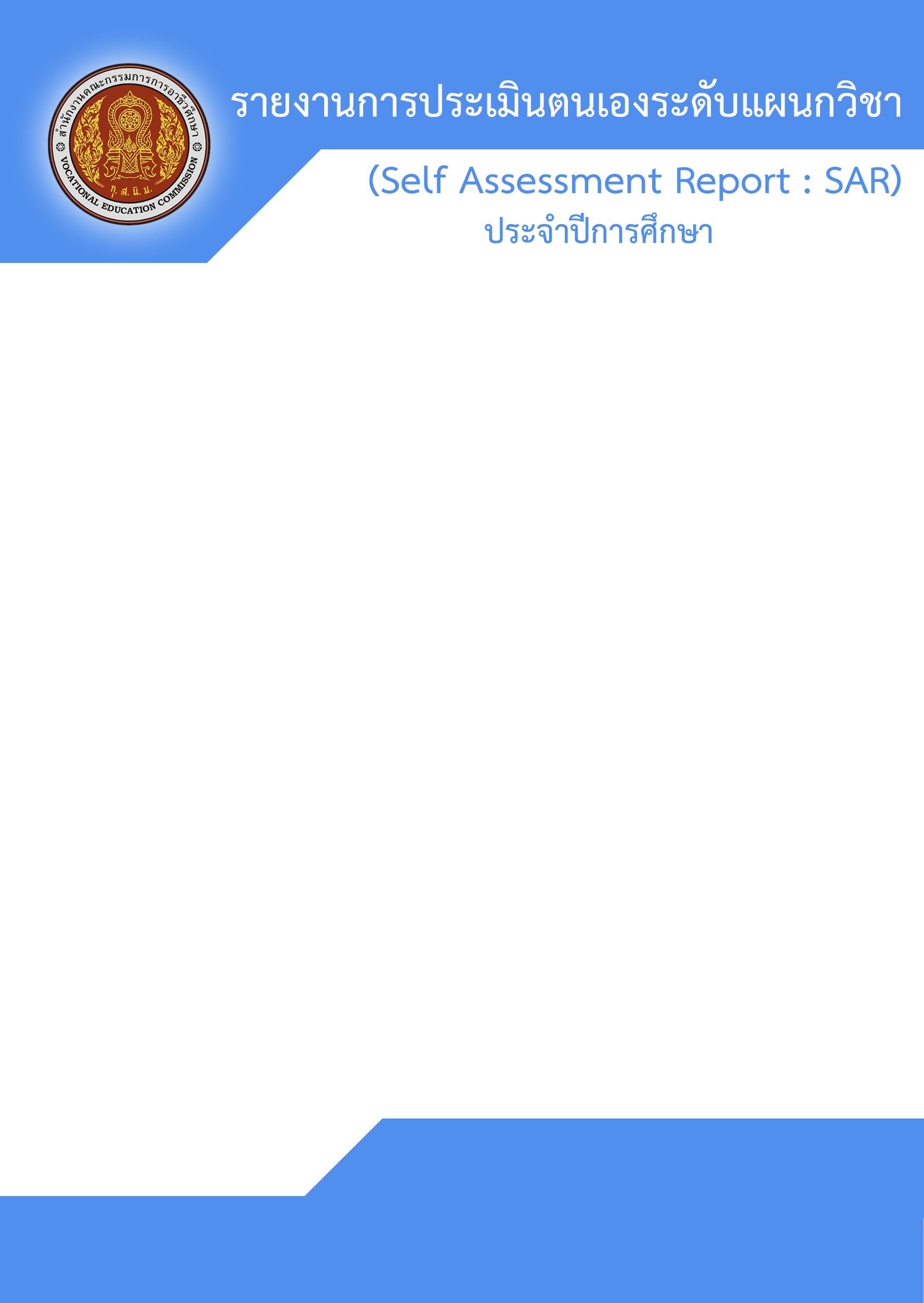 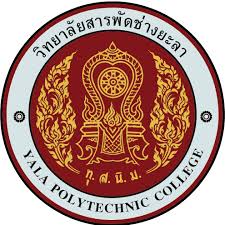 แผนกวิชา…………………………………………วิทยาลัยสารพัดช่างยะลา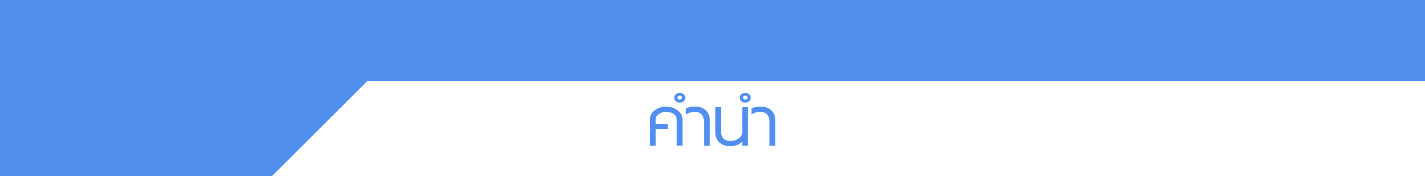 ตาม กฎกระทรวง การประกันคุณภาพการศึกษา พ.ศ.2561 ลงวันที่ 20 กุมภาพันธ์ 2561 ข้อ 3 ให้สถานศึกษาแต่ละแห่งจัดให้มีระบบการประกันคุณภาพการศึกษาภายในสถานศึกษา โดยการกำหนดมาตรฐานการศึกษาของสถานศึกษาให้เป็นไปตามมาตรฐานการศึกษาแต่ละระดับและประเภทการศึกษาที่รัฐมนตรีว่าการกระทรวงศึกษาธิการประกาศกำหนดนั้น โดยให้สถานศึกษาจัดทำรายงานผลการประเมินคุณภาพภายในโดยสถานศึกษา(SAR) เป็นประจำทุกปีการศึกษาเอกสารการรายงานผลการประเมินตนเอง ระดับแผนกวิชา( Self-Assessment  Report : SAR )  ประจำปีการศึกษา 2563 ฉบับนี้  แผนกวิชา..............................ได้จัดทำขึ้นเพื่อรายงานผลการประเมินตนเองตามระบบการประกันคุณภาพภายในสถานศึกษาตามมาตรฐานการศึกษาของวิทยาลัยสารพัดช่างยะลา พ.ศ. 2561 ประกอบด้วย 3 มาตรฐาน 9 ประเด็นการประเมิน และเกณฑ์การประเมินคุณภาพการศึกษาของสถานศึกษาตามมาตรฐานการอาชีวศึกษา พ.ศ.2561 จำนวน 5 ด้าน 25 ข้อการประเมิน โดยรายงานการประเมินตนเองระดับแผนกวิชา เพื่อเป็นการประกันคุณภาพภายในสถานศึกษาอย่างต่อเนื่องและนำผลการประเมินคุณภาพภายในสถานศึกษา ไปปรับปรุงพัฒนาในแต่ละตัวบ่งชี้ให้มีคุณภาพมากยิ่งๆ ขึ้นอันจะส่งผลต่อคุณภาพการประกันของแผนกวิชาและของสถานศึกษาต่อไปแผนกวิชา..................................................... มุ่งหวังที่จะนำผลการประเมินในครั้งนี้ เป็นแนวทางในการพัฒนาปรับปรุงแผนกให้มีคุณภาพ เพื่อสร้างเยาวชนที่ดีของชาติ และสร้างความเข้มแข็งให้กับชุมชนในท้องถิ่น ให้เป็นองค์กรแห่งการเรียนรู้ที่เจริญก้าวหน้าต่อไปแผนกวิชา..........................................                                                			                     เมษายน 2564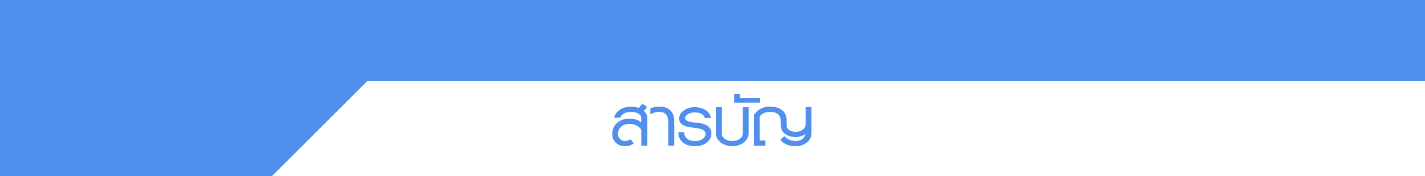 หน้าคำนำ						กสารบัญ						ขตอนที่	1	สภาพทั่วไปของแผนกวิชา	1		1.1	ข้อมูลเกี่ยวกับแผนกวิชา	x		1.2	สภาพปัจจุบันของแผนกวิชา	x		1.3	ระบบโครงสร้างการบริหาร	x		1.4	เกียรติยศและชื่อเสียงของแผนกวิชา	x		1.5	ข้อมูลเครือข่ายในการจัดการศึกษาร่วมกับแผนกวิชา	xตอนที่	2	วิธีดำเนินการและผลการประเมินคุณภาพภายในของแผนกวิชา	x		2.1	วิธีดำเนินการ	x		2.2	ผลการประเมินคุณภาพภายในระดับแผนกวิชา	x			ด้านที่	1	ด้านผู้เรียนและผู้สำเร็จการศึกษา	x			ด้านที่	2	ด้านหลักสูตรและการจัดการเรียนการสอน	x			ด้านที่	3	ด้านครูผู้สอนและผู้บริหารสถานศึกษา	x			ด้านที่	4	ด้านการมีส่วนร่วม	x			ด้านที่	5	ด้านปัจจัยพื้นฐาน	xตอนที่	3	สรุปผลการประเมินคุณภาพภายในของแผนกวิชา	x		3.1	ผลการประเมินคุณภาพการศึกษาของแผนกวิชา	x		3.2	สรุปผลการประเมินคุณภาพการศึกษาของแผนกวิชาโดยภาพรวม	xตอนที่	4	แผนพัฒนาเพื่อยกระดับคุณภาพการจัดการศึกษาของแผนกวิชา	xภาคผนวก					x		เอกสารประกอบการรายงานผลการประเมินตนเอง ระดับแผนกวิชา		เกียรติบัตร		ภาพกิจกรรม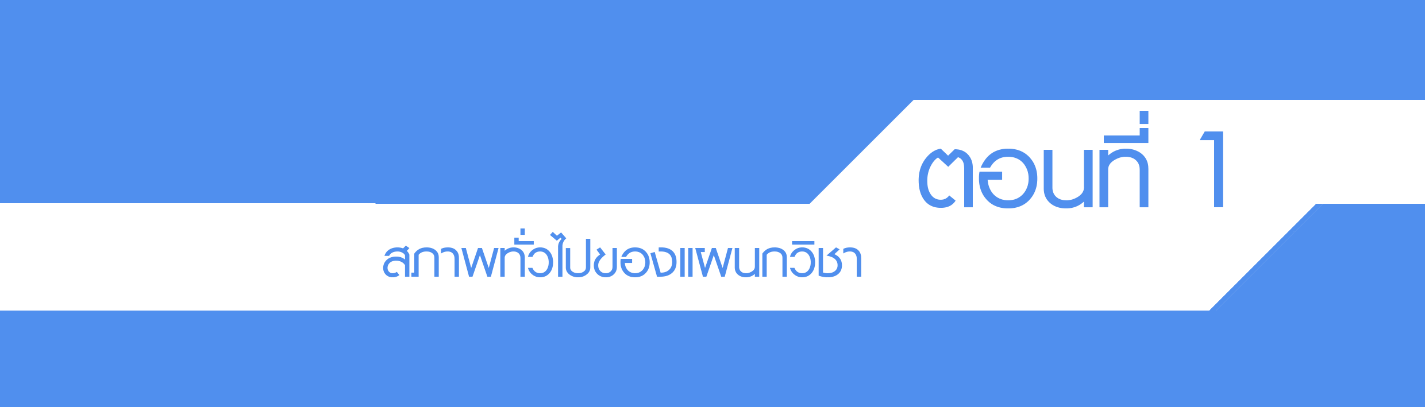 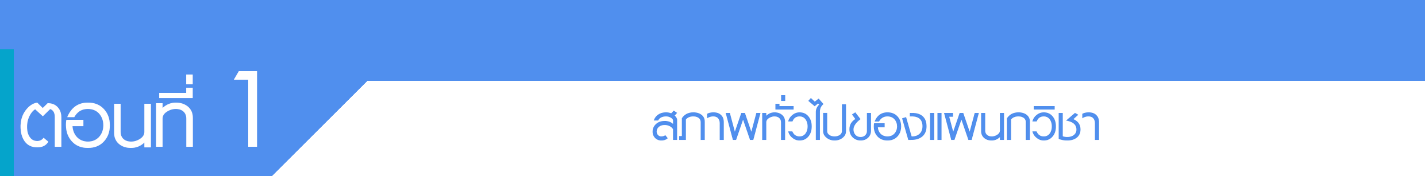 1.1  ข้อมูลเกี่ยวกับแผนกวิชา	ประวัติ.....................................................................................................................................................................................................................................................................................................................................................................................................................................................................................................................................................................................................................................................................................................................................................................................................................................ที่ตั้งและสังกัดที่ตั้ง    ................................................................................................................................................. สังกัด  ..................................................................................................................................................ปรัชญา......................................................................................................................................................................วิสัยทัศน์........................................................................................................................................................................................................................................................................................................................................................................................................................................................................................................................................................................................................................................................................................พันธกิจ  ........................................................................................................................................................................................................................................................................................................................................................................................................................................................................................................................................................................................................................................................................................1.2  สภาพปัจจุบันของแผนกวิชา1.2.1 สภาพทั่วไปแผนกวิชา.....................................................  มีบุคลากรทั้งหมด จำนวน ……… คน ข้าราชการครู 		จำนวน ......... คน พนักงานราชการ 	จำนวน ......... คน  ครูพิเศษสอน 		จำนวน ……… คน การปฏิบัติงานสอนในรายวิชาแผนกวิชา............................................... อัตราส่วนครู : ผู้เรียน เท่ากับ 1 : ทำหน้าที่สอน ทั้งระดับ ปวช. และปวส. สถานที่ตั้งแผนกวิชา................................................. ประกอบด้วย ห้องเรียน		จำนวน ............. ห้อง  โรงฝึกงาน		จำนวน ............. หลัง ห้องปฏิบัติการ	จำนวน ............ ห้อง1.2.2 ข้อมูลหลักสูตรที่เปิดสอนหลักสูตรที่แผนกวิชา.................................เปิดสอน มีดังนี้1.2.3 ข้อมูลนักเรียน นักศึกษา1.2.3.1 จำนวนผู้เรียน  :  ปีการศึกษา  2563  แผนกวิชา...................... มีนักเรียน นักศึกษา จำนวนทั้งสิ้น................คน  ดังรายละเอียดต่อไปนี้			ข้อมูลผู้เรียน ปีการศึกษา 2563	ระดับประกาศนียบัตรวิชาชีพระดับประกาศนียบัตรวิชาชีพชั้นสูงหมายเหตุ  ข้อมูลงานทะเบียน ณ วันที่ ...............................................	1.2.3.2 ข้อมูลครู         	      แผนกวิชา..............................................วิทยาลัยสารพัดช่างยะลามีบุคลากรปฏิบัติงานประจำแผนกวิชา ประจำปีการศึกษา 2563   จำนวน..............คน  ดังรายละเอียดต่อไปนี้ตารางแสดงข้อมูลครู จำแนกตามเพศและวุฒิการศึกษารายชื่อบุคลากรประจำแผนกวิชา	1.3.2.3 ข้อมูลห้องเรียน/ห้องปฏิบัติการ/โรงฝึกงานหมายเหตุ : ระบบอินเทอร์เน็ตความเร็วสูง (Broadband Internet) หมายถึง เครือข่ายคอมพิวเตอร์ที่เชื่อมโยงเข้ากับเครือข่ายคอมพิวเตอร์ทั้งภายในและภายนอก เพื่อให้เกิดการสื่อสารและแลกเปลี่ยนข้อมูล ที่เป็นสื่อประสมและมีรายละเอียดสูงได้อย่างรวดเร็ว โดยมีความเร็วไม่น้อยกว่า 100 Mbps (เมกะบิทต่อวินาที)1.3.2.4 แหล่งการเรียนรู้ภายในวิทยาลัยและภายนอกวิทยาลัยแหล่งการเรียนรู้ภายในวิทยาลัย 1)  ....................................................................................................2)  ....................................................................................................3)  ....................................................................................................แหล่งการเรียนรู้ภายนอกวิทยาลัย 1)  ....................................................................................................2)  ....................................................................................................3)  ....................................................................................................	1.3.2.5 ข้อมูลด้านงบประมาณ	แผนกวิชา.................................... ได้รับจัดสรรงบประมาณทุกประเภทรายจ่าย ประจำปีการศึกษา 2562  รวมเป็นเงินทั้งสิ้น ....................................บาท  ดังรายละเอียดต่อไปนี้ ตารางแสดงการจัดสรรงบประมาณอุปกรณ์ สำหรับการจัดการเรียนการสอน	หมายเหตุ ที่มาของข้อมูล  งานวางแผนและงบประมาณ	1.3.2.6 ข้อมูลครุภัณฑ์ ในปีการศึกษา 2563 แผนกวิชา..........................................  ได้รับครุภัณฑ์ในการจัดการศึกษาตามแผนการเรียน ใน หลักสูตรประกาศนียบัตรวิชาชีพ (ปวช.) พ.ศ.2562  และหลักสูตรประกาศนียบัตรวิชาชีพชั้นสูง (ปวส.) พ.ศ. 2563  จำนวน..............รายการ   ดังต่อไปนี้ ตารางแสดงข้อมูลครุภัณฑ์1.3  โครงสร้างการบริหารแผนกวิชาแผนกวิชา.................................. วิทยาลัยสารพัดช่างยะลา มีระบบโครงสร้างทางการบริหารแผนกวิชา โดยใช้ ระเบียบสำนักงานคณะกรรมการการอาชีวศึกษา ว่าด้วยการบริหารการศึกษา พ.ศ. 2552 โดยมีโครงสร้างการบริหารแผนกวิชา ดังนี้1.4  เกียรติยศและชื่อเสียงของแผนกวิชา ปีการศึกษา 2563 แผนกวิชา....................................................  มีผลงานดีเด่น ดังนี้.................................................................................................................................................................................................................................................................................................................................................................................................................................................................................................................................1.5  ข้อมูลรางวัล และผลงานของครู1.6  ข้อมูลเครือข่ายในการจัดการศึกษาร่วมกับแผนกวิชา		เครือข่ายในการจัดการศึกษาร่วมกับแผนกวิชา...................................ตามหลักสูตรประกาศนียบัตรวิชาชีพ (ปวช.) พ.ศ.2562 และหลักสูตรประกาศนียบัตรวิชาชีพชั้นสูง (ปวส.) พ.ศ.2563 ประกอบด้วย สถานประกอบการทั้งภาครัฐ เอกชน และรัฐวิสาหกิจ  จำนวน............แห่ง  ดังต่อไปนี้ ตารางแสดงข้อมูลเครือข่ายในการจัดการศึกษาร่วมกับแผนกวิชา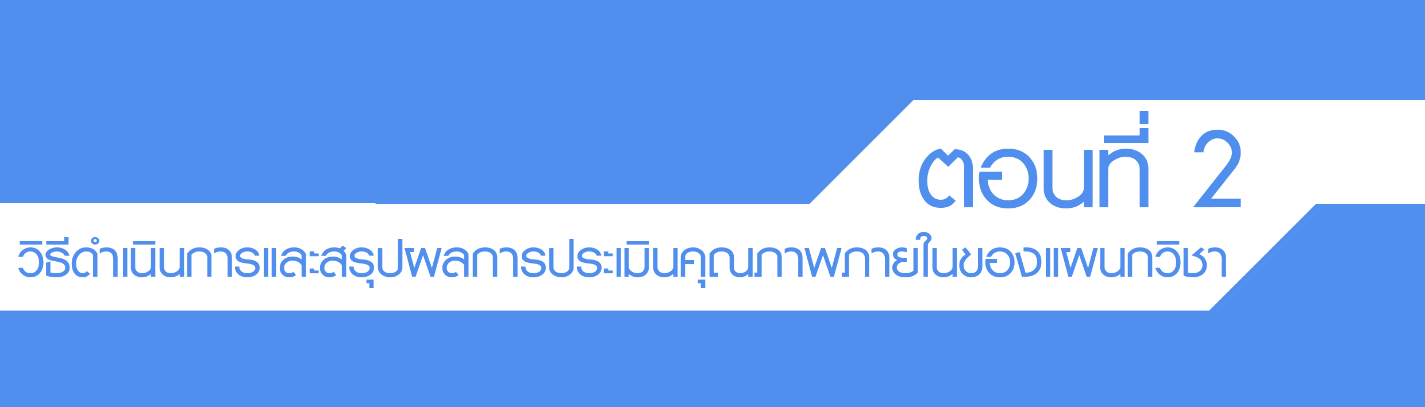 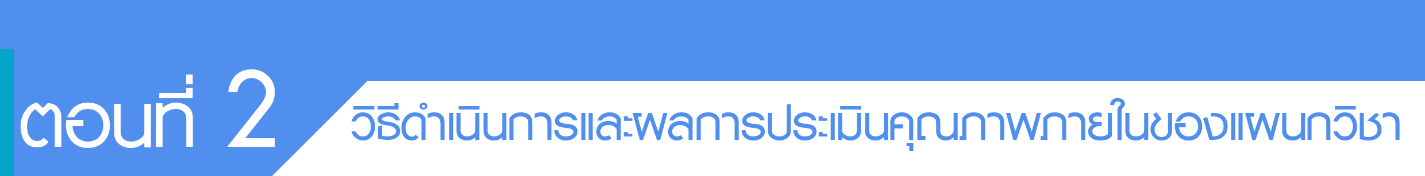 2.1  วิธีการดำเนินการ	 วิธีดำเนินการเพื่อให้บรรลุเป้าหมายตามมาตรฐานที่กำหนด แผนกวิชามีการดำเนินการตามระบบคุณภาพ  PDCA  ดังต่อไปนี้	1.	การวางแผนการประเมิน (P)		มีการกำหนดวัตถุประสงค์ เป้าหมายของการประเมินให้ชัดเจน โดยใช้กรอบมาตรฐานการศึกษาของสถานศึกษาเป็นแนวทางการดำเนินงาน มีการกำหนดผู้รับผิดชอบการประเมิน วัน เวลาในการประเมิน   กรอบการประเมินตามมาตรฐานการศึกษาของแผนกวิชา วิธีการประเมินตามประเด็นการประเมิน เตรียมเครื่องมือที่ใช้ในการประเมิน วางแผนการเก็บข้อมูล วิเคราะห์ สรุปและรายงานผล	2.	การดำเนินการตามแผน (D)		ดำเนินการประเมินตามแผนการประเมินที่กำหนดไว้ ทั้งนี้ผู้บริหารส่งเสริม สนับสนุน ให้บุคลากรทำงานอย่างมีความสุข โดยจัดสิ่งอำนวยความสะดวก สนับสนุนทรัพยากร เพื่อการดำเนินงาน กำกับ ติดตามการทำงานให้เป็นไปตามแผนที่กำหนด	3.	การสรุปผลการประเมิน (C)		ดำเนินการตัดสินผลการประเมินโดยนำข้อมูลที่ได้จากการประเมินเทียบกับเกณฑ์การประเมินตามมาตรฐานการศึกษาของสถานศึกษา รวมทั้งสรุปจุดเด่น จุดที่ต้องพัฒนา และข้อเสนอแนะ รายงานต่อผู้บริหาร	4.	การนำผลการประเมินคุณภาพภายในมาปรับปรุงและพัฒนา (A)		ผลการประเมินคุณภาพภายในตามมาตรฐานการศึกษาของแผนกวิชา นำไปใช้ในการวางแผน ปรับปรุงและพัฒนาการดำเนินงานของแผนกวิชาต่อไป2.2  ผลการประเมินคุณภาพภายในระดับแผนกวิชาผลการประเมินคุณภาพการศึกษาของแผนกวิชาตามมาตรฐานการศึกษาของวิทยาลัยสารพัดช่างยะลาจำนวน 3 มาตรฐาน 9 ประเด็นการประเมิน และตามเกณฑ์การประเมินสถานศึกษาตามมาตรฐานการอาชีวศึกษา พ.ศ. 2561 จำนวน 5 ด้าน ประกอบด้วย ด้านผู้เรียนและผู้สำเร็จการศึกษา จำนวน 8 ข้อ ด้านหลักสูตรและการจัดการเรียนการสอน จำนวน 4 ข้อ ด้านครูผู้สอนและผู้บริหารสถานศึกษา จำนวน 5 ข้อ ด้านการมีส่วนร่วม จำนวน 3 ข้อ และด้านปัจจัยพื้นฐาน จำนวน 5 ข้อ มีผลการประเมินดังนี้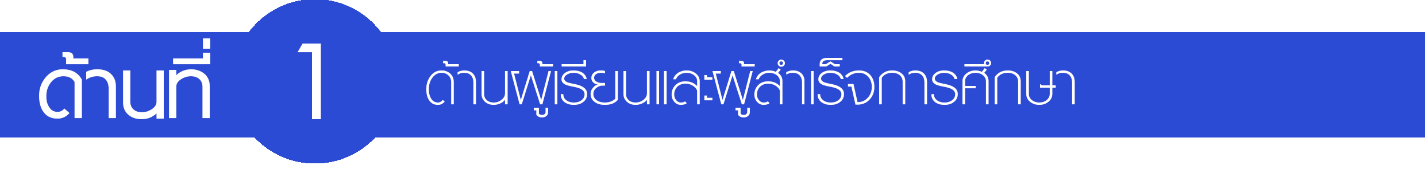 1.1 การดูแลและแนะแนวผู้เรียน (สอดคล้องกับมาตรฐานที่ 1 ประเด็นการประเมินที่ 3)	พิจารณาจากร้อยละของผู้สำเร็จการศึกษาหลักสูตรประกาศนียบัตรวิชาชีพ (ปวช.) และหลักสูตรประกาศนียบัตรวิชาชีพชั้นสูง (ปวส.) ทั้งหมดเทียบกับจำนวนผู้เรียนหลักสูตรประกาศนียบัตรวิชาชีพ (ปวช.) และหลักสูตรประกาศนียบัตรวิชาชีพชั้นสูง (ปวส.) แรกเข้าของรุ่นที่สำเร็จการศึกษา	* ระดับ ปวช. จำนวนผู้เรียนแรกเข้าดูจากระดับชั้น ปวช.1 ปีการศึกษา 2561	* ระดับ ปวส. จำนวนผู้เรียนแรกเข้าดูจากระดับชั้น ปวส.1 ปีการศึกษา 2562ข้อมูลผู้สำเร็จการศึกษา ปีการศึกษา 2562การคำนวณเกณฑ์การประเมิน	นำผลการคำนวณมาเทียบกับเกณฑ์การประเมิน ดังนี้ผลสัมฤทธิ์ของการดำเนินการ	1.) เชิงปริมาณ	: จำนวนผู้สำเร็จการศึกษา			  จำนวนผู้สำเร็จการศึกษาทั้งระดับ ปวช. และ ปวส. จำนวน.....................คน	2.) เชิงคุณภาพ	: ร้อยละของผู้สำเร็จการศึกษา 	ค่าคะแนน 	  5		   4		   3		   2		   1	ระดับคุณภาพ 	  ยอดเยี่ยม 	   ดีเลิศ 	   ดี 		   ปานกลาง 	   กำลังพัฒนา	3.) ผลสะท้อน	: องค์กร หน่วยงานภาคนอก หรือผู้มีส่วนเกี่ยวข้องให้การยอมรับยกย่องในการดูแลและแนะแนวผู้เรียน............................................................................................................................................................................................................................................................................................................................................................................................................................................................................................................................................................การตรวจสอบข้อมูล	1. กระบวนการดูแลและแนะแนวผู้เรียนของแผนกวิชา เพื่อให้ผู้เรียนสามารถสำเร็จการศึกษา ตามระยะเวลาที่หลักสูตรกำหนด และลดปัญหาการออกกลางคัน	2. จำนวนผู้เรียนระดับ ปวช. ชั้นปีที่ 3 แรกเข้าของรุ่นที่สำเร็จการศึกษา	3. จำนวนผู้เรียนระดับ ปวส. ชั้นปีที่ 2 แรกเข้าของรุ่นที่สำเร็จการศึกษา	4. จำนวนผู้เรียนระดับ ปวช. ของรุ่นที่สำเร็จการศึกษา	5. จำนวนผู้เรียนระดับ ปวส. ของรุ่นที่สำเร็จการศึกษา	6. ผลการดูแลและแนะแนวผู้เรียนของแผนกวิชา1.2 ผู้เรียนมีคุณลักษณะที่พึงประสงค์ (สอดคล้องกับมาตรฐานที่ 1 ประเด็นการประเมินที่ 3)	พิจารณาจากจำนวนผู้เรียนเข้าร่วมกิจกรรมเสริมหลักสูตร เพื่อพัฒนาผู้เรียนให้มีคุณลักษณะที่พึงประสงค์ ตามแนวทางการจัดกิจกรรมขององค์การนักวิชาชีพในอนาคตแห่งประเทศไทย (อวท.) หรือองค์การเกษตรกรในอนาคตแห่งประเทศไทย ในพระราชูปถัมภ์สมเด็จพระเทพรัตนราชสุดาฯ สยามบรมราชกุมารี (อกท.) ปรากฏผลการประเมินการจัดกิจกรรมขององค์การฯ ตามที่สำนักงานคณะกรรมการการอาชีวศึกษากำหนด ในระดับจังหวัด ระดับภาค และระดับชาติข้อมูลผู้เข้าร่วมกิจกรรมเพื่อพัฒนาผู้เรียนให้มีคุณลักษณะที่พึงประสงค์เกณฑ์การประเมิน	นำผลการประเมินมาเทียบกับเกณฑ์การประเมิน ดังนี้ผลสัมฤทธิ์ของการดำเนินการ	1.) เชิงปริมาณ	: จำนวนผู้เรียนที่มี คุณธรรม จริยธรรม และค่านิยมที่พึงประสงค์			  จำนวนผู้เรียนที่มี คุณธรรม จริยธรรม และค่านิยมที่พึงประสงค์ จำนวน...............คน	2.) เชิงคุณภาพ	: ร้อยละของผู้เรียนที่มี คุณธรรม จริยธรรม และค่านิยมที่พึงประสงค์ หรือผลการประเมิน อวท. หรือ อกท. 			  ผู้เรียนที่มี คุณธรรม จริยธรรม และค่านิยมที่พึงประสงค์ ร้อยละ.........................	ค่าคะแนน 	  5		   4		   3		   2		   1	ระดับคุณภาพ 	  ยอดเยี่ยม 	   ดีเลิศ 	   ดี 		   ปานกลาง 	   กำลังพัฒนา	3.) ผลสะท้อน	: องค์กร หน่วยงานภายนอก หรือผู้มีส่วนเกี่ยวข้องให้การยอมรับยกย่องในการดูแลผู้เรียนให้มีคุณธรรม จริยธรรม และค่านิยมที่พึงประสงค์............................................................................................................................................................................................................................................................................................................................................................................................................................................................................................................................................................การตรวจสอบข้อมูล	1. จำนวนผู้เรียนทั้งหมดของสถานศึกษา	2. จำนวนผู้เรียนที่เข้าร่วมกิจกรรม	3. หลักฐานสนับสนุนการพัฒนาผู้เรียนให้มีคุณธรรม จริยธรรม และค่านิยมที่พึงประสงค์	4. ผลงานหรือผลการประเมินตามเกณฑ์การประเมิน1.3  ผู้เรียนมีสมรรถนะในการเป็นผู้ประกอบการหรือการประกอบอาชีพอิสระ        (สอดคล้องกับมาตรฐานที่ 1 ประเด็นการประเมินที่ 2)	พิจารณาจากร้อยละของผู้เรียนที่ประสบความสำเร็จสู่การเป็นผู้ประกอบการหรือการประกอบอาชีพอิสระ เทียบกับจำนวนผู้เรียนกลุ่มเป้าหมายที่ผ่านการพัฒนาการเป็นผู้ประกอบการหรือการประกอบอาชีพอิสระ หรือมีผลการประเมินศูนย์บ่มเพาะผู้ประกอบการอาชีวศึกษา ตามเกณฑ์การประเมินที่สำนักงานคณะกรรมการ การอาชีวศึกษากำหนดข้อมูลโครงการสนับสนุนและพัฒนาผู้เรียนให้มีสมรรถนะในการเป็นผู้ประกอบการหรือประกอบอาชีพอิสระการคำนวณผลสัมฤทธิ์ของการดำเนินการ	1.) เชิงปริมาณ	: 1. จำนวนผู้เรียนกลุ่มเป้าหมายที่ผ่านการพัฒนาเป็นผู้ประกอบการหรือการประกอบอาชีพอิสระจำนวน......................คน			2. จำนวนผู้เรียนประสบความสำเร็จสู่การเป็นผู้ประกอบการหรือการประกอบอาชีพอิสระจำนวน......................คน2.) เชิงคุณภาพ	: ผลการประเมินศูนย์บ่มเพาะผู้ประกอบการอาชีวศึกษา			ระดับ.............ดาว	ค่าคะแนน 	  5		   4		   3		   2		   1	ระดับคุณภาพ 	  ยอดเยี่ยม 	   ดีเลิศ 	   ดี 		   ปานกลาง 	   กำลังพัฒนา	3.) ผลสะท้อน	: องค์กร หน่วยงานภายนอก หรือผู้มีส่วนเกี่ยวข้องให้การยอมรับยกย่องในการพัฒนาผู้เรียนให้มีสมรรถนะการเป็นผู้ประกอบการหรือการประกอบอาชีพอิสระ............................................................................................................................................................................................................................................................................................................................................................................................................................................................................................................................................................การตรวจสอบข้อมูล	1. โครงการส่งเสริม สนับสนุนและพัฒนาผู้เรียนให้มีสมรรถนะในการเป็นผู้ประกอบการหรือการประกอบอาชีพอิสระ หรือการพัฒนาผู้เรียนให้มีสมรรถนะในการเป็นผู้ประกอบการหรือ การประกอบอาชีพอิสระของศูนย์บ่มเพาะผู้ประกอบการอาชีวศึกษา	2. จำนวนผู้เรียนกลุ่มเป้าหมายที่ผ่านการพัฒนาการเป็นผู้ประกอบการหรือการประกอบอาชีพอิสระ	3. จำนวนผู้เรียนประสบความสำเร็จสู่การเป็นผู้ประกอบการหรือการประกอบอาชีพอิสระ	4. ผลการประเมินศูนย์บ่มเพาะผู้ประกอบการอาชีวศึกษา ตามเกณฑ์การประเมินที่สำนักงานคณะกรรมการการอาชีวศึกษากำหนด ประกอบด้วย ระดับ 1 ดาว ระดับ 2 ดาว ระดับ 3 ดาว ระดับ 4 ดาว และระดับ 5 ดาว1.4  ผลงานของผู้เรียนด้านนวัตกรรม สิ่งประดิษฐ์ งานสร้างสรรค์ หรืองานวิจัย      (สอดคล้องกับมาตรฐานที่ 3 ประเด็นการประเมินที่ 2)	การประเมิน	1. สถานศึกษามีการจัดกิจกรรมประกวดนวัตกรรม สิ่งประดิษฐ์ งานสร้างสรรค์ งานวิจัยในสถานศึกษา	2. ผลงานนวัตกรรม สิ่งประดิษฐ์ งานสร้างสรรค์ งานวิจัยมีการนำไปใช้ประโยชน์จริงในระดับสถานศึกษาหรือได้รับรางวัลจากการประกวด นวัตกรรม สิ่งประดิษฐ์ งานสร้างสรรค์ งานวิจัย ระดับจังหวัด	3. ผลงานนวัตกรรม สิ่งประดิษฐ์ งานสร้างสรรค์ งานวิจัยมีการนำไปใช้ประโยชน์จริงในระดับชุมชนหรือได้รับรางวัลจากการประกวด นวัตกรรม สิ่งประดิษฐ์ งานสร้างสรรค์ งานวิจัย ระดับภาค	4. ผลงานนวัตกรรม สิ่งประดิษฐ์ งานสร้างสรรค์ งานวิจัยมีการนำไปใช้ประโยชน์จริงในระดับจังหวัดหรือได้รับรางวัลจากการประกวด นวัตกรรม สิ่งประดิษฐ์ งานสร้างสรรค์ งานวิจัย ระดับชาติ	5. ผลงานนวัตกรรม สิ่งประดิษฐ์ งานสร้างสรรค์ งานวิจัยมีการนำไปใช้ประโยชน์จริงในระดับประเทศหรือได้รับรางวัลจากการประกวด นวัตกรรม สิ่งประดิษฐ์ งานสร้างสรรค์ งานวิจัย ระดับนานาชาติ	หมายเหตุ : รางวัล หมายถึง รางวัลชนะเลิศ รองชนะเลิศ หรือรางวัลอื่นๆ โดยไม่นับรางวัลชมเชยข้อมูลผลงานนวัตกรรม สิ่งประดิษฐ์ งานสร้างสรรค์ หรืองานวิจัยของผู้เรียนเกณฑ์การประเมิน	นำผลการประเมินมาเทียบกับเกณฑ์การประเมิน ดังนี้ผลสัมฤทธิ์ของการดำเนินการ	1.) เชิงปริมาณ	: จำนวนผลงาน นวัตกรรม สิ่งประดิษฐ์ งานสร้างสรรค์ งานวิจัยจำนวน......................ผลงาน	2.) เชิงคุณภาพ	: รางวัลที่ได้รับจากการประกวดนวัตกรรม สิ่งประดิษฐ์ งานสร้างสรรค์ งานวิจัย			  (รวมทั้งการนำไปใช้งานตามการประเมินข้างต้น)........................................................................................................................................................................................................................................................................................................................................................................	ค่าคะแนน 	  5		   4		   3		   2		   1	ระดับคุณภาพ 	  ยอดเยี่ยม 	   ดีเลิศ 	   ดี 		   ปานกลาง 	   กำลังพัฒนา	3.) ผลสะท้อน	: องค์กร หน่วยงานภายนอก หรือผู้มีส่วนเกี่ยวข้องให้การยอมรับยกย่องในการนำผลงานนวัตกรรม สิ่งประดิษฐ์ งานสร้างสรรค์ งานวิจัยของผู้เรียนไปใช้ประโยชน์หรือเผยแพร่............................................................................................................................................................................................................................................................................................................................................................................................................................................................................................................................................................การตรวจสอบข้อมูล	1. ผลการส่งเสริม สนับสนุนให้ผู้เรียนพัฒนานวัตกรรม สิ่งประดิษฐ์ งานสร้างสรรค์ หรืองานวิจัย ในสถานศึกษา	2. การนำนวัตกรรม สิ่งประดิษฐ์ งานสร้างสรรค์ หรืองานวิจัยไปใช้ประโยชน์จริงในระดับสถานศึกษา ระดับชุมชน ระดับจังหวัด ระดับชาติ	3. รางวัลการประกวดนวัตกรรม สิ่งประดิษฐ์ งานสร้างสรรค์ หรืองานวิจัยในระดับจังหวัด ระดับภาค ระดับชาติ และระดับนานาชาติ1.5  ผลการแข่งขันทักษะวิชาชีพ (สอดคล้องกับมาตรฐานที่ 1 ประเด็นการประเมินที่ 2)	การประเมิน	1. สถานศึกษามีการส่งเสริม สนับสนุนให้มีการประกวด แข่งขันทักษะวิชาชีพในระดับสถานศึกษา	2. ผู้เรียนได้รับรางวัลจากการประกวด แข่งขันทักษะวิชาชีพใน ระดับจังหวัด	3. ผู้เรียนได้รับรางวัลจากการประกวด แข่งขันทักษะวิชาชีพใน ระดับภาค	4. ผู้เรียนได้รับรางวัลจากการประกวด แข่งขันทักษะวิชาชีพใน ระดับชาติ	5. ผู้เรียนได้รับรางวัลจากการประกวด แข่งขันทักษะวิชาชีพใน ระดับนานาชาติหมายเหตุ	1. รางวัล หมายถึง รางวัลชนะเลิศ รองชนะเลิศ หรือคุณภาพมาตรฐานระดับเหรียญทอง เหรียญเงิน เหรียญทองแดง หรือรางวัลอื่นๆ ไม่นับรางวัลชมเชย	2. การแข่งขันระดับนานาชาติ หมายถึง การจัดกิจกรรมประกวด แข่งขันของหน่วยงาน หรือองค์กร ในระดับชาติของประเทศใดประเทศหนึ่ง ไม่นับรวมการจัดกิจกรรมประกวด แข่งขันของสถานศึกษาที่จัดขึ้นเอง โดยร่วมกับต่างประเทศ หรือเข้าร่วมกับสถานศึกษาในต่างประเทศข้อมูลผลการประกวด แข่งขันทางด้านทักษะวิชาชีพเกณฑ์การประเมิน	นำผลการประเมินมาเทียบกับเกณฑ์การประเมิน ดังนี้ผลสัมฤทธิ์ของการดำเนินการ	1.) เชิงปริมาณ	: จำนวนผู้เรียนที่ได้รับรางวัลจากการแข่งขันทักษะวิชาชีพจำนวน......................คน	2.) เชิงคุณภาพ	: ผลการแข่งขันทักษะวิชาชีพในแต่ละระดับ (รายละเอียดในตารางข้อมูลผลการประกวด แข่งขันทางด้านทักษะวิชาชีพ)	ค่าคะแนน 	  5		   4		   3		   2		   1	ระดับคุณภาพ 	  ยอดเยี่ยม 	   ดีเลิศ 	   ดี 		   ปานกลาง 	   กำลังพัฒนา	3.) ผลสะท้อน	: องค์กร หน่วยงานภายนอก หรือผู้มีส่วนเกี่ยวข้องให้การยอมรับยกย่องในผลงานการแข่งขันทักษะวิชาชีพของผู้เรียน............................................................................................................................................................................................................................................................................................................................................................................................................................................................................................................................................................การตรวจสอบข้อมูล	1. สถานศึกษามีกระบวนการในการส่งเสริม สนับสนุนให้ผู้เรียนได้รับการพัฒนาสมรรถนะวิชาชีพในการเข้าร่วมการประกวด แข่งขันทางด้านทักษะวิชาชีพ ทั้งในระดับสถานศึกษา ระดับจังหวัด ระดับภาค ระดับชาติ และระดับนานาชาติ	2. ผลการประกวด แข่งขันทางด้านทักษะวิชาชีพตามที่สำนักงานคณะกรรมการการอาชีวศึกษากำหนด หรือเข้าร่วมกับหน่วยงานอื่นๆ ทั้งในระดับจังหวัด ระดับภาค ระดับชาติ หรือระดับนานาชาติ1.6 ผลการประเมินมาตรฐานวิชาชีพ (สอดคล้องกับมาตรฐานที่ 1 ประเด็นการประเมินที่ 1)พิจารณาจากร้อยละของผู้เรียนที่ผ่านการประเมินมาตรฐานวิชาชีพในครั้งแรกเทียบกับผู้เรียนที่ลงทะเบียนเรียนครบทุกรายวิชาตามโครงสร้างหลักสูตรข้อมูลผลการประเมินมาตรฐานวิชาชีพ ประจำปีการศึกษา 2563การคำนวณเกณฑ์การประเมิน	นำผลการคำนวณมาเทียบกับเกณฑ์การประเมิน ดังนี้ผลสัมฤทธิ์ของการดำเนินการ	1.) เชิงปริมาณ	: จำนวนผู้เรียนที่ผ่านการประเมินมาตรฐานวิชาชีพรอบแรกจำนวน......................คน	2.) เชิงคุณภาพ	: ร้อยละของผู้เรียนที่ผ่านการประเมินมาตรฐานวิชาชีพรอบแรก	ค่าคะแนน 	  5		   4		   3		   2		   1	ระดับคุณภาพ 	  ยอดเยี่ยม 	   ดีเลิศ 	   ดี 		   ปานกลาง 	   กำลังพัฒนา	3.) ผลสะท้อน	: องค์กร หน่วยงานภายนอก หรือผู้มีส่วนเกี่ยวข้องให้การยอมรับยกย่องที่ผู้เรียนมีมาตรฐานวิชาชีพ............................................................................................................................................................................................................................................................................................................................................................................................................................................................................................................................................................การตรวจสอบข้อมูล	1. กระบวนการประเมินมาตรฐานวิชาชีพเป็นไปตามที่สำนักงานคณะกรรมการการอาชีวศึกษากำหนด	2. จำนวนผู้เรียนระดับ ปวช. ชั้นปีที่ 3 ที่ลงทะเบียนเรียนครบทุกรายวิชาตามโครงสร้างหลักสูตร	3. จำนวนผู้เรียนระดับ ปวส. ชั้นปีที่ 2 ที่ลงทะเบียนเรียนครบทุกรายวิชาตามโครงสร้างหลักสูตร	4. จำนวนผู้เรียนระดับ ปวช. ชั้นปีที่ 3 ที่ผ่านการประเมินมาตรฐานวิชาชีพในครั้งแรก	5. จำนวนผู้เรียนระดับ ปวส. ชั้นปีที่ 2 ที่ผ่านการประเมินมาตรฐานวิชาชีพในครั้งแรก1.7  ผลการทดสอบทางการศึกษาระดับชาติด้านอาชีวศึกษา (V-NET)       (สอดคล้องกับมาตรฐานที่ 1 ประเด็นการประเมินที่ 1)	พิจารณาจากร้อยละของผู้เรียนในระดับประกาศนียบัตรวิชาชีพ(ปวช.) ชั้นปีที่ 3 ที่มีคะแนนเฉลี่ยจากการทดสอบทางการศึกษาระดับชาติด้านอาชีวศึกษา (V-NET) ตั้งแต่ ค่าคะแนนเฉลี่ยระดับชาติขึ้นไปเทียบกับผู้เรียนที่ลงทะเบียนเรียนครบทุกรายวิชาตามโครงสร้างหลักสูตรข้อมูลผลการทดสอบทางการศึกษาระดับชาติด้านอาชีวศึกษา ปีการศึกษา 2563การคำนวณเกณฑ์การประเมิน	นำผลการคำนวณมาเทียบกับเกณฑ์การประเมิน ดังนี้ผลสัมฤทธิ์ของการดำเนินการ	1.) เชิงปริมาณ	: จำนวนผู้เรียนที่มีผลการทดสอบทางการศึกษาระดับชาติด้านอาชีวศึกษา (V-NET)จำนวน......................คน	2.) เชิงคุณภาพ	: ร้อยละของผู้เรียนที่มีผลการทดสอบทางการศึกษาระดับชาติด้านอาชีวศึกษา (V-NET)	ค่าคะแนน 	  5		   4		   3		   2		   1	ระดับคุณภาพ 	  ยอดเยี่ยม 	   ดีเลิศ 	   ดี 		   ปานกลาง 	   กำลังพัฒนา	3.) ผลสะท้อน	: องค์กร หน่วยงานภายนอก หรือผู้มีส่วนเกี่ยวข้องให้การยอมรับยกย่องที่ผู้เรียนมีผลการทดสอบทางการศึกษาระดับชาติด้านอาชีวศึกษา (V-NET)............................................................................................................................................................................................................................................................................................................................................................................................................................................................................................................................................................การตรวจสอบข้อมูล	1. จำนวนผู้เรียนระดับ ปวช. ชั้นปีที่ 3 ที่ลงทะเบียนเรียนครบทุกรายวิชาตามโครงสร้างหลักสูตร	2. จำนวนผู้เรียนระดับ ปวช. ชั้นปีที่ 3 ที่ได้คะแนนตั้งแต่ค่าคะแนนเฉลี่ยระดับชาติขึ้นไป	3. ผลการทดสอบทางการศึกษาระดับชาติด้านอาชีวศึกษา (V-NET)1.8  การมีงานทำและศึกษาต่อของผู้สำเร็จการศึกษา       (สอดคล้องกับมาตรฐานที่ 1 ประเด็นการประเมินที่ 3)	พิจารณาจากร้อยละของผู้สำเร็จการศึกษาหลักสูตรประกาศนียบัตรวิชาชีพ (ปวช.) และหลักสูตรประกาศนียบัตรวิชาชีพชั้นสูง (ปวส.) ในปีการศึกษาที่ผ่านมา มีงานทำในสถานประกอบการ หน่วยงานภาครัฐและเอกชน ประกอบอาชีพอิสระหรือศึกษาต่อเทียบกับผู้สำเร็จการศึกษาระดับ ปวช. และ ปวส. ทั้งหมดในปีการศึกษาที่ผ่านมา	* หมายเหตุ การมีงานทำและศึกษาต่อของผู้สำเร็จการศึกษา หมายถึง การทำงานในสถานประกอบการ หรือศึกษาต่อในสาขาวิชาที่เกี่ยวข้องกับสาขาวิชาที่สำเร็จการศึกษา หรือการประกอบอาชีพอิสระปีการศึกษา 2563 (พิจารณาจากผู้จบการศึกษาปีการศึกษา 2562)การคำนวณเกณฑ์การประเมิน	นำผลการคำนวณมาเทียบกับเกณฑ์การประเมิน ดังนี้ผลสัมฤทธิ์ของการดำเนินการ	1.) เชิงปริมาณ	: จำนวนผู้สำเร็จการศึกษา ปวช. และ ปวส. ในปีการศึกษาที่ผ่านมามีงานทำในสถานประกอบการ หน่วยงานภาครัฐและเอกชน ประกอบอาชีพอิสระหรือศึกษาต่อจำนวน......................คน	2.) เชิงคุณภาพ	: ร้อยละของผู้สำเร็จการศึกษา ปวช. และ ปวส. ในปีการศึกษาที่ผ่านมามีงานทำในสถานประกอบการ หน่วยงานภาครัฐและเอกชน ประกอบอาชีพอิสระหรือศึกษาต่อ	ค่าคะแนน 	  5		   4		   3		   2		   1	ระดับคุณภาพ 	  ยอดเยี่ยม 	   ดีเลิศ 	   ดี 		   ปานกลาง 	   กำลังพัฒนา	3.) ผลสะท้อน	: องค์กร หน่วยงานภายนอก หรือผู้มีส่วนเกี่ยวข้องให้การยอมรับยกย่องในการส่งเสริม สนับสนุนให้ผู้สำเร็จการศึกษามีงานทำในสถานประกอบการ หน่วยงานภาครัฐและเอกชน ประกอบอาชีพอิสระหรือศึกษาต่อ............................................................................................................................................................................................................................................................................................................................................................................................................................................................................................................................................................การตรวจสอบข้อมูล	1. กระบวนการหรือรูปแบบในการติดตามผู้สำเร็จการศึกษาของสถานศึกษา	2. จำนวนผู้สำเร็จการศึกษาหลักสูตรประกาศนียบัตรวิชาชีพ (ปวช.) ในปีที่ผ่านมา	3. จำนวนผู้สำเร็จการศึกษาหลักสูตรประกาศนียบัตรวิชาชีพชั้นสูง (ปวส.) ในปีที่ผ่านมา	4. จำนวนผู้สำเร็จการศึกษาหลักสูตรประกาศนียบัตรวิชาชีพ (ปวช.) ในปีที่ผ่านมาที่มีงานทำ ประกอบอาชีพอิสระหรือศึกษาต่อ	5. จำนวนผู้สำเร็จการศึกษาหลักสูตรประกาศนียบัตรวิชาชีพชั้นสูง (ปวส.) ในปีที่ผ่านมาที่มีงานทำ ประกอบอาชีพอิสระหรือศึกษาต่อ	6. มีผลการติดตามผู้สำเร็จการศึกษาที่มีงานทำ ประกอบอาชีพอิสระหรือศึกษาต่อสรุปผลการประเมินด้านที่ 1 ด้านผู้เรียนและผู้สำเร็จการศึกษา............................................................................................................................................................................................................................................................................................................................................................................................................................................................................................................................................................จุดเด่น............................................................................................................................................................................................................................................................................................................................................................................................................................................................................................................................................................จุดที่ควรพัฒนา............................................................................................................................................................................................................................................................................................................................................................................................................................................................................................................................................................ข้อเสนอแนะเพื่อการพัฒนา............................................................................................................................................................................................................................................................................................................................................................................................................................................................................................................................................................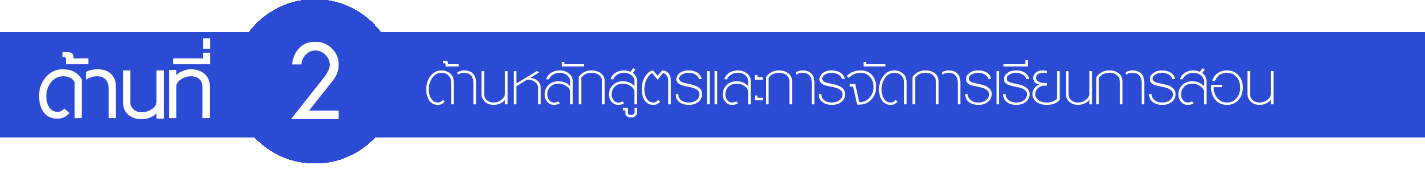 2.1  การพัฒนาหลักสูตรฐานสมรรถนะ	2.1.1  การพัฒนาหลักสูตรฐานสมรรถนะอย่างเป็นระบบ                     (สอดคล้องกับมาตรฐานที่ 2 ประเด็นการประเมินที่ 1)		พิจารณาจากการพัฒนา หรือปรับปรุงหลักสูตรให้เป็นหลักสูตรฐานสมรรถนะอย่างเป็นระบบ    มีการพัฒนาหลักสูตรฐานสมรรถนะ หรือปรับปรุงรายวิชา หรือปรับปรุงรายวิชาเดิม หรือกำหนดรายวิชาเพิ่มเติมข้อมูลการพัฒนาหรือปรับปรุงหลักสูตรฐานสมรรถนะเกณฑ์การประเมิน	นำผลการประเมินมาเทียบกับเกณฑ์การประเมิน ดังนี้ผลสัมฤทธิ์ของการดำเนินการ	1.) เชิงปริมาณ	: ร้อยละของประเภทวิชาที่จัดการเรียนการสอนมีการพัฒนาให้เป็นหลักสูตรฐานสมรรถนะอย่างเป็นระบบร้อยละ......................	2.) เชิงคุณภาพ	: ผลการประเมินการพัฒนาหลักสูตรฐานสมรรถนะอย่างเป็นระบบ	ค่าคะแนน 	  5		   4		   3		   2		   1	ระดับคุณภาพ 	  ยอดเยี่ยม 	   ดีเลิศ 	   ดี 		   ปานกลาง 	   กำลังพัฒนา	3.) ผลสะท้อน	: องค์กร หน่วยงานภายนอก หรือผู้มีส่วนเกี่ยวข้องให้การยอมรับในการพัฒนาหลักสูตรฐานสมรรถนะอย่างเป็นระบบ............................................................................................................................................................................................................................................................................................................................................................................................................................................................................................................................................................การตรวจสอบข้อมูล	1. ผลการศึกษาความต้องการของตลาดแรงงานเพื่อการพัฒนาหรือการปรับปรุงหลักสูตร	2. การมีส่วนร่วมของสถานประกอบการในการพัฒนาหลักสูตรฐานสมรรถนะของสถานศึกษา	3. มีหลักสูตรฐานสมรรถนะที่สอดคล้องกับการเปลี่ยนแปลงของเทคโนโลยีและความต้องการของตลาดแรงงาน	4. มีการใช้หลักสูตรฐานสมรรถนะ	5. มีการติดตาม ประเมินผล และปรับปรุงอย่างต่อเนื่อง2.1.2  การพัฒนาหลักสูตรฐานสมรรถนะ หรือปรับปรุงรายวิชา หรือปรับปรุงรายวิชาเดิม หรือกำหนดรายวิชาเพิ่มเติม (สอดคล้องกับมาตรฐานที่ 2 ประเด็นการประเมินที่ 1)การคำนวณเกณฑ์การประเมิน	นำผลการคำนวณมาเทียบกับเกณฑ์การประเมิน ดังนี้ผลสัมฤทธิ์ของการดำเนินการ	1.) เชิงปริมาณ	: ร้อยละของประเภทวิชาที่จัดการเรียนการสอนมีการพัฒนาให้เป็นหลักสูตรฐานสมรรถนะอย่างเป็นระบบ	2.) เชิงคุณภาพ	: ผลการประเมินการพัฒนาหลักสูตรฐานสมรรถนะอย่างเป็นระบบ 	ค่าคะแนน 	  5		   4		   3		   2		   1	ระดับคุณภาพ 	  ยอดเยี่ยม 	   ดีเลิศ 	   ดี 		   ปานกลาง 	   กำลังพัฒนา	3.) ผลสะท้อน	: องค์กร หน่วยงานภาคนอก หรือผู้มีส่วนเกี่ยวข้องให้การยอมรับสถานศึกษาในการพัฒนาหลักสูตรฐานสมรรถนะอย่างเป็นระบบหรือปรับปรุงรายวิชาเดิม หรือกำหนดรายวิชาเพิ่มเติม............................................................................................................................................................................................................................................................................................................................................................................................................................................................................................................................................................การตรวจสอบข้อมูล	1. จำนวนสาขาวิชาหรือสาขางานที่สถานศึกษาจัดการเรียนการสอน	2. จำนวนสาขาวิชาหรือสาขางานมีการพัฒนาหลักสูตรฐานสมรรถนะ หรือปรับปรุงรายวิชา หรือปรับปรุงรายวิชาเดิม หรือกำหนดรายวิชาเพิ่มเติม2.2 การจัดการเรียนรู้สู่การปฏิบัติที่เน้นผู้เรียนเป็นสำคัญ	2.2.1  คุณภาพของแผนการจัดการเรียนรู้สู่การปฏิบัติ	          (สอดคล้องกับมาตรฐานที่ 2 ประเด็นการประเมินที่ 2)		พิจารณาจากครูผู้สอนจัดทำแผนการจัดการเรียนรู้สู่การปฏิบัติที่เน้นผู้เรียนเป็นสำคัญและนำไปใช้ในการจัดการเรียนการสอนอย่างมีคุณภาพ เพื่อพัฒนาผู้เรียนให้มีคุณลักษณะและทักษะที่จำเป็นในศตวรรษ ที่ 21ข้อมูลการจัดทำแผนการจัดการเรียนรู้เกณฑ์การประเมิน	นำผลการประเมินมาเทียบกับเกณฑ์การประเมิน ดังนี้ผลสัมฤทธิ์ของการดำเนินการ	1.) เชิงปริมาณ	: ร้อยละของแผนการจัดการเรียนรู้สู่การปฏิบัติที่มีคุณภาพร้อยละ......................	2.) เชิงคุณภาพ	: ผลการประเมินคุณภาพของแผนการจัดการเรียนรู้	ค่าคะแนน 	  5		   4		   3		   2		   1	ระดับคุณภาพ 	  ยอดเยี่ยม 	   ดีเลิศ 	   ดี 		   ปานกลาง 	   กำลังพัฒนา	3.) ผลสะท้อน	: องค์กร หน่วยงานภายนอก หรือผู้มีส่วนเกี่ยวข้องให้การยอมรับคุณภาพแผนการจัดการเรียนรู้สู่การปฏิบัติ............................................................................................................................................................................................................................................................................................................................................................................................................................................................................................................................................................การตรวจสอบข้อมูล	1. หลักสูตรรายวิชา	2. แผนการจัดการเรียนรู้	2.2.2  การจัดทำแผนการจัดการเรียนรู้สู่การปฏิบัติที่เน้นผู้เรียนเป็นสำคัญและนำไปใช้ในการจัดการเรียนการสอน (สอดคล้องกับมาตรฐานที่ 2 ประเด็นการประเมินที่ 2)		พิจารณาจากร้อยละของครูผู้สอนที่จัดทำแผนการจัดการเรียนรู้สู่การปฏิบัติที่เน้นผู้เรียนเป็นสำคัญและนำไปใช้ในการจัดการเรียนการสอนการคำนวณ	เกณฑ์การประเมิน	นำผลการคำนวณมาเทียบกับเกณฑ์การประเมิน ดังนี้ผลสัมฤทธิ์ของการดำเนินการ	1.) เชิงปริมาณ	: จำนวนครูผู้สอนที่จัดทำแผนการจัดการเรียนรู้สู่การปฏิบัติที่เน้นผู้เรียนเป็นสำคัญและนำไปใช้ในการจัดการเรียนการสอนจำนวน......................คน	2.) เชิงคุณภาพ	: ร้อยละของครูผู้สอนที่จัดทำแผนการจัดการเรียนรู้สู่การปฏิบัติที่เน้นผู้เรียนเป็นสำคัญและนำไปใช้ในการจัดการเรียนการสอน	ค่าคะแนน 	  5		   4		   3		   2		   1	ระดับคุณภาพ 	  ยอดเยี่ยม 	   ดีเลิศ 	   ดี 		   ปานกลาง 	   กำลังพัฒนา	3.) ผลสะท้อน	: องค์กร หน่วยงานภายนอก หรือผู้มีส่วนเกี่ยวข้องให้การยอมรับคุณภาพแผนการจัดการเรียนรู้สู่การปฏิบัติที่เน้นผู้เรียนเป็นสำคัญและนำไปใช้เป็นแบบอย่างในการจัดการเรียนการสอน........................................................................................................................................................................................................................................................................................................................................................................การตรวจสอบข้อมูล	1. จำนวนครูผู้สอนทั้งหมดของแผนกวิชา	2. จำนวนครูผู้สอนที่จัดทำแผนการจัดการเรียนรู้สู่การปฏิบัติที่เน้นผู้เรียนเป็นสำคัญและนำไปใช้         ในการจัดการเรียนการสอนสรุปผลการประเมินด้านที่ 2 ด้านหลักสูตรและการจัดการเรียนการสอน............................................................................................................................................................................................................................................................................................................................................................................................................................................................................................................................................................จุดเด่น............................................................................................................................................................................................................................................................................................................................................................................................................................................................................................................................................................จุดที่ควรพัฒนา............................................................................................................................................................................................................................................................................................................................................................................................................................................................................................................................................................ข้อเสนอแนะเพื่อการพัฒนา...........................................................................................................................................................................................................................................................................................................................................................................................................................................................................................................................................................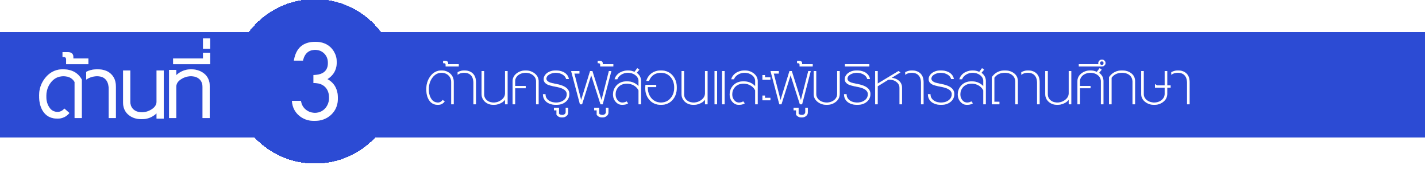 3.1  ครูผู้สอน	3.1.1  การจัดการเรียนการสอน          (สอดคล้องกับมาตรฐานที่ 2 ประเด็นการประเมินที่ 2)		พิจารณาจากครูผู้สอนมีคุณวุฒิการศึกษาตรงตามสาขาวิชาที่สอน มีการจัดทำแผนการจัดการเรียนรู้ที่เน้นผู้เรียนเป็นสำคัญทุกรายวิชาที่สอน จัดการเรียนการสอนตรงตามแผนการจัดการเรียนรู้ด้วยเทคนิควิธีการสอนที่หลากหลาย มีการวัดและประเมินผลตามสภาพจริง มีการใช้สื่อ นวัตกรรม เทคโนโลยีทางการศึกษา แหล่งเรียนรู้ และทำวิจัย เพื่อคุณภาพจัดการเรียนรู้และแก้ปัญหาการจัดการเรียนรู้การคำนวณ	กำหนดให้	N = จำนวนครูผู้สอนทั้งหมด	V = จำนวนครูผู้สอนที่มีคุณวุฒิทางการศึกษาตรงตามสาขาวิชาที่สอน	W = จำนวนครูผู้สอนที่มีแผนการจัดการเรียนรู้ครบทุกรายวิชาที่สอน	X = จำนวนครูผู้สอนที่จัดการเรียนการสอนตรงตามแผนการจัดการเรียนรู้ด้วยเทคนิควิธีการสอนที่หลากหลาย มีการวัดและประเมินผลตามสภาพจริง	Y = จำนวนครูผู้สอนที่ใช้สื่อ นวัตกรรม เทคโนโลยีทางการศึกษา และแหล่งเรียนรู้ในการจัด การเรียนการสอน	Z = จำนวนครูผู้สอนที่ทำวิจัยเพื่อพัฒนาคุณภาพจัดการเรียนรู้และแก้ปัญหาการจัดการเรียนรู้เกณฑ์การประเมิน	นำค่าร้อยละเฉลี่ยที่คำนวณมาเทียบกับเกณฑ์การประเมิน ดังนี้ผลสัมฤทธิ์ของการดำเนินการ	1.) เชิงปริมาณ	: 			1. จำนวนครูผู้สอนที่มีคุณวุฒิทางการศึกษาตรงตามสาขาวิชาที่สอน					จำนวน......................คน			2. จำนวนครูที่มีแผนการจัดการเรียนรู้ครบทุกรายวิชาที่สอน					จำนวน......................คน			3. จำนวนครูที่จัดการเรียนการสอนตรงตามแผนการจัดการเรียนรู้ด้วยเทคนิควิธีที่หลากหลาย					จำนวน......................คน			4. จำนวนครูที่ใช้สื่อ นวัตกรรม เทคโนโลยีทางการศึกษา และแหล่งการเรียนรู้ในการจัดการเรียนการสอน					จำนวน......................คน			5. จำนวนครูผู้สอนที่ทำวิจัยเพื่อพัฒนาคุณภาพการจัดการเรียนรู้และแก้ปัญหาการจัดการเรียนรู้					จำนวน......................คน	2.) เชิงคุณภาพ	: ร้อยละของครูผู้สอนที่มีคุณภาพในการจัดการเรียนการสอน	ค่าคะแนน 	  5		   4		   3		   2		   1	ระดับคุณภาพ 	  ยอดเยี่ยม 	   ดีเลิศ 	   ดี 		   ปานกลาง 	   กำลังพัฒนา	3.) ผลสะท้อน	: องค์กร หน่วยงานภายนอก หรือผู้มีส่วนเกี่ยวข้องให้การยอมรับต่อคุณภาพการจัดการเรียนการสอนของแผนกวิชา............................................................................................................................................................................................................................................................................................................................................................................................................................................................................................................................................................การตรวจสอบข้อมูล	1. จำนวนครูผู้สอนทั้งหมดของแผนกวิชา	2. จำนวนครูผู้สอนที่มีคุณวุฒิการศึกษาตรงตามสาขาวิชาที่สอน	3. จำนวนครูผู้สอนที่มีแผนการจัดการเรียนรู้ที่เน้นผู้เรียนเป็นสำคัญทุกรายวิชาที่สอน	4. จำนวนครูผู้สอนที่จัดการเรียนการสอนตรงตามแผนการจัดการเรียนรู้ด้วยเทคนิควิธีการสอน ที่หลากหลาย มีการวัดและประเมินผลตามสภาพจริง	5. จำนวนครูผู้สอนที่ใช้สื่อ นวัตกรรม เทคโนโลยีทางการศึกษา และแหล่งเรียนรู้ในการจัดการเรียน การสอน	6. จำนวนครูผู้สอนที่ครูทำวิจัยเพื่อพัฒนาคุณภาพการจัดการเรียนรู้และแก้ปัญหาการจัดการเรียนรู้	3.1.2  การบริหารจัดการชั้นเรียน (สอดคล้องกับมาตรฐานที่ 2 ประเด็นการประเมินที่ 2)		พิจารณาจากร้อยละเฉลี่ยของครูผู้สอนมีการจัดทำข้อมูลผู้เรียนเป็นรายบุคคล มีข้อมูลสารสนเทศหรือเอกสารประจำชั้นเรียนและรายวิชา ใช้เทคนิควิธีการบริหารจัดการชั้นเรียนให้มีบรรยากาศที่เอื้อต่อการเรียนรู้ เป็นผู้เสริมแรงให้ผู้เรียนมีความมุ่งมั่นตั้งใจในการเรียน ดูแลช่วยเหลือผู้เรียนรายบุคคลด้านการเรียนและด้านอื่นๆข้อมูลการบริหารจัดการชั้นเรียนของครูผู้สอนการคำนวณ	กำหนดให้	N = จำนวนครูผู้สอนทั้งหมด	V = จำนวนครูผู้สอนที่จัดทำข้อมูลผู้เรียนเป็นรายบุคคล	W = จำนวนครูผู้สอนที่มีข้อมูลสารสนเทศและเอกสารประจำชั้นเรียนและรายวิชาเป็นปัจจุบัน	X = จำนวนครูผู้สอนที่ใช้เทคนิควิธีการบริหารจัดการชั้นเรียนให้มีบรรยากาศที่เอื้อต่อการเรียนรู้	Y = จำนวนครูผู้สอนที่ใช้วิธีการเสริมแรงให้ผู้เรียนมีความมุ่งมั่นตั้งใจในการเรียน	Z = จำนวนครูผู้สอนที่ดูแลช่วยเหลือผู้เรียนรายบุคคลด้านการเรียนและด้านอื่นๆเกณฑ์การประเมิน	นำค่าร้อยละเฉลี่ยที่คำนวณมาเทียบกับเกณฑ์การประเมิน ดังนี้ผลสัมฤทธิ์ของการดำเนินการ	1.) เชิงปริมาณ	: 			1. จำนวนครูผู้สอนที่จัดทำข้อมูลผู้เรียนเป็นรายบุคคล					จำนวน......................คน			2. จำนวนครูผู้สอนที่มีข้อมูลสารสนเทศหรือเอกสารประจำชั้นเรียนและรายวิชาเป็นปัจจุบัน					จำนวน......................คน			3. จำนวนครูผู้สอนที่ใช้เทคนิควิธีการบริหารจัดการชั้นเรียนให้มีบรรยากาศที่เอื้อต่อการเรียนรู้					จำนวน......................คน			4. จำนวนครูผู้สอนที่ใช้วิธีการเสริมแรงให้ผู้เรียนมีความมุ่งมั่นตั้งใจในการเรียน					จำนวน......................คน			5. จำนวนครูผู้สอนที่ดูแลช่วยเหลือผู้เรียนรายบุคคลด้านการเรียนและด้านอื่นๆ					จำนวน......................คน	2.) เชิงคุณภาพ	: ร้อยละของครูผู้สอนที่มีคุณภาพในการบริหารจัดการชั้นเรียน	ค่าคะแนน 	  5		   4		   3		   2		   1	ระดับคุณภาพ 	  ยอดเยี่ยม 	   ดีเลิศ 	   ดี 		   ปานกลาง 	   กำลังพัฒนา	3.) ผลสะท้อน	: องค์กร หน่วยงานภายนอก หรือผู้มีส่วนเกี่ยวข้องให้การยอมรับต่อคุณภาพการบริหารจัดการชั้นเรียน............................................................................................................................................................................................................................................................................................................................................................................................................................................................................................................................................................การตรวจสอบข้อมูล	1. จำนวนครูผู้สอนทั้งหมดของแผนกวิชา	2. จำนวนครูผู้สอนที่จัดทำข้อมูลผู้เรียนเป็นรายบุคคล	3. จำนวนครูผู้สอนที่มีข้อมูลสารสนเทศและเอกสารประจำชั้นเรียนและรายวิชาเป็นปัจจุบัน	4. จำนวนครูผู้สอนที่ใช้เทคนิควิธีการบริหารจัดการชั้นเรียนให้มีบรรยากาศที่เอื้อต่อการเรียนรู้	5. จำนวนครูผู้สอนที่ใช้วิธีเสริมแรงให้ผู้เรียนมีความมุ่งมั่นตั้งใจในการเรียน	6. จำนวนครูผู้สอนที่ดูแลช่วยเหลือผู้เรียนรายบุคคลด้านการเรียนและด้านอื่น ๆ	3.1.3  การพัฒนาตนเองและพัฒนาวิชาชีพ	         (สอดคล้องกับมาตรฐานที่ 2 ประเด็นการประเมินที่ 2)		พิจารณาจากร้อยละเฉลี่ยของครูผู้สอนจัดทำแผนพัฒนาตนเองและเข้าร่วมกระบวนการพัฒนาวิชาชีพ ได้รับการพัฒนาตามแผนพัฒนาตนเองและกระบวนการพัฒนาวิชาชีพ มีการนำผลการพัฒนาตนเองมาใช้ในการจัดการเรียนการสอน มีผลงานจากการพัฒนาตนเองและการพัฒนาวิชาชีพ ผลงาน หรือนวัตกรรม ได้รับการยอมรับ หรือเผยแพร่ข้อมูลของการพัฒนาตนเองและพัฒนาวิชาชีพของครูผู้สอนการคำนวณ	กำหนดให้	N = จำนวนครูผู้สอนทั้งหมด	V = จำนวนครูผู้สอนที่จัดทำแผนพัฒนาตนเองและเข้าร่วมการพัฒนาวิชาชีพ	W = จำนวนครูผู้สอนที่ได้รับการพัฒนาตนเองอย่างน้อย 12 ชั่วโมงต่อปี	X = จำนวนครูผู้สอนที่นำผลจากการพัฒนาตนเองและการพัฒนาวิชาชีพมาใช้ในการจัดการเรียนการสอน	Y = จำนวนครูผู้สอนที่มีผลงานจากการพัฒนาตนเองและการพัฒนาวิชาชีพ	Z = จำนวนครูผู้สอนที่มีนวัตกรรมจากการพัฒนาตนเองและการพัฒนาวิชาชีพที่ได้รับการยอมรับ หรือเผยแพร่	เกณฑ์การประเมิน	นำค่าร้อยละเฉลี่ยที่คำนวณมาเทียบกับเกณฑ์การประเมิน ดังนี้ผลสัมฤทธิ์ของการดำเนินการ	1.) เชิงปริมาณ	: 			1. จำนวนครูผู้สอนที่จัดทำแผนพัฒนาตนเองและเข้าร่วมการพัฒนาวิชาชีพ					จำนวน......................คน			2. จำนวนครูผู้สอนที่ได้รับการพัฒนาตนเองอย่างน้อย 12 ชั่วโมงต่อปี					จำนวน......................คน			3. จำนวนครูผู้สอนที่นำผลจากการพัฒนาตนเองและการพัฒนาวิชาชีพมาใช้ในการจัดการเรียนการสอน					จำนวน......................คน			4. จำนวนครูผู้สอนที่มีผลงานจากการพัฒนาตนเองและพัฒนาวิชาชีพ					จำนวน......................คน			5. จำนวนครูผู้สอนที่มีนวัตกรรมจากการพัฒนาตนเองและการพัฒนาวิชาชีพที่ได้รับการยอมรับหรือเผยแพร่					จำนวน......................คน	2.) เชิงคุณภาพ	: ร้อยละของครูผู้สอนที่ได้รับการพัฒนาตนเองและการพัฒนาวิชาชีพ	ค่าคะแนน 	  5		   4		   3		   2		   1	ระดับคุณภาพ 	  ยอดเยี่ยม 	   ดีเลิศ 	   ดี 		   ปานกลาง 	   กำลังพัฒนา	3.) ผลสะท้อน	: องค์กร หน่วยงานภายนอก หรือผู้มีส่วนเกี่ยวข้องให้การยอมรับต่อสมรรถนะของครูผู้สอน............................................................................................................................................................................................................................................................................................................................................................................................................................................................................................................................................................การตรวจสอบข้อมูล	1. จำนวนครูผู้สอนทั้งหมดของแผนกวิชา	2. จำนวนครูผู้สอนที่จัดทำแผนพัฒนาตนเองและเข้าร่วมการพัฒนาวิชาชีพ	3. จำนวนครูผู้สอนได้รับการพัฒนาตนเองอย่างน้อย 12 ชั่วโมงต่อปี	4. จำนวนครูผู้สอนที่นำผลจากการพัฒนาตนเองและการพัฒนาวิชาชีพมาใช้ในการจัดการเรียนการสอน	5. จำนวนครูผู้สอนที่มีผลงานจากการพัฒนาตนเองและการพัฒนาวิชาชีพ	6. จำนวนครูผู้สอนที่ใช้นวัตกรรมจากการพัฒนาตนเองและการพัฒนาวิชาชีพที่ได้รับการยอมรับหรือเผยแพร่สรุปผลการประเมินด้านที่ 3 ด้านครูผู้สอนและผู้บริหารสถานศึกษา............................................................................................................................................................................................................................................................................................................................................................................................................................................................................................................................................................จุดเด่น............................................................................................................................................................................................................................................................................................................................................................................................................................................................................................................................................................จุดที่ควรพัฒนา............................................................................................................................................................................................................................................................................................................................................................................................................................................................................................................................................................ข้อเสนอแนะเพื่อการพัฒนา............................................................................................................................................................................................................................................................................................................................................................................................................................................................................................................................................................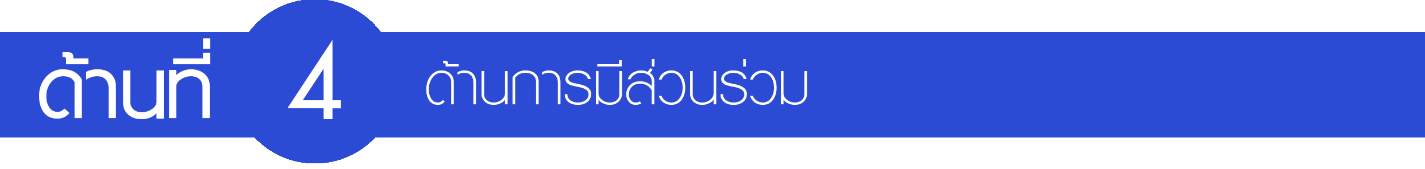 4.1  การจัดการอาชีวศึกษาระบบทวิภาคี (สอดคลองกับมาตรฐานที่ 2 ประเด็นการประเมินที่ 4)	พิจารณาจากการจัดการอาชีวศึกษาระบบทวิภาคีตามแนวทางปฏิบัติการจัดการอาชีวศึกษาระบบทวิภาคีของสำนักงานคณะกรรมการการอาชีวศึกษาข้อมูลการดำเนินการจัดการศึกษาระบบทวิภาคีเกณฑ์การประเมิน	นำผลการประเมินมาเทียบกับเกณฑ์การประเมิน ดังนี้ผลสัมฤทธิ์ของการดำเนินการ	1.) เชิงปริมาณ	: 			1. ร้อยละของสาขาวิชาที่จัดการเรียนการสอนในระบบทวิภาคี					ร้อยละ...................... 			2. ร้อยละของผู้เรียนที่ศึกษาในระบบทวิภาคี					ร้อยละ......................	2.) เชิงคุณภาพ	: ผลการประเมินและข้อมูลการจัดการอาชีวศึกษาระบบทวิภาคี	ค่าคะแนน 	  5		   4		   3		   2		   1	ระดับคุณภาพ 	  ยอดเยี่ยม 	   ดีเลิศ 	   ดี 		   ปานกลาง 	   กำลังพัฒนา	3.) ผลสะท้อน	: องค์กร หน่วยงานภายนอก หรือผู้มีส่วนเกี่ยวข้องมีส่วนร่วมในการจัดการอาชีวศึกษาระบบทวิภาคี............................................................................................................................................................................................................................................................................................................................................................................................................................................................................................................................................................การตรวจสอบข้อมูล	1. ความพร้อมในการจัดการอาชีวศึกษาระบบทวิภาคีของแผนกวิชา	2. การวางแผนในการจัดการอาชีวศึกษาระบบทวิภาคีของแผนกวิชา	3. การจัดการเรียนการสอนอาชีวศึกษาระบบทวิภาคีของแผนกวิชา	4. การติดตาม ตรวจสอบคุณภาพในการจัดการอาชีวศึกษาระบบทวิภาคีของแผนกวิชา	5. การสรุปรายงานผลการจัดการอาชีวศึกษาระบบทวิภาคีของแผนกวิชา4.2  การระดมทรัพยากรเพื่อการจัดการเรียนการสอน      (สอดคล้องกับมาตรฐานที่ 3 ประเด็นการประเมินที่ 1)พิจารณาจากการสร้างเครือข่ายความร่วมมือในการระดมทรัพยากรเพื่อการจัดการอาชีวศึกษาทั้งในประเทศและหรือต่างประเทศ ในด้านครูพิเศษ ครูภูมิปัญญาท้องถิ่น ครูผู้เชี่ยวชาญ ผู้ทรงคุณวุฒิ                  สถานประกอบการ ด้านงบประมาณ ทุนการศึกษา วัสดุ อุปกรณ์ ครุภัณฑ์ ฯลฯ และมีการประเมินผลการดำเนินงานเพื่อการปรับปรุงอย่างต่อเนื่องเกณฑ์การประเมิน	นำผลการประเมินมาเทียบกับเกณฑ์การประเมิน ดังนี้ผลสัมฤทธิ์ของการดำเนินการ	1.) เชิงปริมาณ	: ร้อยละของสาขาวิชาหรือสาขางานที่มีการระดมทรัพยากรเพื่อการจัดการเรียนการสอน 				ร้อยละ............................	2.) เชิงคุณภาพ	: ผลการประเมินและข้อมูลการระดมทรัพยากรเพื่อการจัดการเรียนการสอน	ค่าคะแนน 	  5		   4		   3		   2		   1	ระดับคุณภาพ 	  ยอดเยี่ยม 	   ดีเลิศ 	   ดี 		   ปานกลาง 	   กำลังพัฒนา	3.) ผลสะท้อน	: องค์กร หน่วยงานภายนอก หรือผู้มีส่วนเกี่ยวข้องมีส่วนร่วมในการระดมทรัพยากรเพื่อการจัดการเรียนการสอน............................................................................................................................................................................................................................................................................................................................................................................................................................................................................................................................................................การตรวจสอบข้อมูล	1. แผนงาน โครงการในการระดมทรัพยากรที่หลากหลายในการจัดการอาชีวศึกษา ทั้งในประเทศและหรือต่างประเทศ	2. เครือข่ายความร่วมมือในการระดมทรัพยากรเพื่อยกระดับคุณภาพการจัดการอาชีวศึกษาของสถานศึกษา	3. ครูพิเศษ ครูภูมิปัญญาท้องถิ่น ครูผู้เชี่ยวชาญ ผู้ทรงคุณวุฒิในสถานประกอบการ ทั้งในประเทศและหรือต่างประเทศร่วมพัฒนาผู้เรียน	4. ผลการระดมทรัพยากร 	5. ผลการประเมินผลการดำเนินงานตามแผนงาน โครงการในการระดมทรัพยากรในการจัดการอาชีวศึกษากับเครือข่าย เพื่อการปรับปรุงและพัฒนาอย่างต่อเนื่อง4.3  การบริการชุมชนและจิตอาสา        (สอดคล้องกับมาตรฐานที่ 3 ประเด็นการประเมินที่ 1)พิจารณาจากการเข้าร่วมกิจกรรม การบริการชุมชน การบริการวิชาการ การบริการวิชาชีพ และจิตอาสา ของครู และผู้เรียน และส่งเสริมให้ผู้เรียนเป็นผู้มีจิตอาสาโดยใช้วิชาชีพสร้างประโยชน์ให้กับชุมชนและสังคมข้อมูลการบริการชุมชนและจิตอาสาของครู และผู้เรียนเกณฑ์การประเมิน	นำผลการประเมินมาเทียบกับเกณฑ์การประเมิน ดังนี้ผลสัมฤทธิ์ของการดำเนินการ	1.) เชิงปริมาณ	: จำนวนกิจกรรมในการบริการชุมชนและจิตอาสา 				จำนวน............................กิจกรรม	2.) เชิงคุณภาพ	: ผลการประเมิน และกิจกรรมการบริการชุมชนและจิตอาสา	ค่าคะแนน 	  5		   4		   3		   2		   1	ระดับคุณภาพ 	  ยอดเยี่ยม 	   ดีเลิศ 	   ดี 		   ปานกลาง 	   กำลังพัฒนา	3.) ผลสะท้อน	: องค์กร หน่วยงานภายนอก หรือผู้มีส่วนเกี่ยวข้องให้การยอมรับยกย่องสถานศึกษาในการให้บริการชุมชนและจิตอาสา............................................................................................................................................................................................................................................................................................................................................................................................................................................................................................................................................................การตรวจสอบข้อมูล	1. การเข้าร่วมกิจกรรมบริการชุมชนของ ครู และผู้เรียน	2. การเข้าร่วมกิจกรรมบริการวิชาการของ ครู และผู้เรียน	3. การเข้าร่วมกิจกรรมบริการวิชาชีพของ ครู และผู้เรียน	4. การเข้าร่วมกิจกรรมจิตอาสาของ ครู และผู้เรียน	5. การใช้นวัตกรรมในการบริการชุมชน วิชาการ วิชาชีพ และจิตอาสาของแผนกวิชาสรุปผลการประเมินด้านที่ 4 ด้านการมีส่วนร่วม............................................................................................................................................................................................................................................................................................................................................................................................................................................................................................................................................................จุดเด่น............................................................................................................................................................................................................................................................................................................................................................................................................................................................................................................................................................จุดที่ควรพัฒนา............................................................................................................................................................................................................................................................................................................................................................................................................................................................................................................................................................ข้อเสนอแนะเพื่อการพัฒนา............................................................................................................................................................................................................................................................................................................................................................................................................................................................................................................................................................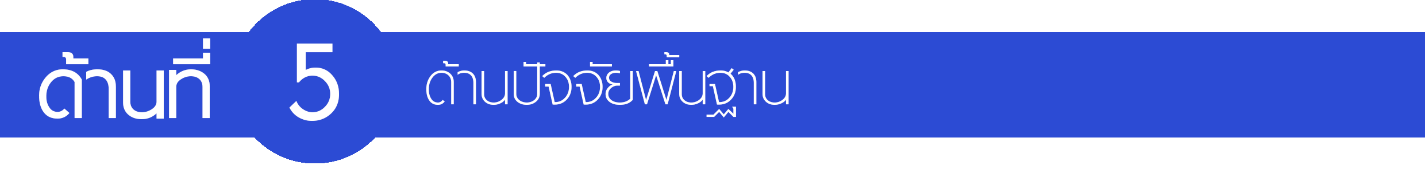 5.1 อาคารสถานที่ ห้องเรียน ห้องปฏิบัติการ โรงฝึกงาน หรืองานฟาร์ม      (สอดคล้องกับมาตรฐานที่ 2 ประเด็นการประเมินที่ 3)พิจารณาจากการดำเนินการพัฒนาและดูแลสภาพแวดล้อม ภูมิทัศน์ อาคารสถานที่ ห้องเรียน ห้องปฏิบัติการ แหล่งการเรียนรู้ โรงฝึกงาน หรืองานฟาร์ม และสิ่งอำนวยความสะดวกให้มีความพร้อมและเพียงพอต่อการใช้งานของผู้เรียนหรือผู้รับบริการ เอื้อต่อการจัดการเรียนรู้ ข้อมูลการจัดการอาคารสถานที่ ห้องเรียน ห้องปฏิบัติการ โรงฝึกงาน หรืองานฟาร์มเกณฑ์การประเมิน	นำผลการประเมินมาเทียบกับเกณฑ์การประเมิน ดังนี้ผลสัมฤทธิ์ของการดำเนินการ	1.) เชิงปริมาณ	: ร้อยละของห้องเรียน ห้องปฏิบัติการ โรงฝึกงาน หรืองานฟาร์มที่ได้รับการพัฒนาให้เอื้อต่อการจัดการเรียนรู้ 				ร้อยละ............................	2.) เชิงคุณภาพ	: ผลการประเมิน และข้อมูลอาคารสถานที่ ห้องเรียน ห้องปฏิบัติการ โรงฝึกงาน หรืองานฟาร์ม	ค่าคะแนน 	  5		   4		   3		   2		   1	ระดับคุณภาพ 	  ยอดเยี่ยม 	   ดีเลิศ 	   ดี 		   ปานกลาง 	   กำลังพัฒนา	3.) ผลสะท้อน	: องค์กร หน่วยงานภายนอก หรือผู้มีส่วนเกี่ยวข้องเข้ามาใช้บริการอาคารสถานที่ ห้องเรียน ห้องปฏิบัติการ โรงฝึกงาน หรืองานฟาร์ม............................................................................................................................................................................................................................................................................................................................................................................................................................................................................................................................................................การตรวจสอบข้อมูล	1. อาคารสถานที่ ห้องเรียน ห้องปฏิบัติการ แหล่งการเรียนรู้ โรงฝึกงาน หรืองานฟาร์ม และ สิ่งอำนวยความสะดวกในการให้บริการผู้เรียนเพียงพอต่อความต้องการ	2. แผนงาน โครงการพัฒนาและดูแลสภาพแวดล้อม ภูมิทัศน์ อาคารสถานที่ ห้องเรียน ห้องปฏิบัติการ แหล่งการเรียนรู้ โรงฝึกงาน หรืองานฟาร์ม และสิ่งอำนวยความสะดวกให้มีความพร้อมและเพียงพอต่อการใช้งานของผู้เรียนหรือผู้รับบริการโดยการมีส่วนร่วมของครู บุคลากรและผู้เรียน	3. การพัฒนาและดูแลสภาพแวดล้อม ภูมิทัศน์ อาคารสถานที่ ห้องเรียน ห้องปฏิบัติการ แหล่งการเรียนรู้ โรงฝึกงาน หรืองานฟาร์ม และสิ่งอำนวยความสะดวกตามแผนงาน โครงการที่กำหนด	4. สภาพแวดล้อม ภูมิทัศน์ อาคารสถานที่ ห้องเรียน ห้องปฏิบัติการ แหล่งการเรียนรู้ โรงฝึกงาน หรือ งานฟาร์ม และสิ่งอำนวยความสะดวกเอื้อต่อการจัดการเรียนรู้	5. สภาพแวดล้อม ภูมิทัศน์ อาคารสถานที่ ห้องเรียน ห้องปฏิบัติการ แหล่งการเรียนรู้ โรงฝึกงาน หรือ งานฟาร์ม และสิ่งอำนวยความสะดวกสอดคล้องกับบริบทของแผนกวิชา5.2 ระบบสาธารณูปโภคพื้นฐาน (สอดคล้องกับมาตรฐานที่ 2 ประเด็นการประเมินที่ 3)	พิจารณาจากการบริหารจัดการระบบไฟฟ้า ระบบประปา ระบบคมนาคม ระบบการสื่อสาร รวมทั้ง การจัดระบบรักษาความปลอดภัยภายในแผนกอย่างมีประสิทธิภาพ เพื่ออำนวยประโยชน์สำหรับให้บริการทางการศึกษาแก่บุคลากรทางการศึกษา ผู้เรียน หรือผู้ใช้บริการในแผนกวิชาข้อมูลระบบสาธารณูปโภคพื้นฐานเกณฑ์การประเมิน	นำผลการประเมินมาเทียบกับเกณฑ์การประเมิน ดังนี้ผลสัมฤทธิ์ของการดำเนินการ	1.) เชิงปริมาณ	: ระบบสาธารณูปโภคพื้นฐาน ได้แก่ ระบบไฟฟ้า ระบบประปา การคมนาคมภายในแผนกวิชา ระบบการสื่อสารภายใน และระบบรักษาความปลอดภัยได้รับการบำรุงรักษาและพัฒนาอย่างต่อเนื่อง 			   ดำเนินการ 	   ไม่ได้ดำเนินการ	2.) เชิงคุณภาพ	: ผลการประเมิน และข้อมูลระบบสาธารณูปโภคพื้นฐาน	ค่าคะแนน 	  5		   4		   3		   2		   1	ระดับคุณภาพ 	  ยอดเยี่ยม 	   ดีเลิศ 	   ดี 		   ปานกลาง 	   กำลังพัฒนา	3.) ผลสะท้อน	: ความพึงพอใจของผู้ใช้บริการในระบบสาธารณูปโภคพื้นฐาน............................................................................................................................................................................................................................................................................................................................................................................................................................................................................................................................................................การตรวจสอบข้อมูล	1. ระบบไฟฟ้าที่เหมาะสมกับสภาพใช้งานในแผนกวิชา	2. ระบบประปา หรือน้ำดื่ม น้ำใช้เพียงพอต่อความต้องการ	3. ถนน ช่องทางเดิน หรือระบบคมนาคมในแผนกวิชาที่สะดวก ปลอดภัย มีระบบระบายน้ำ ระบบกำจัดขยะ	4. ระบบการสื่อสารภายใน และภายนอกที่ทันสมัย สะดวก รวดเร็ว	5. ระบบรักษาความปลอดภัย5.3  แหล่งเรียนรู้และศูนย์วิทยบริการ (สอดคล้องกับมาตรฐานที่ 2 ประเด็นการประเมินที่ 3)(งานวิทยบริการและห้องสมุดเป็นผู้รายงาน)5.4  ระบบอินเทอร์เน็ตความเร็วสูงเพื่อการใช้งานด้านสารสนเทศภายในสถานศึกษา(สอดคล้องกับมาตรฐานที่ 2 ประเด็นการประเมินที่ 3)(งานศูนย์ข้อมูลสารสนเทศเป็นผู้รายงาน)5.5 การเข้าถึงระบบอินเทอร์เน็ตความเร็วสูงเพื่อการจัดการเรียนการสอนในชั้นเรียน     (สอดคล้องกับมาตรฐานที่ 2 ประเด็นการประเมินที่ 3)	พิจารณาจากร้อยละของห้องเรียน ห้องปฏิบัติการที่มีระบบอินเทอร์เน็ตความเร็วสูงในการจัดการเรียนการสอนเทียบกับจำนวนห้องเรียน ห้องปฏิบัติการที่ใช้ในการจัดการเรียนการสอนทั้งหมดของแผนกวิชาการคำนวณเกณฑ์การประเมิน	นำผลการคำนวณมาเทียบกับเกณฑ์การประเมิน ดังนี้ผลสัมฤทธิ์ของการดำเนินการ	1.) เชิงปริมาณ	: จำนวนห้องเรียน ห้องปฏิบัติการที่มีระบบอินเตอร์เน็ตความเร็วสูง ในการจัดการเรียนการสอน 				จำนวน...................ห้อง	2.) เชิงคุณภาพ	: ร้อยละของห้องเรียน ห้องปฏิบัติการที่มีระบบอินเตอร์เน็ตความเร็วสูงในการจัดการเรียนการสอน	ค่าคะแนน 	  5		   4		   3		   2		   1	ระดับคุณภาพ 	  ยอดเยี่ยม 	   ดีเลิศ 	   ดี 		   ปานกลาง 	   กำลังพัฒนา	3.) ผลสะท้อน	: องค์กร หน่วยงานภายนอก หรือผู้มีส่วนเกี่ยวข้องให้การยอมรับต่อคุณภาพการเข้าถึงระบบอินเตอร์เน็ตความเร็วสูงเพื่อการจัดการเรียนการสอนในชั้นเรียน............................................................................................................................................................................................................................................................................................................................................................................................................................................................................................................................................................การตรวจสอบข้อมูล	1. จำนวนห้องเรียน ห้องปฏิบัติการที่ใช้ในการจัดการเรียนการสอนทั้งหมดของแผนกวิชา	2. จำนวนห้องเรียน ห้องปฏิบัติการที่มีระบบอินเทอร์เน็ตความเร็วสูงในการจัดการเรียนการสอนสรุปผลการประเมินด้านที่ 5 ด้านปัจจัยพื้นฐาน............................................................................................................................................................................................................................................................................................................................................................................................................................................................................................................................................................จุดเด่น............................................................................................................................................................................................................................................................................................................................................................................................................................................................................................................................................................จุดที่ควรพัฒนา............................................................................................................................................................................................................................................................................................................................................................................................................................................................................................................................................................ข้อเสนอแนะเพื่อการพัฒนา............................................................................................................................................................................................................................................................................................................................................................................................................................................................................................................................................................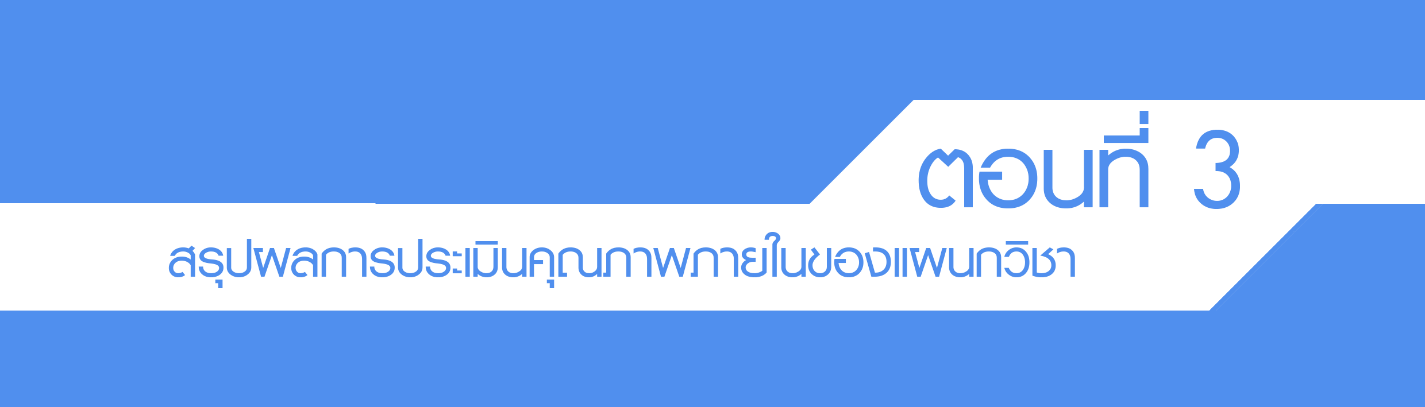 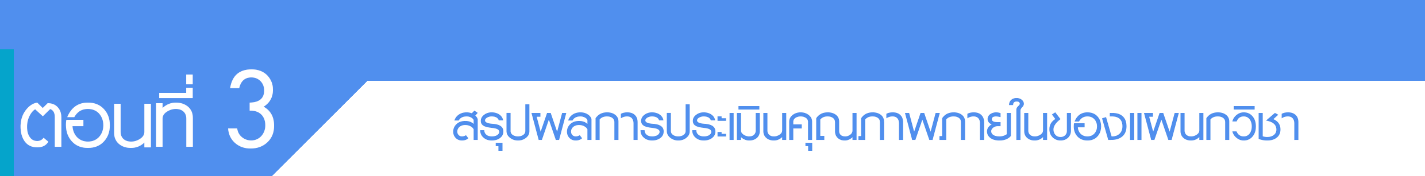 3.1 ผลการประเมินคุณภาพการศึกษาของแผนกวิชา	ผลการประเมินคุณภาพการศึกษาของแผนกวิชาตามมาตรฐานการอาชีวศึกษา พ.ศ.2561 รายมาตรฐานและรายประเด็นการประเมิน	มาตรฐานที่ 1 คุณลักษณะของผู้สำเร็จการศึกษาอาชีวศึกษาที่พึงประสงค์	มาตรฐานที่ 2 การจัดการอาชีวศึกษามาตรฐานที่ 3 การสร้างสังคมแห่งการเรียนรู้3.2 สรุปผลการประเมินคุณภาพการศึกษาของแผนกวิชาโดยภาพรวม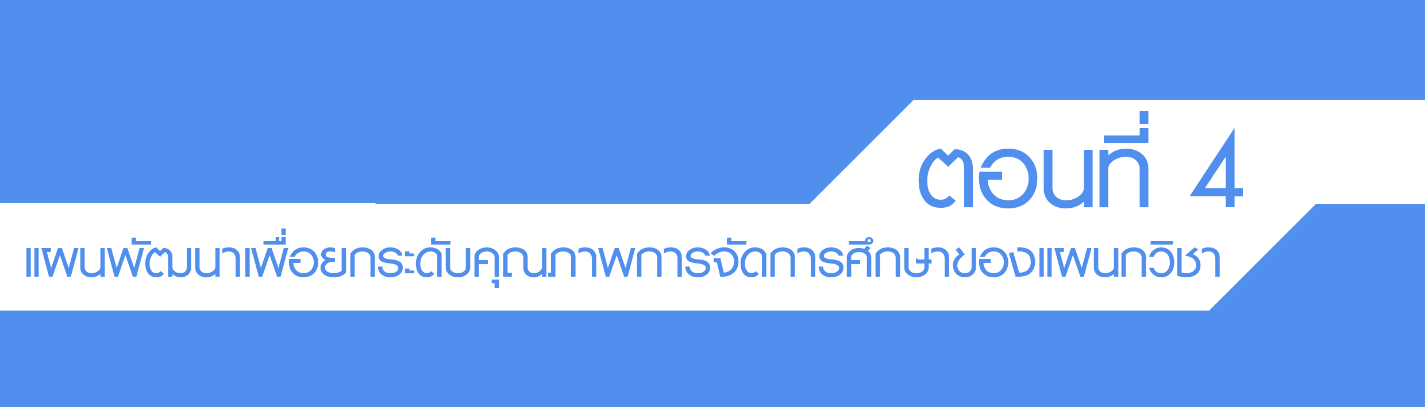 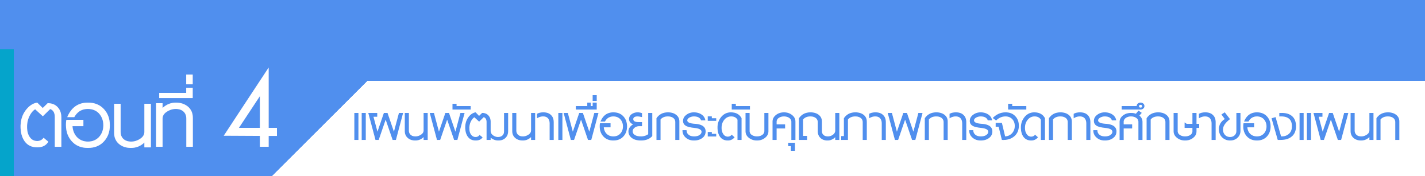 	ให้แผนกวิชานำผลการประเมินและการติดตามตรวจสอบคุณภาพการศึกษาของแผนกวิชา มาศึกษา วิเคราะห์เพื่อกำหนดแผนพัฒนายกระดับคุณภาพการจัดการศึกษาของแผนกวิชาให้เพิ่มขึ้น โดยมีเป้าหมายในการพัฒนาคุณภาพแผนกวิชาให้อยู่ในระดับคุณภาพ “ยอดเยี่ยม” รายละเอียดดังนี้หมายเหตุ	ให้นำประเด็นที่มีผลการประเมินต่ำกว่า 5 มาทำแผนพัฒนาเพื่อยกระดับคุณภาพการจัดการศึกษาของแผนกวิชา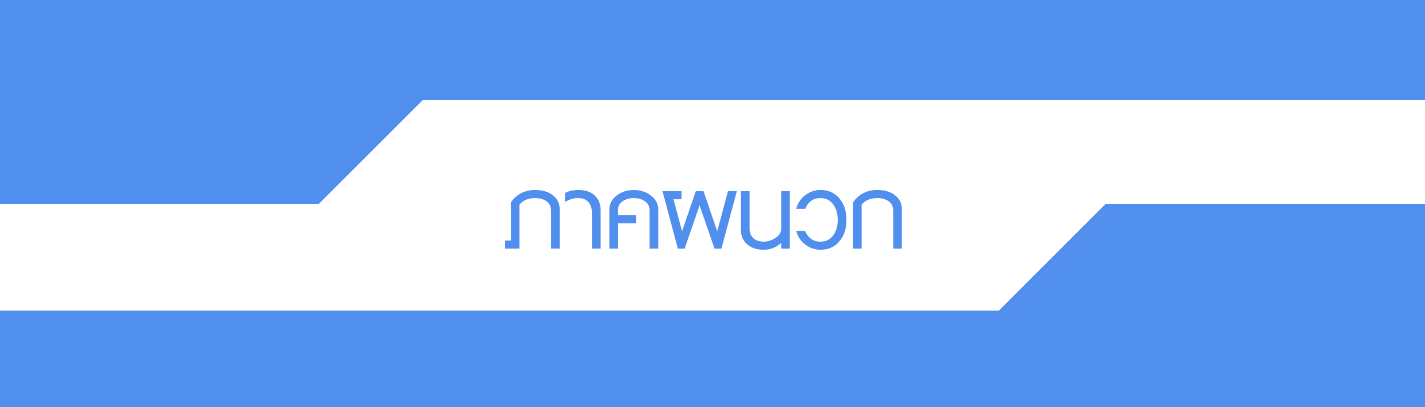 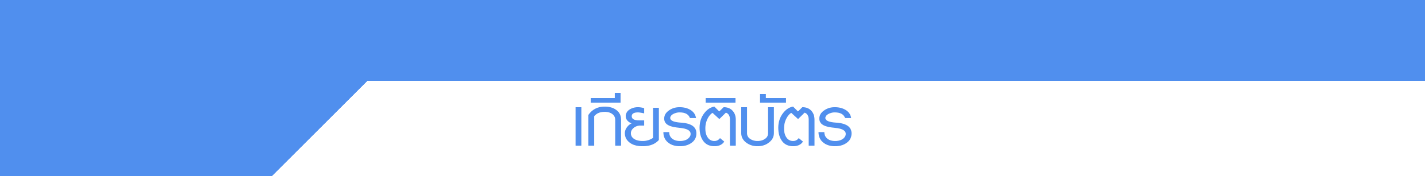 เกียรติบัตรที่เกี่ยวข้องกับประเด็นการประเมินต่างๆ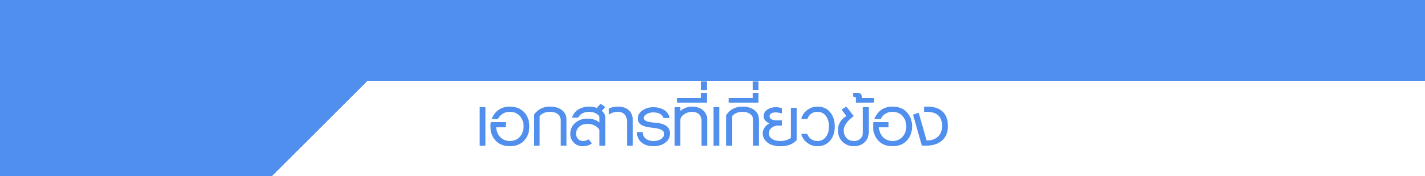 เอกสารประกอบประเด็นการประเมินต่างๆ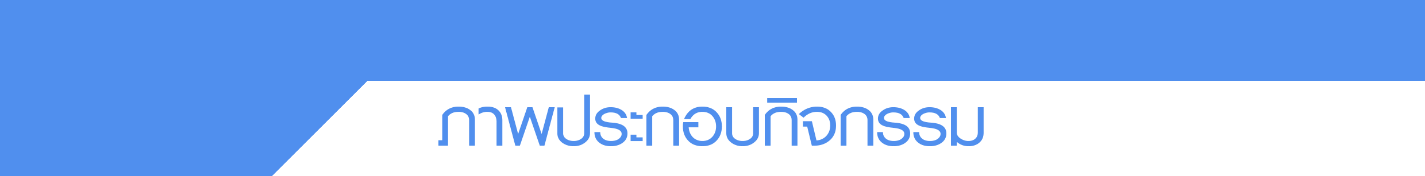 ภาพกิจกรรมประกอบประเด็นการประเมินต่างๆประเภทวิชาสาขาวิชาสาขางานระดับ ปวช.ระดับ ปวส.รวมรวมรวมชั้นปีที่จำนวนนักเรียนจำนวนนักเรียนรวมชั้นปีที่ระบบปกติระบบทวิภาคีรวมปวช.1ปวช.2ปวช.3รวมชั้นปีที่จำนวนนักศึกษาจำนวนนักศึกษารวมชั้นปีที่ระบบปกติระบบทวิภาคีรวมปวส.1ปวส.2รวมที่ประเภทเพศเพศเพศวุฒิการศึกษาวุฒิการศึกษาวุฒิการศึกษาวุฒิการศึกษาหมายเหตุที่ประเภทชายหญิงรวมปริญญาเอกปริญญาโทปริญญาตรีรวมหมายเหตุ1ข้าราชการครู2พนักงานราชการ3ครูพิเศษสอนรวมทั้งแผนกรวมทั้งแผนกที่ชื่อ - นามสกุลตำแหน่งวุฒิการศึกษา(สาขาวิชาเอก)ใบประกอบวิชาชีพครูใบประกอบวิชาชีพครูสอนตรงสาขาสอนตรงสาขาที่ชื่อ - นามสกุลตำแหน่งวุฒิการศึกษา(สาขาวิชาเอก)มีไม่มีตรงไม่ตรงรวมทั้งสิ้นรวมทั้งสิ้นรวมทั้งสิ้นรวมทั้งสิ้นที่ชื่อห้องเรียน/ห้องปฏิบัติการ/โรงฝึกงานครูผู้รับผิดชอบระบบอินเตอร์เน็ตความเร็วสูงในห้องเรียนระบบอินเตอร์เน็ตความเร็วสูงในห้องเรียนที่ชื่อห้องเรียน/ห้องปฏิบัติการ/โรงฝึกงานครูผู้รับผิดชอบมีไม่มี1.2.3.4.5.6.7.8.9.10.11.12.รวมรวมรวมภาคเรียนงบประมาณที่ได้รับจัดสรรงบดำเนินการ12รวมที่ชื่อครุภัณฑ์จำนวนวัน/เดือน/ปีที่ได้มาราคา/หน่วยหมายเหตุ1.2.3.4.5.6.7.8.9.10.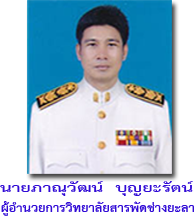 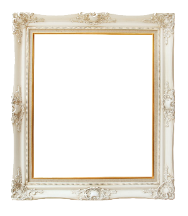 นายภาณุวัฒน์   บุญยะรัตน์ผู้อำนวยการวิทยาลัยสารพัดช่างยะลา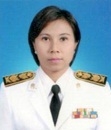 นางปุณชรัลมิ์   บุตรอินพรหมครู  รักษาราชการแทน รองผู้อำนวยการฝ่ายวิชาการนายภาณุวัฒน์   บุญยะรัตน์ผู้อำนวยการวิทยาลัยสารพัดช่างยะลานางปุณชรัลมิ์   บุตรอินพรหมครู  รักษาราชการแทน รองผู้อำนวยการฝ่ายวิชาการนายภาณุวัฒน์   บุญยะรัตน์ผู้อำนวยการวิทยาลัยสารพัดช่างยะลานางปุณชรัลมิ์   บุตรอินพรหมครู  รักษาราชการแทน รองผู้อำนวยการฝ่ายวิชาการนายภาณุวัฒน์   บุญยะรัตน์ผู้อำนวยการวิทยาลัยสารพัดช่างยะลานางปุณชรัลมิ์   บุตรอินพรหมครู  รักษาราชการแทน รองผู้อำนวยการฝ่ายวิชาการนายภาณุวัฒน์   บุญยะรัตน์ผู้อำนวยการวิทยาลัยสารพัดช่างยะลานางปุณชรัลมิ์   บุตรอินพรหมครู  รักษาราชการแทน รองผู้อำนวยการฝ่ายวิชาการนายภาณุวัฒน์   บุญยะรัตน์ผู้อำนวยการวิทยาลัยสารพัดช่างยะลานางปุณชรัลมิ์   บุตรอินพรหมครู  รักษาราชการแทน รองผู้อำนวยการฝ่ายวิชาการนายภาณุวัฒน์   บุญยะรัตน์ผู้อำนวยการวิทยาลัยสารพัดช่างยะลานางปุณชรัลมิ์   บุตรอินพรหมครู  รักษาราชการแทน รองผู้อำนวยการฝ่ายวิชาการ....................................หัวหน้าแผนกวิชา....................................หัวหน้าแผนกวิชา...........................ครูประจำแผนก...........................ครูประจำแผนก...........................ครูประจำแผนก...........................ครูประจำแผนก...........................ครูประจำแผนก...........................ครูประจำแผนก...........................ครูประจำแผนก...........................ครูประจำแผนก...........................ครูประจำแผนก...........................ครูประจำแผนก...........................ครูประจำแผนก...........................ครูประจำแผนก...........................ครูประจำแผนก...........................ครูประจำแผนกที่ชื่อ - นามสกุล ครูชื่อ - นามสกุล ครูรายการรางวัลและผลงานรางวัลรางวัลรางวัลระดับระดับระดับระดับหน่วยงานที่จัดที่ชื่อ - นามสกุล ครูชื่อ - นามสกุล ครูรายการรางวัลและผลงานชนะเลิศรองชนะเลิศอื่นๆจังหวัดภาคชาตินานาชาติหน่วยงานที่จัดที่ชื่อสถานประกอบการธุรกิจ/บริการสถานที่/ที่อยู่/       เบอร์โทรศัพท์เจ้าของกิจการ/ ครูฝึก1.2.3.4.5.6.7.8.9.10.11.12.13.14.15.16.17.18.19.20.ที่ครูที่ปรึกษา (ปวช.3  ปวส.2)ระดับชั้นระดับชั้นจำนวนผู้เรียนแรกเข้าทั้งหมดผู้สำเร็จการศึกษาผู้สำเร็จการศึกษาที่ครูที่ปรึกษา (ปวช.3  ปวส.2)ปวช.ปวส.จำนวนผู้เรียนแรกเข้าทั้งหมดจำนวน ร้อยละรวมรวมรวมร้อยละ  =จำนวนผู้เรียนระดับ ปวช. และ ปวส. ที่สำเร็จการศึกษาของรุ่นx 100ร้อยละ  =จำนวนผู้เรียนระดับ ปวช. และ ปวส. แรกเข้าของรุ่นที่สำเร็จการศึกษาx 100ผลการประเมินค่าคะแนนระดับคุณภาพร้อยละ 80 ขึ้นไป5ยอดเยี่ยมร้อยละ 70.00 – 79.994ดีเลิศร้อยละ 60.00 – 69.993ดีร้อยละ 50.00 – 59.992ปานกลางน้อยกว่าร้อยละ 50.001กำลังพัฒนาร้อยละ  =x 100 =................ร้อยละ  =x 100 =................ที่ชื่อโครงการวันที่จัดสถานที่ระดับชั้นปี/กลุ่มจำนวนผู้เรียนทั้งหมด จำนวนผู้เข้าร่วมร้อยละของผู้เข้าร่วม1.1 ด้านความรับผิดชอบ  ซื้อสัตย์ และเสียสละเพื่อส่วนร่วม1.1 ด้านความรับผิดชอบ  ซื้อสัตย์ และเสียสละเพื่อส่วนร่วม1.1 ด้านความรับผิดชอบ  ซื้อสัตย์ และเสียสละเพื่อส่วนร่วม1.1 ด้านความรับผิดชอบ  ซื้อสัตย์ และเสียสละเพื่อส่วนร่วม1.1 ด้านความรับผิดชอบ  ซื้อสัตย์ และเสียสละเพื่อส่วนร่วม1.1 ด้านความรับผิดชอบ  ซื้อสัตย์ และเสียสละเพื่อส่วนร่วม1.1 ด้านความรับผิดชอบ  ซื้อสัตย์ และเสียสละเพื่อส่วนร่วม1.1 ด้านความรับผิดชอบ  ซื้อสัตย์ และเสียสละเพื่อส่วนร่วม1.2 ด้านมีความเป็นประชาธิปไตย1.2 ด้านมีความเป็นประชาธิปไตย1.2 ด้านมีความเป็นประชาธิปไตย1.2 ด้านมีความเป็นประชาธิปไตย1.2 ด้านมีความเป็นประชาธิปไตย1.2 ด้านมีความเป็นประชาธิปไตย1.2 ด้านมีความเป็นประชาธิปไตย1.2 ด้านมีความเป็นประชาธิปไตย1.3 ด้านมีภาระผู้นำ กล้าแสดงออก1.3 ด้านมีภาระผู้นำ กล้าแสดงออก1.3 ด้านมีภาระผู้นำ กล้าแสดงออก1.3 ด้านมีภาระผู้นำ กล้าแสดงออก1.3 ด้านมีภาระผู้นำ กล้าแสดงออก1.3 ด้านมีภาระผู้นำ กล้าแสดงออก1.3 ด้านมีภาระผู้นำ กล้าแสดงออก1.3 ด้านมีภาระผู้นำ กล้าแสดงออก1.4 ด้านมีความภูมิใจในความเป็นไทย เห็นคุณค่าและร่วมพัฒนาภูมิปัญญาไทย1.4 ด้านมีความภูมิใจในความเป็นไทย เห็นคุณค่าและร่วมพัฒนาภูมิปัญญาไทย1.4 ด้านมีความภูมิใจในความเป็นไทย เห็นคุณค่าและร่วมพัฒนาภูมิปัญญาไทย1.4 ด้านมีความภูมิใจในความเป็นไทย เห็นคุณค่าและร่วมพัฒนาภูมิปัญญาไทย1.4 ด้านมีความภูมิใจในความเป็นไทย เห็นคุณค่าและร่วมพัฒนาภูมิปัญญาไทย1.4 ด้านมีความภูมิใจในความเป็นไทย เห็นคุณค่าและร่วมพัฒนาภูมิปัญญาไทย1.4 ด้านมีความภูมิใจในความเป็นไทย เห็นคุณค่าและร่วมพัฒนาภูมิปัญญาไทย1.4 ด้านมีความภูมิใจในความเป็นไทย เห็นคุณค่าและร่วมพัฒนาภูมิปัญญาไทย1.5 ด้านมีจิตสำนึกในการอนุรักษ์ทรัพยากรธรรมชาติและสิ่งแวดล้อม1.5 ด้านมีจิตสำนึกในการอนุรักษ์ทรัพยากรธรรมชาติและสิ่งแวดล้อม1.5 ด้านมีจิตสำนึกในการอนุรักษ์ทรัพยากรธรรมชาติและสิ่งแวดล้อม1.5 ด้านมีจิตสำนึกในการอนุรักษ์ทรัพยากรธรรมชาติและสิ่งแวดล้อม1.5 ด้านมีจิตสำนึกในการอนุรักษ์ทรัพยากรธรรมชาติและสิ่งแวดล้อม1.5 ด้านมีจิตสำนึกในการอนุรักษ์ทรัพยากรธรรมชาติและสิ่งแวดล้อม1.5 ด้านมีจิตสำนึกในการอนุรักษ์ทรัพยากรธรรมชาติและสิ่งแวดล้อม1.5 ด้านมีจิตสำนึกในการอนุรักษ์ทรัพยากรธรรมชาติและสิ่งแวดล้อมรวมรวมรวมรวมรวมผลการประเมินค่าคะแนนระดับคุณภาพผู้เรียนเข้าร่วมกิจกรรม ร้อยละ 90 ขึ้นไป5ยอดเยี่ยมผู้เรียนเข้าร่วมกิจกรรม ร้อยละ 80 – 89.994ดีเลิศผู้เรียนเข้าร่วมกิจกรรม ร้อยละ 70 – 79.993ดีผู้เรียนเข้าร่วมกิจกรรม ร้อยละ 60 – 69.992ปานกลางผู้เรียนเข้าร่วมกิจกรรม น้อยกว่าร้อยละ 601กำลังพัฒนาที่ชื่อโครงการวันที่จัดสถานที่จำนวนผู้เข้าร่วมจำนวนผู้ประสบความสำเร็จสู่การเป็นผู้ประกอบการหรือประกอบอาชีพอิสระร้อยละของผู้ประสบความสำเร็จเมื่อเทียบกับผู้เข้าร่วมโครงการ1.2.3.รวมรวมรวมรวมร้อยละ  =จำนวนผู้เรียนที่ประสบความสำเร็จสู่การเป็นผู้ประกอบการหรือการประกอบอาชีพอิสระx 100ร้อยละ  =จำนวนผู้เรียนกลุ่มเป้าหมายที่ผ่านการพัฒนาการเป็นผู้ประกอบการหรือการประกอบอาชีพอิสระx 100	 ร้อยละ  =x 100 =................	 ร้อยละ  =x 100 =................ที่ชื่อผลงานนวัตกรรมฯ                                           ชื่อครูที่ปรึกษาสถานที่นำไปใช้ประโยชน์จริงสถานที่นำไปใช้ประโยชน์จริงสถานที่นำไปใช้ประโยชน์จริงสถานที่นำไปใช้ประโยชน์จริงผลการประกวดผลการประกวดผลการประกวดผลการประกวดผลการประกวดผลการประกวดผลการประกวดที่ชื่อผลงานนวัตกรรมฯ                                           ชื่อครูที่ปรึกษาสถานที่นำไปใช้ประโยชน์จริงสถานที่นำไปใช้ประโยชน์จริงสถานที่นำไปใช้ประโยชน์จริงสถานที่นำไปใช้ประโยชน์จริงรางวัลรางวัลรางวัลระดับระดับระดับระดับที่ชื่อผลงานนวัตกรรมฯ                                           ชื่อครูที่ปรึกษาสถานศึกษาชุมชนจังหวัดชาติชนะเลิศรองชนะเลิศอื่นๆจังหวัดภาคชาตินานาชาติผลการประเมินค่าคะแนนระดับคุณภาพมีผลการประเมินตามข้อ 1 และข้อ 55ยอดเยี่ยมมีผลการประเมินตามข้อ 1 และข้อ 44ดีเลิศมีผลการประเมินตามข้อ 1 และข้อ 33ดีมีผลการประเมินตามข้อ 1 และข้อ 22ปานกลางมีผลการประเมินตามข้อ 1 1กำลังพัฒนาที่ชื่อ-นามสกุลผู้เรียนระดับปวช./ปวส.รายการรางวัลและผลงานรางวัลรางวัลรางวัลระดับระดับระดับระดับหน่วยงานที่จัดที่ชื่อ-นามสกุลผู้เรียนระดับปวช./ปวส.รายการรางวัลและผลงานชนะเลิศรองชนะเลิศอื่นๆจังหวัดภาคชาตินานาชาติหน่วยงานที่จัดรวมรวมรวมผลการประเมินค่าคะแนนระดับคุณภาพมีผลการประเมินตามข้อ 1 และข้อ 55ยอดเยี่ยมมีผลการประเมินตามข้อ 1 และข้อ 44ดีเลิศมีผลการประเมินตามข้อ 1 และข้อ 33ดีมีผลการประเมินตามข้อ 1 และข้อ 22ปานกลางมีผลการประเมินตามข้อ 1 1กำลังพัฒนาที่ระดับชั้นจำนวนผู้เรียนที่ลงทะเบียนเรียนครบทุกรายวิชาตามโครงสร้างหลักสูตร จำนวนผู้เรียนที่ผ่านการประเมินมาตรฐานวิชาชีพในครั้งแรก ร้อยละ1.ปวช.32.ปวส.2รวมร้อยละ  =จำนวนผู้เรียน ปวช.3 และ ปวส.2 ที่ผ่านการประเมินมาตรฐานวิชาชีพในครั้งแรกx 100ร้อยละ  =จำนวนผู้เรียน ปวช.3 และ ปวส.2 ที่ลงทะเบียนครบทุกรายวิชาตามโครงสร้างหลักสูตรx 100ผลการประเมินค่าคะแนนระดับคุณภาพร้อยละ 80 ขึ้นไป5ยอดเยี่ยมร้อยละ 70.00 – 79.994ดีเลิศร้อยละ 60.00 – 69.993ดีร้อยละ 50.00 – 59.992ปานกลางน้อยกว่าร้อยละ 50.001กำลังพัฒนาร้อยละ  =x 100 =................ร้อยละ  =x 100 =................ที่ระดับชั้นจำนวนผู้เรียนที่ลงทะเบียนเรียนครบทุกรายวิชาตามโครงสร้างหลักสูตรจำนวนผู้เรียนที่ได้คะแนน V-NETตั้งแต่ค่าคะแนนเฉลี่ยระดับชาติขึ้นไปร้อยละ1.ปวช.3รวมร้อยละ  =จำนวนผู้เรียนที่ได้คะแนนตั้งแต่ค่าเฉลี่ยระดับชาติขึ้นไปx 100ร้อยละ  =จำนวนผู้เรียน ปวช. ที่ลงทะเบียนครบทุกรายวิชาตามโครงสร้างหลักสูตรx 100ผลการประเมินค่าคะแนนระดับคุณภาพร้อยละ 80 ขึ้นไป5ยอดเยี่ยมร้อยละ 70.00 – 79.994ดีเลิศร้อยละ 60.00 – 69.993ดีร้อยละ 50.00 – 59.992ปานกลางน้อยกว่าร้อยละ 50.001กำลังพัฒนาร้อยละ  =x 100 =................ร้อยละ  =x 100 =................ที่ระดับชั้น(ปีการศึกษา2562)จำนวนผู้เรียนแรกเข้าจำนวนผู้สำเร็จการศึกษาจำนวนผู้มีงานทำในสาขาที่เกี่ยวข้องจำนวนผู้ศึกษาต่อในสาขาที่เกี่ยวข้องจำนวนผู้ประกอบอาชีพอิสระรวมผู้มีงานทำ ศึกษาต่อหรือประกอบอาชีพอิสระร้อยละ1.ปวช.32.ปวส.2รวมร้อยละ  =จำนวนผู้สำเร็จการศึกษาระดับ ปวช. และ ปวส. ในปีการศึกษาที่ผ่านมา ที่มีงานทำ หรือศึกษาต่อx 100ร้อยละ  =จำนวนผู้สำเร็จการศึกษาระดับ ปวช. และ ปวส. ทั้งหมดในปีการศึกษาที่ผ่านมาx 100ผลการประเมินค่าคะแนนระดับคุณภาพร้อยละ 80 ขึ้นไป5ยอดเยี่ยมร้อยละ 70.00 – 79.994ดีเลิศร้อยละ 60.00 – 69.993ดีร้อยละ 50.00 – 59.992ปานกลางน้อยกว่าร้อยละ 50.001กำลังพัฒนาร้อยละ  =x 100 =................ร้อยละ  =x 100 =................ที่ชื่อ –สกุล ครูผู้สอนกระบวนการพัฒนาหรือปรับปรุงหลักสูตรฐานสมรรถนะกระบวนการพัฒนาหรือปรับปรุงหลักสูตรฐานสมรรถนะกระบวนการพัฒนาหรือปรับปรุงหลักสูตรฐานสมรรถนะกระบวนการพัฒนาหรือปรับปรุงหลักสูตรฐานสมรรถนะกระบวนการพัฒนาหรือปรับปรุงหลักสูตรฐานสมรรถนะกระบวนการพัฒนาหรือปรับปรุงหลักสูตรฐานสมรรถนะกระบวนการพัฒนาหรือปรับปรุงหลักสูตรฐานสมรรถนะกระบวนการพัฒนาหรือปรับปรุงหลักสูตรฐานสมรรถนะกระบวนการพัฒนาหรือปรับปรุงหลักสูตรฐานสมรรถนะกระบวนการพัฒนาหรือปรับปรุงหลักสูตรฐานสมรรถนะที่ชื่อ –สกุล ครูผู้สอน1. ศึกษาความต้องการของตลาดแรงงาน เพื่อพัฒนาหรือปรับปรุงหลักสูตร1. ศึกษาความต้องการของตลาดแรงงาน เพื่อพัฒนาหรือปรับปรุงหลักสูตร2. ประสานกับสถานประกอบการอย่างต่อเนื่องในการพัฒนาหรือปรับปรุงหลักสูตร2. ประสานกับสถานประกอบการอย่างต่อเนื่องในการพัฒนาหรือปรับปรุงหลักสูตร3. พัฒนาหลักสูตรฐานสมรรถนะ ร่วมกับสถานประกอบการ หรือหน่วยงานที่เกี่ยวข้อง3. พัฒนาหลักสูตรฐานสมรรถนะ ร่วมกับสถานประกอบการ หรือหน่วยงานที่เกี่ยวข้อง4. ใช้หลักสูตรฐานสมรรถนะที่ได้จากการพัฒนา4. ใช้หลักสูตรฐานสมรรถนะที่ได้จากการพัฒนา5. ติดตาม ประเมินผล และปรับปรุงหลักสูตรฐานสมรรถนะที่ได้จากการพัฒนาอย่างต่อเนื่อง5. ติดตาม ประเมินผล และปรับปรุงหลักสูตรฐานสมรรถนะที่ได้จากการพัฒนาอย่างต่อเนื่องที่ชื่อ –สกุล ครูผู้สอนมีไม่มีมีไม่มีมีไม่มีมีไม่มีมีไม่มีผลการประเมินค่าคะแนนระดับคุณภาพมีผลการประเมินตามข้อ 1,2,3,4,55ยอดเยี่ยมมีผลการประเมินตามข้อ 1,2,3,44ดีเลิศมีผลการประเมินตามข้อ 1,2,33ดีมีผลการประเมินตามข้อ 1,22ปานกลางมีผลการประเมินตามข้อ 11กำลังพัฒนาที่ชื่อ - สกุลครูผู้สอนระดับชั้นระดับชั้นการพัฒนาหลักสูตรฐานสมรรถนะ หรือปรับปรุงรายวิชาหรือปรับปรุงรายวิชาเดิม หรือกำหนดรายวิชาเพิ่มเติมการพัฒนาหลักสูตรฐานสมรรถนะ หรือปรับปรุงรายวิชาหรือปรับปรุงรายวิชาเดิม หรือกำหนดรายวิชาเพิ่มเติมที่ชื่อ - สกุลครูผู้สอนปวช.ปวส.การพัฒนาหลักสูตรฐานสมรรถนะ หรือปรับปรุงรายวิชาหรือปรับปรุงรายวิชาเดิม หรือกำหนดรายวิชาเพิ่มเติมการพัฒนาหลักสูตรฐานสมรรถนะ หรือปรับปรุงรายวิชาหรือปรับปรุงรายวิชาเดิม หรือกำหนดรายวิชาเพิ่มเติมที่ชื่อ - สกุลครูผู้สอนปวช.ปวส.มีการพัฒนาไม่มีการพัฒนารวมรวมรวมร้อยละ  =จำนวนสาขาวิชาหรือสาขางานที่มีการพัฒนาหลักสูตรฯx 100ร้อยละ  =จำนวนสาขาวิชาหรือสาขางานทั้งหมดx 100ผลการประเมินค่าคะแนนระดับคุณภาพร้อยละ 80 ขึ้นไป5ยอดเยี่ยมร้อยละ 70.00 – 79.994ดีเลิศร้อยละ 60.00 – 69.993ดีร้อยละ 50.00 – 59.992ปานกลางน้อยกว่าร้อยละ 50.001กำลังพัฒนาที่ชื่อ – นามสกุล ครูผู้สอนรายวิชาที่สอนทั้งหมดกระบวนการจัดทำแผนการจัดการเรียนรู้กระบวนการจัดทำแผนการจัดการเรียนรู้กระบวนการจัดทำแผนการจัดการเรียนรู้กระบวนการจัดทำแผนการจัดการเรียนรู้กระบวนการจัดทำแผนการจัดการเรียนรู้ระดับคุณภาพที่ชื่อ – นามสกุล ครูผู้สอนรายวิชาที่สอนทั้งหมด1. มีการวิเคราะห์หลักสูตรรายวิชา2. มีการบูรณาการคุณธรรม จริยธรรม ค่านิยม คุณลักษณะที่พึงประสงค์ และปรัชญาของเศรษฐกิจพอเพียง3. มีการกำหนดรูปแบบการเรียนรู้สู่การปฏิบัติและกิจกรรมที่หลากหลาย เช่น PjBL, Active Learning, STEM ฯลฯ4. มีการกำหนดใช้สื่อ เครื่องมือ อุปกรณ์ และเทคโนโลยีการจัดการเรียนรู้ที่เหมาะสม และนำมาใใช้จัดการเรียนฯ5. มีการกำหนดแนวทางการวัดผลและประเมินผลตตามสภาพจริง ด้วยรูปแบบวิธีการ ที่หลากหลายระดับคุณภาพผลการประเมินค่าคะแนนระดับคุณภาพมีผลการประเมินตามข้อ 1,2,3,4,55ยอดเยี่ยมมีผลการประเมินตามข้อ 1,2,3,44ดีเลิศมีผลการประเมินตามข้อ 1,2,33ดีมีผลการประเมินตามข้อ 1,22ปานกลางมีผลการประเมินตามข้อ 11กำลังพัฒนาที่ชื่อ –สกุล ครูผู้สอนจัดทำแผนการเรียนรู้สู่การปฏิบัติที่เน้นผู้เรียนเป็นสำคัญและนำไปใช้ในการจัดการเรียนการสอนจัดทำแผนการเรียนรู้สู่การปฏิบัติที่เน้นผู้เรียนเป็นสำคัญและนำไปใช้ในการจัดการเรียนการสอนหมายเหตุที่ชื่อ –สกุล ครูผู้สอนจำทำแผนไม่จัดทำแผนหมายเหตุจำนวนครูผู้สอนที่จัดทำแผนการจัดการเรียนรู้สู่การปฏิบัติที่เน้นผู้เรียนเป็นสำคัญร้อยละ  =และนำไปใช้ในการจัดการเรียนการสอนx 100ร้อยละ  =จำนวนครูผู้สอนทั้งหมดx 100ผลการประเมินค่าคะแนนระดับคุณภาพร้อยละ 80 ขึ้นไป5ยอดเยี่ยมร้อยละ 70.00 – 79.994ดีเลิศร้อยละ 60.00 – 69.993ดีร้อยละ 50.00 – 59.992ปานกลางน้อยกว่าร้อยละ 50.001กำลังพัฒนาร้อยละ  =x 100 =................ร้อยละ  =x 100 =................ที่ชื่อ-นามสกุลครูผู้สอนรายการประเมินรายการประเมินรายการประเมินรายการประเมินรายการประเมินที่ชื่อ-นามสกุลครูผู้สอนมีวุฒิตรงตามสาขาวิชาที่สอน (V)มีแผนการจัดการเรียนรู้ครบทุกรายวิชาที่สอน (W)จัดการเรียนการสอนตรงตามแผนฯ ด้วยวิธีที่หลากหลาย วัดและประเมินผลตามสภาพจริง (X)ใช้สื่อ นวัตกรรม เทคโนโลยีทางการศึกษา และแหล่งเรียนรู้ในการจัดการเรียนการสอน (Y)ทำวิจัยเพื่อพัฒนาคุณภาพการจัดการเรียนรู้ (Z)จำนวนครูทั้งหมด................คนรวม ร้อยละเฉลี่ย  =V + W + X + Y + Zx 100 ร้อยละเฉลี่ย  =5Nx 100ผลการประเมินค่าคะแนนระดับคุณภาพร้อยละ 80 ขึ้นไป5ยอดเยี่ยมร้อยละ 70.00 – 79.994ดีเลิศร้อยละ 60.00 – 69.993ดีร้อยละ 50.00 – 59.992ปานกลางน้อยกว่าร้อยละ 50.001กำลังพัฒนาร้อยละเฉลี่ย  =x 100 =................ร้อยละเฉลี่ย  =x 100 =................ที่ชื่อ-นามสกุลครูผู้สอนรายการประเมินรายการประเมินรายการประเมินรายการประเมินรายการประเมินที่ชื่อ-นามสกุลครูผู้สอนจัดทำข้อมูลผู้เรียนเป็นรายบุคคล (V)มีข้อมูลสารสนเทศหรือเอกสารประจำชั้นเรียนและรายวิชาเป็นปัจจุบัน (W)ใช้เทคนิควิธีการบริหารจัดการชั้นเรียนให้มีบรรยากาศที่เอื้อต่อการเรียนรู้ (X)ใช้วิธีการเสริมแรงให้ผู้เรียนมีความมุ่งมั่นตั้งใจเรียน (Y)ดูแลช่วยเหลือผู้เรียนรายบุคคลด้านการเรียนและด้านอื่นๆ (Z)จำนวนครูทั้งหมด................คนรวมร้อยละเฉลี่ย  =V + W + X + Y + Zx 100ร้อยละเฉลี่ย  =5Nx 100ผลการประเมินค่าคะแนนระดับคุณภาพร้อยละ 80 ขึ้นไป5ยอดเยี่ยมร้อยละ 70.00 – 79.994ดีเลิศร้อยละ 60.00 – 69.993ดีร้อยละ 50.00 – 59.992ปานกลางน้อยกว่าร้อยละ 50.001กำลังพัฒนาร้อยละเฉลี่ย  =x 100 =................ร้อยละเฉลี่ย  =x 100 =................ที่ชื่อ-นามสกุลครูผู้สอนรายการประเมินรายการประเมินรายการประเมินรายการประเมินรายการประเมินที่ชื่อ-นามสกุลครูผู้สอนจัดทำแผนพัฒนาตนเองและเข้าร่วมพัฒนาวิชาชีพ (V)ได้รับการพัฒนาอย่างน้อย 12 ชั่วโมงต่อปี (W)นำผลจากการพัฒนาตนเองและการพัฒนาวิชาชีพมาใช้ในการจัดการเรียนการสอน (X)มีผลงานจากการพัฒนาตนเองและพัฒนาวิชาชีพ (Y)มีนวัตกรรมจากการพัฒนาตนเองและการพัฒนาวิชาชีพที่ได้รับการยอมรับหรือเผยแพร่ (Z)จำนวนครูทั้งหมด................คนรวมร้อยละเฉลี่ย  =V + W + X + Y + Zx 100ร้อยละเฉลี่ย  =5Nx 100ผลการประเมินค่าคะแนนระดับคุณภาพร้อยละ 80 ขึ้นไป5ยอดเยี่ยมร้อยละ 70.00 – 79.994ดีเลิศร้อยละ 60.00 – 69.993ดีร้อยละ 50.00 – 59.992ปานกลางน้อยกว่าร้อยละ 50.001กำลังพัฒนาร้อยละเฉลี่ย  =x 100 =................ร้อยละเฉลี่ย  =x 100 =................ที่สาขาวิชา/สาขางานระดับปวช./ปวส.รายการประเมินรายการประเมินรายการประเมินรายการประเมินรายการประเมินรายการประเมินรายการประเมินรายการประเมินรายการประเมินรายการประเมินรายการประเมินรายการประเมินรายการประเมินที่สาขาวิชา/สาขางานระดับปวช./ปวส.ขั้นที่ 1ขั้นที่ 1ขั้นที่ 2ขั้นที่ 2ขั้นที่ 3ขั้นที่ 3ขั้นที่ 3ขั้นที่ 3ขั้นที่ 4ขั้นที่ 4ขั้นที่ 5ขั้นที่ 5ขั้นที่ 5ที่สาขาวิชา/สาขางานระดับปวช./ปวส.สำรวจสถานประกอบการบันทึกข้อตกลง (MOU)จัดทำแผนงาน/การเรียนร่วมกับสถานประกอบการประชชาสัมพันธ์ แนะแนวคัดเลือกผู้เข้าเรียนทำสัญญา/ปฐมนิเทศ/ประชุมผู้ปกครองจัดทำแผนการเรียนรู้/แผนการฝึกจัดการเรียนการสอน/การฝึกอาชีพนิเทศการจัดการเรียนการสอน/การฝึกวัดและประเมินผลรายวิชา/การฝึกการสำเร็จการศึกษาผู้เรียนทวิภาคีการติดตามผู้สำเร็จการศึกษาสรุปและรายงานผลประจำปีผลการประเมินค่าคะแนนระดับคุณภาพมีผลการประเมิน ครบถ้วน ทั้ง 1,2,3,4,55ยอดเยี่ยมมีผลการประเมิน ครบถ้วน ตั้งแต่ขั้นตอนที่ 1,2,3,44ดีเลิศมีผลการประเมิน ครบถ้วน ตั้งแต่ขั้นตอนที่ 1,2,33ดีมีผลการประเมิน ครบถ้วน ตั้งแต่ขั้นตอนที่ 1,22ปานกลางมีผลการประเมิน ครบถ้วน ตามขั้นตอนที่ 11กำลังพัฒนาลำดับการประเมินผลการประเมินผลการประเมินลำดับการประเมินมีไม่มี1.มีแผนงาน โครงการในการระดมทรัพยากรที่หลากหลายในการจัดการอาชีวศึกษา ทั้งในประเทศและหรือต่างประเทศ2.มีเครือข่ายความร่วมมือกับสถานประกอบการหรือหน่วยงานอื่น ๆ เพื่อพัฒนาศักยภาพครูและครูฝึกในสถานประกอบการ3.มีครูพิเศษ ครูภูมิปัญญาท้องถิ่น ครูผู้เชี่ยวชาญ ผู้ทรงคุณวุฒิในสถานประกอบการ ทั้งในประเทศและหรือต่างประเทศร่วมพัฒนาผู้เรียน4.มีการระดมทรัพยากรเพื่อพัฒนาการจัดการศึกษาของสถานศึกษา เช่น งบประมาณ ทุนการศึกษา วัสดุ อุปกรณ์ ครุภัณฑ์ ฯลฯ ปรากฏผลการพัฒนาตามวัตถุประสงค์ของการระดมทรัพยากรอย่างเป็นรูปธรรม5.มีการประเมินผลการดำเนินงานตามแผนงาน โครงการในการระดมทรัพยากรในการจัด การอาชีวศึกษากับเครือข่าย เพื่อการปรับปรุงและพัฒนาอย่างต่อเนื่องรวมผลการประเมินค่าคะแนนระดับคุณภาพมีผลการประเมินตามข้อ 1,2,3,4,55ยอดเยี่ยมมีผลการประเมินตามข้อ 1,2,3,44ดีเลิศมีผลการประเมินตามข้อ 1,2,33ดีมีผลการประเมินตามข้อ 1,22ปานกลางมีผลการประเมินตามข้อ 11กำลังพัฒนาที่ชื่อโครงการวันที่จัดสถานที่นวัตกรรมการบริการ(5)นวัตกรรมการบริการ(5)จำนวนครู/บุคลากรที่ร่วมจำนวนนักเรียน/นักศึกษาที่เข้าร่วมรวมที่ชื่อโครงการวันที่จัดสถานที่มีไม่มีจำนวนครู/บุคลากรที่ร่วมจำนวนนักเรียน/นักศึกษาที่เข้าร่วมรวม(1)กิจกรรมบริการชุมชน1.11.21.3(2)กิจกรรมบริการวิชาการ2.12.22.3(3)กิจกรรมบริการวิชาชีพ3.13.23.3(4)กิจกรรมจิตอาสา4.14.24.3ผลการประเมินค่าคะแนนระดับคุณภาพมีผลการประเมิน 5 ข้อ5ยอดเยี่ยมมีผลการประเมิน 4 ข้อ4ดีเลิศมีผลการประเมิน 3 ข้อ3ดีมีผลการประเมิน 2 ข้อ2ปานกลางมีผลการประเมิน 1 ข้อ1กำลังพัฒนาลำดับการประเมินผลการประเมินผลการประเมินลำดับการประเมินมีไม่มี1.มีอาคารสถานที่ ห้องเรียน ห้องปฏิบัติการ แหล่งการเรียนรู้ โรงฝึกงาน และ สิ่งอำนวยความสะดวกในการให้บริการผู้เรียนเพียงพอต่อความต้องการ และมีการพัฒนาดูแลสภาพแวดล้อม ภูมิทัศน์ของแผนกวิชาให้เอื้อต่อการจัดการเรียนรู้2.มีแผนงาน โครงการพัฒนาและดูแลสภาพแวดล้อม ภูมิทัศน์ อาคารสถานที่ ห้องเรียน ห้องปฏิบัติการ แหล่งการเรียนรู้ โรงฝึกงาน และสิ่งอำนวยความสะดวกให้มีความพร้อมและเพียงพอต่อการใช้งานของผู้เรียนหรือผู้รับบริการโดยการมีส่วนร่วมของครู บุคลากรและผู้เรียน3.มีการพัฒนาและดูแลสภาพแวดล้อม ภูมิทัศน์ อาคารสถานที่ ห้องเรียน ห้องปฏิบัติการ แหล่งการเรียนรู้ โรงฝึกงาน และสิ่งอำนวยความสะดวกตามแผนงาน โครงการที่กำหนด4.จัดสภาพแวดล้อม ภูมิทัศน์ อาคารสถานที่ ห้องเรียน ห้องปฏิบัติการ แหล่งการเรียนรู้ โรงฝึกงาน และสิ่งอำนวยความสะดวกที่เอื้อต่อการจัดการเรียนรู้5.ปรับปรุงและพัฒนาสภาพแวดล้อม ภูมิทัศน์ อาคารสถานที่ ห้องเรียน ห้องปฏิบัติการ แหล่งการเรียนรู้ โรงฝึกงาน และสิ่งอำนวยความสะดวกให้สอดคล้องกับบริบทของแผนกวิชารวมผลการประเมินค่าคะแนนระดับคุณภาพมีผลการประเมินตามข้อ 1,2,3,4,55ยอดเยี่ยมมีผลการประเมินตามข้อ 1,2,3,44ดีเลิศมีผลการประเมินตามข้อ 1,2,33ดีมีผลการประเมินตามข้อ 1,22ปานกลางมีผลการประเมินตามข้อ 11กำลังพัฒนาลำดับการประเมินผลการประเมินผลการประเมินลำดับการประเมินมีไม่มี1.มีระบบไฟฟ้าที่เหมาะสมกับสภาพใช้งานในสถานศึกษา ได้แก่1.1 ระบบส่งกำลัง1.2 ระบบควบคุม1.3 ระบบไฟฟ้าภายในอาคาร ห้องเรียน ห้องปฏิบัติการ โรงฝึกงานหรืองานฟาร์ม1.4 สภาพวัสดุ อุปกรณ์ของระบบไฟฟ้าอยู่ในสภาพพร้อมใช้งาน และปลอดภัย2.มีระบบประปา หรือน้ำดื่ม น้ำใช้เพียงพอต่อความต้องการ3.มีถนน ช่องทางเดิน หรือระบบคมนาคมในแผนกวิชาที่สะดวก ปลอดภัย มีระบบระบายน้ำ ระบบกำจัดขยะภายในแผนกวิชาที่สอดคล้องกับบริบทของแผนกวิชา4.มีระบบการสื่อสารภายใน และภายนอกที่ทันสมัย สะดวก รวดเร็ว5.มีระบบรักษาความปลอดภัยรวมผลการประเมินค่าคะแนนระดับคุณภาพมีผลการประเมิน 5 ข้อ5ยอดเยี่ยมมีผลการประเมิน 4 ข้อ4ดีเลิศมีผลการประเมิน 3 ข้อ3ดีมีผลการประเมิน 2 ข้อ2ปานกลางมีผลการประเมิน 1 ข้อ1กำลังพัฒนาร้อยละ  =จำนวนห้องเรียน ห้องปฏิบัติการที่มีระบบอินเตอร์เน็ตความเร็วสูงในการจัดการเรียนการสอนx 100ร้อยละ  =จำนวนห้องเรียน ห้องปฏิบัติการที่ใช้ในการจัดการเรียนการสอนทั้งหมดของสถานศึกษาx 100ผลการประเมินค่าคะแนนระดับคุณภาพร้อยละ 80 ขึ้นไป5ยอดเยี่ยมร้อยละ 70.00 – 79.994ดีเลิศร้อยละ 60.00 – 69.993ดีร้อยละ 50.00 – 59.992ปานกลางน้อยกว่าร้อยละ 50.001กำลังพัฒนาร้อยละ  =x 100 =................ร้อยละ  =x 100 =................ประเด็นการประเมินที่ 1 ด้านความรู้ประเด็นการประเมินที่ 1 ด้านความรู้ประเด็นการประเมินที่ 1 ด้านความรู้ประเด็นการประเมินที่ 1 ด้านความรู้ประเด็นการประเมินที่ 1 ด้านความรู้ประเด็นการประเมินที่ 1 ด้านความรู้ประเด็นการประเมินที่ 1 ด้านความรู้ประเด็นการประเมินที่ 1 ด้านความรู้ประเด็นการประเมินที่ 1 ด้านความรู้ประเด็นการประเมินที่ 1 ด้านความรู้ประเด็นการประเมินที่ 1 ด้านความรู้ประเด็นการประเมินที่ 1 ด้านความรู้ประเด็นการประเมินที่ 1 ด้านความรู้ประเด็นการประเมินที่ 1 ด้านความรู้ข้อการประเมินข้อการประเมินข้อการประเมินข้อการประเมินข้อการประเมินข้อการประเมินข้อการประเมินค่าน้ำหนักค่าคะแนนค่าคะแนนค่าคะแนนคะแนนที่ได้(ค่าน้ำหนัก × ค่าคะแนน)คะแนนที่ได้(ค่าน้ำหนัก × ค่าคะแนน)คะแนนที่ได้(ค่าน้ำหนัก × ค่าคะแนน)1.1	ผลการประเมินมาตรฐานวิชาชีพ  1.1	ผลการประเมินมาตรฐานวิชาชีพ  1.1	ผลการประเมินมาตรฐานวิชาชีพ  1.1	ผลการประเมินมาตรฐานวิชาชีพ  1.1	ผลการประเมินมาตรฐานวิชาชีพ  1.1	ผลการประเมินมาตรฐานวิชาชีพ  1.1	ผลการประเมินมาตรฐานวิชาชีพ  201.2	ผลการทดสอบทางการศึกษาระดับชาติด้านอาชีวศึกษา   (V – NET)1.2	ผลการทดสอบทางการศึกษาระดับชาติด้านอาชีวศึกษา   (V – NET)1.2	ผลการทดสอบทางการศึกษาระดับชาติด้านอาชีวศึกษา   (V – NET)1.2	ผลการทดสอบทางการศึกษาระดับชาติด้านอาชีวศึกษา   (V – NET)1.2	ผลการทดสอบทางการศึกษาระดับชาติด้านอาชีวศึกษา   (V – NET)1.2	ผลการทดสอบทางการศึกษาระดับชาติด้านอาชีวศึกษา   (V – NET)1.2	ผลการทดสอบทางการศึกษาระดับชาติด้านอาชีวศึกษา   (V – NET)3ผลรวมคะแนนที่ได้ผลรวมคะแนนที่ได้ผลรวมคะแนนที่ได้ผลรวมคะแนนที่ได้ผลรวมคะแนนที่ได้ผลรวมคะแนนที่ได้ผลรวมคะแนนที่ได้ผลรวมคะแนนที่ได้ผลรวมคะแนนที่ได้ผลรวมคะแนนที่ได้ผลรวมคะแนนที่ได้ร้อยละของคะแนน ประเด็นการประเมินที่ 1 =ร้อยละของคะแนน ประเด็นการประเมินที่ 1 =ร้อยละของคะแนน ประเด็นการประเมินที่ 1 =ร้อยละของคะแนน ประเด็นการประเมินที่ 1 =ร้อยละของคะแนน ประเด็นการประเมินที่ 1 =ผลรวมคะแนนที่ได้ x 100ผลรวมคะแนนที่ได้ x 100ผลรวมคะแนนที่ได้ x 100ผลรวมคะแนนที่ได้ x 100...............x 100ร้อยละของคะแนน ประเด็นการประเมินที่ 1 =ร้อยละของคะแนน ประเด็นการประเมินที่ 1 =ร้อยละของคะแนน ประเด็นการประเมินที่ 1 =ร้อยละของคะแนน ประเด็นการประเมินที่ 1 =ร้อยละของคะแนน ประเด็นการประเมินที่ 1 =115115115115115=ระดับคุณภาพการศึกษาของแผนกวิชา ประเด็นการประเมินที่ 1 ด้านความรู้ระดับคุณภาพการศึกษาของแผนกวิชา ประเด็นการประเมินที่ 1 ด้านความรู้ระดับคุณภาพการศึกษาของแผนกวิชา ประเด็นการประเมินที่ 1 ด้านความรู้ระดับคุณภาพการศึกษาของแผนกวิชา ประเด็นการประเมินที่ 1 ด้านความรู้ระดับคุณภาพการศึกษาของแผนกวิชา ประเด็นการประเมินที่ 1 ด้านความรู้ระดับคุณภาพการศึกษาของแผนกวิชา ประเด็นการประเมินที่ 1 ด้านความรู้ระดับคุณภาพการศึกษาของแผนกวิชา ประเด็นการประเมินที่ 1 ด้านความรู้ระดับคุณภาพการศึกษาของแผนกวิชา ประเด็นการประเมินที่ 1 ด้านความรู้ระดับคุณภาพการศึกษาของแผนกวิชา ประเด็นการประเมินที่ 1 ด้านความรู้ระดับคุณภาพการศึกษาของแผนกวิชา ประเด็นการประเมินที่ 1 ด้านความรู้ระดับคุณภาพการศึกษาของแผนกวิชา ประเด็นการประเมินที่ 1 ด้านความรู้ระดับคุณภาพการศึกษาของแผนกวิชา ประเด็นการประเมินที่ 1 ด้านความรู้ระดับคุณภาพการศึกษาของแผนกวิชา ประเด็นการประเมินที่ 1 ด้านความรู้ระดับคุณภาพการศึกษาของแผนกวิชา ประเด็นการประเมินที่ 1 ด้านความรู้ยอดเยี่ยม (ร้อยละ 80 ขึ้นไป)ดีเลิศ (ร้อยละ 70.00 – 79.99)ดีเลิศ (ร้อยละ 70.00 – 79.99)ดีเลิศ (ร้อยละ 70.00 – 79.99)ดีเลิศ (ร้อยละ 70.00 – 79.99)ดีเลิศ (ร้อยละ 70.00 – 79.99)ดี (ร้อยละ 60.00 – 69.99)ดี (ร้อยละ 60.00 – 69.99)ดี (ร้อยละ 60.00 – 69.99)ดี (ร้อยละ 60.00 – 69.99)ปานกลาง (ร้อยละ 50.00 – 59.99)ปานกลาง (ร้อยละ 50.00 – 59.99)ปานกลาง (ร้อยละ 50.00 – 59.99)กำลังพัฒนา (น้อยกว่าร้อยละ 50.00)กำลังพัฒนา (น้อยกว่าร้อยละ 50.00)กำลังพัฒนา (น้อยกว่าร้อยละ 50.00)กำลังพัฒนา (น้อยกว่าร้อยละ 50.00)กำลังพัฒนา (น้อยกว่าร้อยละ 50.00)กำลังพัฒนา (น้อยกว่าร้อยละ 50.00)กำลังพัฒนา (น้อยกว่าร้อยละ 50.00)กำลังพัฒนา (น้อยกว่าร้อยละ 50.00)ประเด็นการประเมินที่ 2 ด้านทักษะและการประยุกต์ใช้ประเด็นการประเมินที่ 2 ด้านทักษะและการประยุกต์ใช้ประเด็นการประเมินที่ 2 ด้านทักษะและการประยุกต์ใช้ประเด็นการประเมินที่ 2 ด้านทักษะและการประยุกต์ใช้ประเด็นการประเมินที่ 2 ด้านทักษะและการประยุกต์ใช้ประเด็นการประเมินที่ 2 ด้านทักษะและการประยุกต์ใช้ประเด็นการประเมินที่ 2 ด้านทักษะและการประยุกต์ใช้ประเด็นการประเมินที่ 2 ด้านทักษะและการประยุกต์ใช้ประเด็นการประเมินที่ 2 ด้านทักษะและการประยุกต์ใช้ประเด็นการประเมินที่ 2 ด้านทักษะและการประยุกต์ใช้ประเด็นการประเมินที่ 2 ด้านทักษะและการประยุกต์ใช้ประเด็นการประเมินที่ 2 ด้านทักษะและการประยุกต์ใช้ประเด็นการประเมินที่ 2 ด้านทักษะและการประยุกต์ใช้ประเด็นการประเมินที่ 2 ด้านทักษะและการประยุกต์ใช้ข้อการประเมินข้อการประเมินข้อการประเมินข้อการประเมินข้อการประเมินข้อการประเมินข้อการประเมินค่าน้ำหนักค่าคะแนนค่าคะแนนค่าคะแนนคะแนนที่ได้(ค่าน้ำหนัก × ค่าคะแนน)คะแนนที่ได้(ค่าน้ำหนัก × ค่าคะแนน)คะแนนที่ได้(ค่าน้ำหนัก × ค่าคะแนน)2.1	ผู้เรียนมีสมรรถนะในการเป็นผู้ประกอบการหรือการประกอบอาชีพอิสระ  2.1	ผู้เรียนมีสมรรถนะในการเป็นผู้ประกอบการหรือการประกอบอาชีพอิสระ  2.1	ผู้เรียนมีสมรรถนะในการเป็นผู้ประกอบการหรือการประกอบอาชีพอิสระ  2.1	ผู้เรียนมีสมรรถนะในการเป็นผู้ประกอบการหรือการประกอบอาชีพอิสระ  2.1	ผู้เรียนมีสมรรถนะในการเป็นผู้ประกอบการหรือการประกอบอาชีพอิสระ  2.1	ผู้เรียนมีสมรรถนะในการเป็นผู้ประกอบการหรือการประกอบอาชีพอิสระ  2.1	ผู้เรียนมีสมรรถนะในการเป็นผู้ประกอบการหรือการประกอบอาชีพอิสระ  32.2	ผลการแข่งขันทักษะวิชาชีพ2.2	ผลการแข่งขันทักษะวิชาชีพ2.2	ผลการแข่งขันทักษะวิชาชีพ2.2	ผลการแข่งขันทักษะวิชาชีพ2.2	ผลการแข่งขันทักษะวิชาชีพ2.2	ผลการแข่งขันทักษะวิชาชีพ2.2	ผลการแข่งขันทักษะวิชาชีพ2ผลรวมคะแนนที่ได้ผลรวมคะแนนที่ได้ผลรวมคะแนนที่ได้ผลรวมคะแนนที่ได้ผลรวมคะแนนที่ได้ผลรวมคะแนนที่ได้ผลรวมคะแนนที่ได้ผลรวมคะแนนที่ได้ผลรวมคะแนนที่ได้ผลรวมคะแนนที่ได้ผลรวมคะแนนที่ได้ร้อยละของคะแนน ประเด็นการประเมินที่ 2 =ร้อยละของคะแนน ประเด็นการประเมินที่ 2 =ร้อยละของคะแนน ประเด็นการประเมินที่ 2 =ร้อยละของคะแนน ประเด็นการประเมินที่ 2 =ร้อยละของคะแนน ประเด็นการประเมินที่ 2 =ผลรวมคะแนนที่ได้ x 100ผลรวมคะแนนที่ได้ x 100ผลรวมคะแนนที่ได้ x 100ผลรวมคะแนนที่ได้ x 100...............x 100ร้อยละของคะแนน ประเด็นการประเมินที่ 2 =ร้อยละของคะแนน ประเด็นการประเมินที่ 2 =ร้อยละของคะแนน ประเด็นการประเมินที่ 2 =ร้อยละของคะแนน ประเด็นการประเมินที่ 2 =ร้อยละของคะแนน ประเด็นการประเมินที่ 2 =2525252525=ระดับคุณภาพการศึกษาของแผนกวิชา ประเด็นการประเมินที่ 2 ด้านทักษะและการประยุกต์ใช้ระดับคุณภาพการศึกษาของแผนกวิชา ประเด็นการประเมินที่ 2 ด้านทักษะและการประยุกต์ใช้ระดับคุณภาพการศึกษาของแผนกวิชา ประเด็นการประเมินที่ 2 ด้านทักษะและการประยุกต์ใช้ระดับคุณภาพการศึกษาของแผนกวิชา ประเด็นการประเมินที่ 2 ด้านทักษะและการประยุกต์ใช้ระดับคุณภาพการศึกษาของแผนกวิชา ประเด็นการประเมินที่ 2 ด้านทักษะและการประยุกต์ใช้ระดับคุณภาพการศึกษาของแผนกวิชา ประเด็นการประเมินที่ 2 ด้านทักษะและการประยุกต์ใช้ระดับคุณภาพการศึกษาของแผนกวิชา ประเด็นการประเมินที่ 2 ด้านทักษะและการประยุกต์ใช้ระดับคุณภาพการศึกษาของแผนกวิชา ประเด็นการประเมินที่ 2 ด้านทักษะและการประยุกต์ใช้ระดับคุณภาพการศึกษาของแผนกวิชา ประเด็นการประเมินที่ 2 ด้านทักษะและการประยุกต์ใช้ระดับคุณภาพการศึกษาของแผนกวิชา ประเด็นการประเมินที่ 2 ด้านทักษะและการประยุกต์ใช้ระดับคุณภาพการศึกษาของแผนกวิชา ประเด็นการประเมินที่ 2 ด้านทักษะและการประยุกต์ใช้ระดับคุณภาพการศึกษาของแผนกวิชา ประเด็นการประเมินที่ 2 ด้านทักษะและการประยุกต์ใช้ระดับคุณภาพการศึกษาของแผนกวิชา ประเด็นการประเมินที่ 2 ด้านทักษะและการประยุกต์ใช้ระดับคุณภาพการศึกษาของแผนกวิชา ประเด็นการประเมินที่ 2 ด้านทักษะและการประยุกต์ใช้ยอดเยี่ยม (ร้อยละ 80 ขึ้นไป)ดีเลิศ (ร้อยละ 70.00 – 79.99)ดีเลิศ (ร้อยละ 70.00 – 79.99)ดีเลิศ (ร้อยละ 70.00 – 79.99)ดีเลิศ (ร้อยละ 70.00 – 79.99)ดีเลิศ (ร้อยละ 70.00 – 79.99)ดี (ร้อยละ 60.00 – 69.99)ดี (ร้อยละ 60.00 – 69.99)ดี (ร้อยละ 60.00 – 69.99)ดี (ร้อยละ 60.00 – 69.99)ปานกลาง (ร้อยละ 50.00 – 59.99)ปานกลาง (ร้อยละ 50.00 – 59.99)ปานกลาง (ร้อยละ 50.00 – 59.99)กำลังพัฒนา (น้อยกว่าร้อยละ 50.00)กำลังพัฒนา (น้อยกว่าร้อยละ 50.00)กำลังพัฒนา (น้อยกว่าร้อยละ 50.00)กำลังพัฒนา (น้อยกว่าร้อยละ 50.00)กำลังพัฒนา (น้อยกว่าร้อยละ 50.00)กำลังพัฒนา (น้อยกว่าร้อยละ 50.00)กำลังพัฒนา (น้อยกว่าร้อยละ 50.00)กำลังพัฒนา (น้อยกว่าร้อยละ 50.00)ประเด็นการประเมินที่ 3 ด้านคุณธรรม จริยธรรม และคุณลักษณะที่พึงประสงค์ประเด็นการประเมินที่ 3 ด้านคุณธรรม จริยธรรม และคุณลักษณะที่พึงประสงค์ประเด็นการประเมินที่ 3 ด้านคุณธรรม จริยธรรม และคุณลักษณะที่พึงประสงค์ประเด็นการประเมินที่ 3 ด้านคุณธรรม จริยธรรม และคุณลักษณะที่พึงประสงค์ประเด็นการประเมินที่ 3 ด้านคุณธรรม จริยธรรม และคุณลักษณะที่พึงประสงค์ประเด็นการประเมินที่ 3 ด้านคุณธรรม จริยธรรม และคุณลักษณะที่พึงประสงค์ประเด็นการประเมินที่ 3 ด้านคุณธรรม จริยธรรม และคุณลักษณะที่พึงประสงค์ประเด็นการประเมินที่ 3 ด้านคุณธรรม จริยธรรม และคุณลักษณะที่พึงประสงค์ประเด็นการประเมินที่ 3 ด้านคุณธรรม จริยธรรม และคุณลักษณะที่พึงประสงค์ประเด็นการประเมินที่ 3 ด้านคุณธรรม จริยธรรม และคุณลักษณะที่พึงประสงค์ประเด็นการประเมินที่ 3 ด้านคุณธรรม จริยธรรม และคุณลักษณะที่พึงประสงค์ประเด็นการประเมินที่ 3 ด้านคุณธรรม จริยธรรม และคุณลักษณะที่พึงประสงค์ประเด็นการประเมินที่ 3 ด้านคุณธรรม จริยธรรม และคุณลักษณะที่พึงประสงค์ประเด็นการประเมินที่ 3 ด้านคุณธรรม จริยธรรม และคุณลักษณะที่พึงประสงค์ข้อการประเมินข้อการประเมินข้อการประเมินข้อการประเมินข้อการประเมินข้อการประเมินข้อการประเมินค่าน้ำหนักค่าคะแนนค่าคะแนนค่าคะแนนคะแนนที่ได้(ค่าน้ำหนัก × ค่าคะแนน)คะแนนที่ได้(ค่าน้ำหนัก × ค่าคะแนน)คะแนนที่ได้(ค่าน้ำหนัก × ค่าคะแนน)3.1	การดูแลและแนะแนวผู้เรียน3.1	การดูแลและแนะแนวผู้เรียน3.1	การดูแลและแนะแนวผู้เรียน3.1	การดูแลและแนะแนวผู้เรียน3.1	การดูแลและแนะแนวผู้เรียน3.1	การดูแลและแนะแนวผู้เรียน3.1	การดูแลและแนะแนวผู้เรียน23.2	ผู้เรียนมีคุณลักษณะที่พึงประสงค์3.2	ผู้เรียนมีคุณลักษณะที่พึงประสงค์3.2	ผู้เรียนมีคุณลักษณะที่พึงประสงค์3.2	ผู้เรียนมีคุณลักษณะที่พึงประสงค์3.2	ผู้เรียนมีคุณลักษณะที่พึงประสงค์3.2	ผู้เรียนมีคุณลักษณะที่พึงประสงค์3.2	ผู้เรียนมีคุณลักษณะที่พึงประสงค์23.3	การมีงานทำและการศึกษาต่อของผู้สำเร็จการศึกษา3.3	การมีงานทำและการศึกษาต่อของผู้สำเร็จการศึกษา3.3	การมีงานทำและการศึกษาต่อของผู้สำเร็จการศึกษา3.3	การมีงานทำและการศึกษาต่อของผู้สำเร็จการศึกษา3.3	การมีงานทำและการศึกษาต่อของผู้สำเร็จการศึกษา3.3	การมีงานทำและการศึกษาต่อของผู้สำเร็จการศึกษา3.3	การมีงานทำและการศึกษาต่อของผู้สำเร็จการศึกษา15ผลรวมคะแนนที่ได้ผลรวมคะแนนที่ได้ผลรวมคะแนนที่ได้ผลรวมคะแนนที่ได้ผลรวมคะแนนที่ได้ผลรวมคะแนนที่ได้ผลรวมคะแนนที่ได้ผลรวมคะแนนที่ได้ผลรวมคะแนนที่ได้ผลรวมคะแนนที่ได้ผลรวมคะแนนที่ได้ร้อยละของคะแนน ประเด็นการประเมินที่ 3 =ร้อยละของคะแนน ประเด็นการประเมินที่ 3 =ร้อยละของคะแนน ประเด็นการประเมินที่ 3 =ร้อยละของคะแนน ประเด็นการประเมินที่ 3 =ร้อยละของคะแนน ประเด็นการประเมินที่ 3 =ผลรวมคะแนนที่ได้ x 100ผลรวมคะแนนที่ได้ x 100ผลรวมคะแนนที่ได้ x 100ผลรวมคะแนนที่ได้ x 100...............x 100ร้อยละของคะแนน ประเด็นการประเมินที่ 3 =ร้อยละของคะแนน ประเด็นการประเมินที่ 3 =ร้อยละของคะแนน ประเด็นการประเมินที่ 3 =ร้อยละของคะแนน ประเด็นการประเมินที่ 3 =ร้อยละของคะแนน ประเด็นการประเมินที่ 3 =9595959595=ระดับคุณภาพการศึกษาของแผนกวิชา ประเด็นการประเมินที่ 3 ด้านคุณธรรม จริยธรรม และคุณลักษณะที่พึงประสงค์ระดับคุณภาพการศึกษาของแผนกวิชา ประเด็นการประเมินที่ 3 ด้านคุณธรรม จริยธรรม และคุณลักษณะที่พึงประสงค์ระดับคุณภาพการศึกษาของแผนกวิชา ประเด็นการประเมินที่ 3 ด้านคุณธรรม จริยธรรม และคุณลักษณะที่พึงประสงค์ระดับคุณภาพการศึกษาของแผนกวิชา ประเด็นการประเมินที่ 3 ด้านคุณธรรม จริยธรรม และคุณลักษณะที่พึงประสงค์ระดับคุณภาพการศึกษาของแผนกวิชา ประเด็นการประเมินที่ 3 ด้านคุณธรรม จริยธรรม และคุณลักษณะที่พึงประสงค์ระดับคุณภาพการศึกษาของแผนกวิชา ประเด็นการประเมินที่ 3 ด้านคุณธรรม จริยธรรม และคุณลักษณะที่พึงประสงค์ระดับคุณภาพการศึกษาของแผนกวิชา ประเด็นการประเมินที่ 3 ด้านคุณธรรม จริยธรรม และคุณลักษณะที่พึงประสงค์ระดับคุณภาพการศึกษาของแผนกวิชา ประเด็นการประเมินที่ 3 ด้านคุณธรรม จริยธรรม และคุณลักษณะที่พึงประสงค์ระดับคุณภาพการศึกษาของแผนกวิชา ประเด็นการประเมินที่ 3 ด้านคุณธรรม จริยธรรม และคุณลักษณะที่พึงประสงค์ระดับคุณภาพการศึกษาของแผนกวิชา ประเด็นการประเมินที่ 3 ด้านคุณธรรม จริยธรรม และคุณลักษณะที่พึงประสงค์ระดับคุณภาพการศึกษาของแผนกวิชา ประเด็นการประเมินที่ 3 ด้านคุณธรรม จริยธรรม และคุณลักษณะที่พึงประสงค์ระดับคุณภาพการศึกษาของแผนกวิชา ประเด็นการประเมินที่ 3 ด้านคุณธรรม จริยธรรม และคุณลักษณะที่พึงประสงค์ระดับคุณภาพการศึกษาของแผนกวิชา ประเด็นการประเมินที่ 3 ด้านคุณธรรม จริยธรรม และคุณลักษณะที่พึงประสงค์ระดับคุณภาพการศึกษาของแผนกวิชา ประเด็นการประเมินที่ 3 ด้านคุณธรรม จริยธรรม และคุณลักษณะที่พึงประสงค์ยอดเยี่ยม (ร้อยละ 80 ขึ้นไป)ดีเลิศ (ร้อยละ 70.00 – 79.99)ดีเลิศ (ร้อยละ 70.00 – 79.99)ดีเลิศ (ร้อยละ 70.00 – 79.99)ดีเลิศ (ร้อยละ 70.00 – 79.99)ดีเลิศ (ร้อยละ 70.00 – 79.99)ดี (ร้อยละ 60.00 – 69.99)ดี (ร้อยละ 60.00 – 69.99)ดี (ร้อยละ 60.00 – 69.99)ดี (ร้อยละ 60.00 – 69.99)ปานกลาง (ร้อยละ 50.00 – 59.99)ปานกลาง (ร้อยละ 50.00 – 59.99)ปานกลาง (ร้อยละ 50.00 – 59.99)กำลังพัฒนา (น้อยกว่าร้อยละ 50.00)กำลังพัฒนา (น้อยกว่าร้อยละ 50.00)กำลังพัฒนา (น้อยกว่าร้อยละ 50.00)กำลังพัฒนา (น้อยกว่าร้อยละ 50.00)กำลังพัฒนา (น้อยกว่าร้อยละ 50.00)กำลังพัฒนา (น้อยกว่าร้อยละ 50.00)กำลังพัฒนา (น้อยกว่าร้อยละ 50.00)กำลังพัฒนา (น้อยกว่าร้อยละ 50.00)ประเด็นการประเมินที่ 1 ด้านหลักสูตรอาชีวศึกษาประเด็นการประเมินที่ 1 ด้านหลักสูตรอาชีวศึกษาประเด็นการประเมินที่ 1 ด้านหลักสูตรอาชีวศึกษาประเด็นการประเมินที่ 1 ด้านหลักสูตรอาชีวศึกษาประเด็นการประเมินที่ 1 ด้านหลักสูตรอาชีวศึกษาประเด็นการประเมินที่ 1 ด้านหลักสูตรอาชีวศึกษาประเด็นการประเมินที่ 1 ด้านหลักสูตรอาชีวศึกษาประเด็นการประเมินที่ 1 ด้านหลักสูตรอาชีวศึกษาประเด็นการประเมินที่ 1 ด้านหลักสูตรอาชีวศึกษาประเด็นการประเมินที่ 1 ด้านหลักสูตรอาชีวศึกษาประเด็นการประเมินที่ 1 ด้านหลักสูตรอาชีวศึกษาประเด็นการประเมินที่ 1 ด้านหลักสูตรอาชีวศึกษาประเด็นการประเมินที่ 1 ด้านหลักสูตรอาชีวศึกษาประเด็นการประเมินที่ 1 ด้านหลักสูตรอาชีวศึกษาข้อการประเมินข้อการประเมินข้อการประเมินข้อการประเมินข้อการประเมินข้อการประเมินข้อการประเมินค่าน้ำหนักค่าคะแนนค่าคะแนนค่าคะแนนคะแนนที่ได้(ค่าน้ำหนัก × ค่าคะแนน)คะแนนที่ได้(ค่าน้ำหนัก × ค่าคะแนน)คะแนนที่ได้(ค่าน้ำหนัก × ค่าคะแนน)1.1	การพัฒนาหลักสูตรฐานสมรรถนะอย่างเป็นระบบ1.1	การพัฒนาหลักสูตรฐานสมรรถนะอย่างเป็นระบบ1.1	การพัฒนาหลักสูตรฐานสมรรถนะอย่างเป็นระบบ1.1	การพัฒนาหลักสูตรฐานสมรรถนะอย่างเป็นระบบ1.1	การพัฒนาหลักสูตรฐานสมรรถนะอย่างเป็นระบบ1.1	การพัฒนาหลักสูตรฐานสมรรถนะอย่างเป็นระบบ1.1	การพัฒนาหลักสูตรฐานสมรรถนะอย่างเป็นระบบ21.2	การพัฒนาหลักสูตรฐานสมรรถนะ หรือปรับปรุงรายวิชา หรือปรับปรุงรายวิชาเดิม หรือกำหนดรายวิชาเพิ่มเติม1.2	การพัฒนาหลักสูตรฐานสมรรถนะ หรือปรับปรุงรายวิชา หรือปรับปรุงรายวิชาเดิม หรือกำหนดรายวิชาเพิ่มเติม1.2	การพัฒนาหลักสูตรฐานสมรรถนะ หรือปรับปรุงรายวิชา หรือปรับปรุงรายวิชาเดิม หรือกำหนดรายวิชาเพิ่มเติม1.2	การพัฒนาหลักสูตรฐานสมรรถนะ หรือปรับปรุงรายวิชา หรือปรับปรุงรายวิชาเดิม หรือกำหนดรายวิชาเพิ่มเติม1.2	การพัฒนาหลักสูตรฐานสมรรถนะ หรือปรับปรุงรายวิชา หรือปรับปรุงรายวิชาเดิม หรือกำหนดรายวิชาเพิ่มเติม1.2	การพัฒนาหลักสูตรฐานสมรรถนะ หรือปรับปรุงรายวิชา หรือปรับปรุงรายวิชาเดิม หรือกำหนดรายวิชาเพิ่มเติม1.2	การพัฒนาหลักสูตรฐานสมรรถนะ หรือปรับปรุงรายวิชา หรือปรับปรุงรายวิชาเดิม หรือกำหนดรายวิชาเพิ่มเติม3ผลรวมคะแนนที่ได้ผลรวมคะแนนที่ได้ผลรวมคะแนนที่ได้ผลรวมคะแนนที่ได้ผลรวมคะแนนที่ได้ผลรวมคะแนนที่ได้ผลรวมคะแนนที่ได้ผลรวมคะแนนที่ได้ผลรวมคะแนนที่ได้ผลรวมคะแนนที่ได้ผลรวมคะแนนที่ได้ร้อยละของคะแนน ประเด็นการประเมินที่ 1 =ร้อยละของคะแนน ประเด็นการประเมินที่ 1 =ร้อยละของคะแนน ประเด็นการประเมินที่ 1 =ร้อยละของคะแนน ประเด็นการประเมินที่ 1 =ร้อยละของคะแนน ประเด็นการประเมินที่ 1 =ผลรวมคะแนนที่ได้ x 100ผลรวมคะแนนที่ได้ x 100ผลรวมคะแนนที่ได้ x 100ผลรวมคะแนนที่ได้ x 100...............x 100ร้อยละของคะแนน ประเด็นการประเมินที่ 1 =ร้อยละของคะแนน ประเด็นการประเมินที่ 1 =ร้อยละของคะแนน ประเด็นการประเมินที่ 1 =ร้อยละของคะแนน ประเด็นการประเมินที่ 1 =ร้อยละของคะแนน ประเด็นการประเมินที่ 1 =2525252525=ระดับคุณภาพการศึกษาของแผนกวิชา ประเด็นการประเมินที่ 1 ด้านหลักสูตรอาชีวศึกษาระดับคุณภาพการศึกษาของแผนกวิชา ประเด็นการประเมินที่ 1 ด้านหลักสูตรอาชีวศึกษาระดับคุณภาพการศึกษาของแผนกวิชา ประเด็นการประเมินที่ 1 ด้านหลักสูตรอาชีวศึกษาระดับคุณภาพการศึกษาของแผนกวิชา ประเด็นการประเมินที่ 1 ด้านหลักสูตรอาชีวศึกษาระดับคุณภาพการศึกษาของแผนกวิชา ประเด็นการประเมินที่ 1 ด้านหลักสูตรอาชีวศึกษาระดับคุณภาพการศึกษาของแผนกวิชา ประเด็นการประเมินที่ 1 ด้านหลักสูตรอาชีวศึกษาระดับคุณภาพการศึกษาของแผนกวิชา ประเด็นการประเมินที่ 1 ด้านหลักสูตรอาชีวศึกษาระดับคุณภาพการศึกษาของแผนกวิชา ประเด็นการประเมินที่ 1 ด้านหลักสูตรอาชีวศึกษาระดับคุณภาพการศึกษาของแผนกวิชา ประเด็นการประเมินที่ 1 ด้านหลักสูตรอาชีวศึกษาระดับคุณภาพการศึกษาของแผนกวิชา ประเด็นการประเมินที่ 1 ด้านหลักสูตรอาชีวศึกษาระดับคุณภาพการศึกษาของแผนกวิชา ประเด็นการประเมินที่ 1 ด้านหลักสูตรอาชีวศึกษาระดับคุณภาพการศึกษาของแผนกวิชา ประเด็นการประเมินที่ 1 ด้านหลักสูตรอาชีวศึกษาระดับคุณภาพการศึกษาของแผนกวิชา ประเด็นการประเมินที่ 1 ด้านหลักสูตรอาชีวศึกษาระดับคุณภาพการศึกษาของแผนกวิชา ประเด็นการประเมินที่ 1 ด้านหลักสูตรอาชีวศึกษายอดเยี่ยม (ร้อยละ 80 ขึ้นไป)ดีเลิศ (ร้อยละ 70.00 – 79.99)ดีเลิศ (ร้อยละ 70.00 – 79.99)ดีเลิศ (ร้อยละ 70.00 – 79.99)ดีเลิศ (ร้อยละ 70.00 – 79.99)ดีเลิศ (ร้อยละ 70.00 – 79.99)ดี (ร้อยละ 60.00 – 69.99)ดี (ร้อยละ 60.00 – 69.99)ดี (ร้อยละ 60.00 – 69.99)ดี (ร้อยละ 60.00 – 69.99)ปานกลาง (ร้อยละ 50.00 – 59.99)ปานกลาง (ร้อยละ 50.00 – 59.99)ปานกลาง (ร้อยละ 50.00 – 59.99)กำลังพัฒนา (น้อยกว่าร้อยละ 50.00)กำลังพัฒนา (น้อยกว่าร้อยละ 50.00)กำลังพัฒนา (น้อยกว่าร้อยละ 50.00)กำลังพัฒนา (น้อยกว่าร้อยละ 50.00)กำลังพัฒนา (น้อยกว่าร้อยละ 50.00)กำลังพัฒนา (น้อยกว่าร้อยละ 50.00)กำลังพัฒนา (น้อยกว่าร้อยละ 50.00)กำลังพัฒนา (น้อยกว่าร้อยละ 50.00)ประเด็นการประเมินที่ 2 ด้านการจัดการเรียนการสอนอาชีวศึกษาประเด็นการประเมินที่ 2 ด้านการจัดการเรียนการสอนอาชีวศึกษาประเด็นการประเมินที่ 2 ด้านการจัดการเรียนการสอนอาชีวศึกษาประเด็นการประเมินที่ 2 ด้านการจัดการเรียนการสอนอาชีวศึกษาประเด็นการประเมินที่ 2 ด้านการจัดการเรียนการสอนอาชีวศึกษาประเด็นการประเมินที่ 2 ด้านการจัดการเรียนการสอนอาชีวศึกษาประเด็นการประเมินที่ 2 ด้านการจัดการเรียนการสอนอาชีวศึกษาประเด็นการประเมินที่ 2 ด้านการจัดการเรียนการสอนอาชีวศึกษาประเด็นการประเมินที่ 2 ด้านการจัดการเรียนการสอนอาชีวศึกษาประเด็นการประเมินที่ 2 ด้านการจัดการเรียนการสอนอาชีวศึกษาประเด็นการประเมินที่ 2 ด้านการจัดการเรียนการสอนอาชีวศึกษาประเด็นการประเมินที่ 2 ด้านการจัดการเรียนการสอนอาชีวศึกษาประเด็นการประเมินที่ 2 ด้านการจัดการเรียนการสอนอาชีวศึกษาประเด็นการประเมินที่ 2 ด้านการจัดการเรียนการสอนอาชีวศึกษาข้อการประเมินข้อการประเมินข้อการประเมินข้อการประเมินข้อการประเมินข้อการประเมินข้อการประเมินค่าน้ำหนักค่าคะแนนค่าคะแนนค่าคะแนนคะแนนที่ได้(ค่าน้ำหนัก × ค่าคะแนน)คะแนนที่ได้(ค่าน้ำหนัก × ค่าคะแนน)คะแนนที่ได้(ค่าน้ำหนัก × ค่าคะแนน)2.1	คุณภาพของแผนการเรียนรู้สู่การปฏิบัติ2.1	คุณภาพของแผนการเรียนรู้สู่การปฏิบัติ2.1	คุณภาพของแผนการเรียนรู้สู่การปฏิบัติ2.1	คุณภาพของแผนการเรียนรู้สู่การปฏิบัติ2.1	คุณภาพของแผนการเรียนรู้สู่การปฏิบัติ2.1	คุณภาพของแผนการเรียนรู้สู่การปฏิบัติ2.1	คุณภาพของแผนการเรียนรู้สู่การปฏิบัติ22.2	การจัดทำแผนการจัดการเรียนรู้สู่การปฏิบัติที่เน้นผู้เรียนเป็นสำคัญและนำไปใช้ในการจัดการเรียนการสอน2.2	การจัดทำแผนการจัดการเรียนรู้สู่การปฏิบัติที่เน้นผู้เรียนเป็นสำคัญและนำไปใช้ในการจัดการเรียนการสอน2.2	การจัดทำแผนการจัดการเรียนรู้สู่การปฏิบัติที่เน้นผู้เรียนเป็นสำคัญและนำไปใช้ในการจัดการเรียนการสอน2.2	การจัดทำแผนการจัดการเรียนรู้สู่การปฏิบัติที่เน้นผู้เรียนเป็นสำคัญและนำไปใช้ในการจัดการเรียนการสอน2.2	การจัดทำแผนการจัดการเรียนรู้สู่การปฏิบัติที่เน้นผู้เรียนเป็นสำคัญและนำไปใช้ในการจัดการเรียนการสอน2.2	การจัดทำแผนการจัดการเรียนรู้สู่การปฏิบัติที่เน้นผู้เรียนเป็นสำคัญและนำไปใช้ในการจัดการเรียนการสอน2.2	การจัดทำแผนการจัดการเรียนรู้สู่การปฏิบัติที่เน้นผู้เรียนเป็นสำคัญและนำไปใช้ในการจัดการเรียนการสอน32.3	การจัดการเรียนการสอน2.3	การจัดการเรียนการสอน2.3	การจัดการเรียนการสอน2.3	การจัดการเรียนการสอน2.3	การจัดการเรียนการสอน2.3	การจัดการเรียนการสอน2.3	การจัดการเรียนการสอน52.4	การบริหารจัดการชั้นเรียน2.4	การบริหารจัดการชั้นเรียน2.4	การบริหารจัดการชั้นเรียน2.4	การบริหารจัดการชั้นเรียน2.4	การบริหารจัดการชั้นเรียน2.4	การบริหารจัดการชั้นเรียน2.4	การบริหารจัดการชั้นเรียน32.5	การพัฒนาตนเองและพัฒนาวิชาชีพ2.5	การพัฒนาตนเองและพัฒนาวิชาชีพ2.5	การพัฒนาตนเองและพัฒนาวิชาชีพ2.5	การพัฒนาตนเองและพัฒนาวิชาชีพ2.5	การพัฒนาตนเองและพัฒนาวิชาชีพ2.5	การพัฒนาตนเองและพัฒนาวิชาชีพ2.5	การพัฒนาตนเองและพัฒนาวิชาชีพ22.6	การเข้าถึงระบบอินเตอร์เน็ตความเร็วสูงเพื่อการจัดการเรียนการสอนในชั้นเรียน2.6	การเข้าถึงระบบอินเตอร์เน็ตความเร็วสูงเพื่อการจัดการเรียนการสอนในชั้นเรียน2.6	การเข้าถึงระบบอินเตอร์เน็ตความเร็วสูงเพื่อการจัดการเรียนการสอนในชั้นเรียน2.6	การเข้าถึงระบบอินเตอร์เน็ตความเร็วสูงเพื่อการจัดการเรียนการสอนในชั้นเรียน2.6	การเข้าถึงระบบอินเตอร์เน็ตความเร็วสูงเพื่อการจัดการเรียนการสอนในชั้นเรียน2.6	การเข้าถึงระบบอินเตอร์เน็ตความเร็วสูงเพื่อการจัดการเรียนการสอนในชั้นเรียน2.6	การเข้าถึงระบบอินเตอร์เน็ตความเร็วสูงเพื่อการจัดการเรียนการสอนในชั้นเรียน2ผลรวมคะแนนที่ได้ผลรวมคะแนนที่ได้ผลรวมคะแนนที่ได้ผลรวมคะแนนที่ได้ผลรวมคะแนนที่ได้ผลรวมคะแนนที่ได้ผลรวมคะแนนที่ได้ผลรวมคะแนนที่ได้ผลรวมคะแนนที่ได้ผลรวมคะแนนที่ได้ผลรวมคะแนนที่ได้ร้อยละของคะแนน ประเด็นการประเมินที่ 2 =ร้อยละของคะแนน ประเด็นการประเมินที่ 2 =ร้อยละของคะแนน ประเด็นการประเมินที่ 2 =ร้อยละของคะแนน ประเด็นการประเมินที่ 2 =ร้อยละของคะแนน ประเด็นการประเมินที่ 2 =ผลรวมคะแนนที่ได้ x 100ผลรวมคะแนนที่ได้ x 100ผลรวมคะแนนที่ได้ x 100ผลรวมคะแนนที่ได้ x 100...............x 100ร้อยละของคะแนน ประเด็นการประเมินที่ 2 =ร้อยละของคะแนน ประเด็นการประเมินที่ 2 =ร้อยละของคะแนน ประเด็นการประเมินที่ 2 =ร้อยละของคะแนน ประเด็นการประเมินที่ 2 =ร้อยละของคะแนน ประเด็นการประเมินที่ 2 =8585858585=ระดับคุณภาพการศึกษาของแผนกวิชา ประเด็นการประเมินที่ 2 ด้านการจัดการเรียนการสอนอาชีวศึกษาระดับคุณภาพการศึกษาของแผนกวิชา ประเด็นการประเมินที่ 2 ด้านการจัดการเรียนการสอนอาชีวศึกษาระดับคุณภาพการศึกษาของแผนกวิชา ประเด็นการประเมินที่ 2 ด้านการจัดการเรียนการสอนอาชีวศึกษาระดับคุณภาพการศึกษาของแผนกวิชา ประเด็นการประเมินที่ 2 ด้านการจัดการเรียนการสอนอาชีวศึกษาระดับคุณภาพการศึกษาของแผนกวิชา ประเด็นการประเมินที่ 2 ด้านการจัดการเรียนการสอนอาชีวศึกษาระดับคุณภาพการศึกษาของแผนกวิชา ประเด็นการประเมินที่ 2 ด้านการจัดการเรียนการสอนอาชีวศึกษาระดับคุณภาพการศึกษาของแผนกวิชา ประเด็นการประเมินที่ 2 ด้านการจัดการเรียนการสอนอาชีวศึกษาระดับคุณภาพการศึกษาของแผนกวิชา ประเด็นการประเมินที่ 2 ด้านการจัดการเรียนการสอนอาชีวศึกษาระดับคุณภาพการศึกษาของแผนกวิชา ประเด็นการประเมินที่ 2 ด้านการจัดการเรียนการสอนอาชีวศึกษาระดับคุณภาพการศึกษาของแผนกวิชา ประเด็นการประเมินที่ 2 ด้านการจัดการเรียนการสอนอาชีวศึกษาระดับคุณภาพการศึกษาของแผนกวิชา ประเด็นการประเมินที่ 2 ด้านการจัดการเรียนการสอนอาชีวศึกษาระดับคุณภาพการศึกษาของแผนกวิชา ประเด็นการประเมินที่ 2 ด้านการจัดการเรียนการสอนอาชีวศึกษาระดับคุณภาพการศึกษาของแผนกวิชา ประเด็นการประเมินที่ 2 ด้านการจัดการเรียนการสอนอาชีวศึกษาระดับคุณภาพการศึกษาของแผนกวิชา ประเด็นการประเมินที่ 2 ด้านการจัดการเรียนการสอนอาชีวศึกษายอดเยี่ยม (ร้อยละ 80 ขึ้นไป)ดีเลิศ (ร้อยละ 70.00 – 79.99)ดีเลิศ (ร้อยละ 70.00 – 79.99)ดีเลิศ (ร้อยละ 70.00 – 79.99)ดีเลิศ (ร้อยละ 70.00 – 79.99)ดีเลิศ (ร้อยละ 70.00 – 79.99)ดี (ร้อยละ 60.00 – 69.99)ดี (ร้อยละ 60.00 – 69.99)ดี (ร้อยละ 60.00 – 69.99)ดี (ร้อยละ 60.00 – 69.99)ปานกลาง (ร้อยละ 50.00 – 59.99)ปานกลาง (ร้อยละ 50.00 – 59.99)ปานกลาง (ร้อยละ 50.00 – 59.99)กำลังพัฒนา (น้อยกว่าร้อยละ 50.00)กำลังพัฒนา (น้อยกว่าร้อยละ 50.00)กำลังพัฒนา (น้อยกว่าร้อยละ 50.00)กำลังพัฒนา (น้อยกว่าร้อยละ 50.00)กำลังพัฒนา (น้อยกว่าร้อยละ 50.00)กำลังพัฒนา (น้อยกว่าร้อยละ 50.00)กำลังพัฒนา (น้อยกว่าร้อยละ 50.00)กำลังพัฒนา (น้อยกว่าร้อยละ 50.00)ประเด็นการประเมินที่ 3 ด้านการบริหารจัดการประเด็นการประเมินที่ 3 ด้านการบริหารจัดการประเด็นการประเมินที่ 3 ด้านการบริหารจัดการประเด็นการประเมินที่ 3 ด้านการบริหารจัดการประเด็นการประเมินที่ 3 ด้านการบริหารจัดการประเด็นการประเมินที่ 3 ด้านการบริหารจัดการประเด็นการประเมินที่ 3 ด้านการบริหารจัดการประเด็นการประเมินที่ 3 ด้านการบริหารจัดการประเด็นการประเมินที่ 3 ด้านการบริหารจัดการประเด็นการประเมินที่ 3 ด้านการบริหารจัดการประเด็นการประเมินที่ 3 ด้านการบริหารจัดการประเด็นการประเมินที่ 3 ด้านการบริหารจัดการประเด็นการประเมินที่ 3 ด้านการบริหารจัดการประเด็นการประเมินที่ 3 ด้านการบริหารจัดการข้อการประเมินข้อการประเมินข้อการประเมินข้อการประเมินข้อการประเมินข้อการประเมินข้อการประเมินค่าน้ำหนักค่าคะแนนค่าคะแนนค่าคะแนนคะแนนที่ได้(ค่าน้ำหนัก × ค่าคะแนน)คะแนนที่ได้(ค่าน้ำหนัก × ค่าคะแนน)คะแนนที่ได้(ค่าน้ำหนัก × ค่าคะแนน)3.1	การบริหารจัดการระบบข้อมูลสารสนเทศเพื่อการบริหารจัดการสถานศึกษา3.1	การบริหารจัดการระบบข้อมูลสารสนเทศเพื่อการบริหารจัดการสถานศึกษา3.1	การบริหารจัดการระบบข้อมูลสารสนเทศเพื่อการบริหารจัดการสถานศึกษา3.1	การบริหารจัดการระบบข้อมูลสารสนเทศเพื่อการบริหารจัดการสถานศึกษา3.1	การบริหารจัดการระบบข้อมูลสารสนเทศเพื่อการบริหารจัดการสถานศึกษา3.1	การบริหารจัดการระบบข้อมูลสารสนเทศเพื่อการบริหารจัดการสถานศึกษา3.1	การบริหารจัดการระบบข้อมูลสารสนเทศเพื่อการบริหารจัดการสถานศึกษา53.2	อาคารสถานที่ ห้องเรียน ห้องปฏิบัติการ โรงฝึกงาน หรืองานฟาร์ม3.2	อาคารสถานที่ ห้องเรียน ห้องปฏิบัติการ โรงฝึกงาน หรืองานฟาร์ม3.2	อาคารสถานที่ ห้องเรียน ห้องปฏิบัติการ โรงฝึกงาน หรืองานฟาร์ม3.2	อาคารสถานที่ ห้องเรียน ห้องปฏิบัติการ โรงฝึกงาน หรืองานฟาร์ม3.2	อาคารสถานที่ ห้องเรียน ห้องปฏิบัติการ โรงฝึกงาน หรืองานฟาร์ม3.2	อาคารสถานที่ ห้องเรียน ห้องปฏิบัติการ โรงฝึกงาน หรืองานฟาร์ม3.2	อาคารสถานที่ ห้องเรียน ห้องปฏิบัติการ โรงฝึกงาน หรืองานฟาร์ม23.3	ระบบสาธารณูปโภคพื้นฐาน3.3	ระบบสาธารณูปโภคพื้นฐาน3.3	ระบบสาธารณูปโภคพื้นฐาน3.3	ระบบสาธารณูปโภคพื้นฐาน3.3	ระบบสาธารณูปโภคพื้นฐาน3.3	ระบบสาธารณูปโภคพื้นฐาน3.3	ระบบสาธารณูปโภคพื้นฐาน23.4	แหล่งเรียนรู้และศูนย์วิทยบริการ3.4	แหล่งเรียนรู้และศูนย์วิทยบริการ3.4	แหล่งเรียนรู้และศูนย์วิทยบริการ3.4	แหล่งเรียนรู้และศูนย์วิทยบริการ3.4	แหล่งเรียนรู้และศูนย์วิทยบริการ3.4	แหล่งเรียนรู้และศูนย์วิทยบริการ3.4	แหล่งเรียนรู้และศูนย์วิทยบริการ23.5	ระบบอินเตอร์เน็ตความเร็วสูงเพื่อการใช้งานด้านสารสนเทศภายในสถานศึกษา3.5	ระบบอินเตอร์เน็ตความเร็วสูงเพื่อการใช้งานด้านสารสนเทศภายในสถานศึกษา3.5	ระบบอินเตอร์เน็ตความเร็วสูงเพื่อการใช้งานด้านสารสนเทศภายในสถานศึกษา3.5	ระบบอินเตอร์เน็ตความเร็วสูงเพื่อการใช้งานด้านสารสนเทศภายในสถานศึกษา3.5	ระบบอินเตอร์เน็ตความเร็วสูงเพื่อการใช้งานด้านสารสนเทศภายในสถานศึกษา3.5	ระบบอินเตอร์เน็ตความเร็วสูงเพื่อการใช้งานด้านสารสนเทศภายในสถานศึกษา3.5	ระบบอินเตอร์เน็ตความเร็วสูงเพื่อการใช้งานด้านสารสนเทศภายในสถานศึกษา2ผลรวมคะแนนที่ได้ผลรวมคะแนนที่ได้ผลรวมคะแนนที่ได้ผลรวมคะแนนที่ได้ผลรวมคะแนนที่ได้ผลรวมคะแนนที่ได้ผลรวมคะแนนที่ได้ผลรวมคะแนนที่ได้ผลรวมคะแนนที่ได้ผลรวมคะแนนที่ได้ผลรวมคะแนนที่ได้ร้อยละของคะแนน ประเด็นการประเมินที่ 3 =ร้อยละของคะแนน ประเด็นการประเมินที่ 3 =ร้อยละของคะแนน ประเด็นการประเมินที่ 3 =ร้อยละของคะแนน ประเด็นการประเมินที่ 3 =ร้อยละของคะแนน ประเด็นการประเมินที่ 3 =ผลรวมคะแนนที่ได้ x 100ผลรวมคะแนนที่ได้ x 100ผลรวมคะแนนที่ได้ x 100ผลรวมคะแนนที่ได้ x 100...............x 100ร้อยละของคะแนน ประเด็นการประเมินที่ 3 =ร้อยละของคะแนน ประเด็นการประเมินที่ 3 =ร้อยละของคะแนน ประเด็นการประเมินที่ 3 =ร้อยละของคะแนน ประเด็นการประเมินที่ 3 =ร้อยละของคะแนน ประเด็นการประเมินที่ 3 =6565656565=ระดับคุณภาพการศึกษาของแผนกวิชา ประเด็นการประเมินที่ 3 ด้านการบริหารจัดการระดับคุณภาพการศึกษาของแผนกวิชา ประเด็นการประเมินที่ 3 ด้านการบริหารจัดการระดับคุณภาพการศึกษาของแผนกวิชา ประเด็นการประเมินที่ 3 ด้านการบริหารจัดการระดับคุณภาพการศึกษาของแผนกวิชา ประเด็นการประเมินที่ 3 ด้านการบริหารจัดการระดับคุณภาพการศึกษาของแผนกวิชา ประเด็นการประเมินที่ 3 ด้านการบริหารจัดการระดับคุณภาพการศึกษาของแผนกวิชา ประเด็นการประเมินที่ 3 ด้านการบริหารจัดการระดับคุณภาพการศึกษาของแผนกวิชา ประเด็นการประเมินที่ 3 ด้านการบริหารจัดการระดับคุณภาพการศึกษาของแผนกวิชา ประเด็นการประเมินที่ 3 ด้านการบริหารจัดการระดับคุณภาพการศึกษาของแผนกวิชา ประเด็นการประเมินที่ 3 ด้านการบริหารจัดการระดับคุณภาพการศึกษาของแผนกวิชา ประเด็นการประเมินที่ 3 ด้านการบริหารจัดการระดับคุณภาพการศึกษาของแผนกวิชา ประเด็นการประเมินที่ 3 ด้านการบริหารจัดการระดับคุณภาพการศึกษาของแผนกวิชา ประเด็นการประเมินที่ 3 ด้านการบริหารจัดการระดับคุณภาพการศึกษาของแผนกวิชา ประเด็นการประเมินที่ 3 ด้านการบริหารจัดการระดับคุณภาพการศึกษาของแผนกวิชา ประเด็นการประเมินที่ 3 ด้านการบริหารจัดการยอดเยี่ยม (ร้อยละ 80 ขึ้นไป)ดีเลิศ (ร้อยละ 70.00 – 79.99)ดีเลิศ (ร้อยละ 70.00 – 79.99)ดีเลิศ (ร้อยละ 70.00 – 79.99)ดีเลิศ (ร้อยละ 70.00 – 79.99)ดีเลิศ (ร้อยละ 70.00 – 79.99)ดี (ร้อยละ 60.00 – 69.99)ดี (ร้อยละ 60.00 – 69.99)ดี (ร้อยละ 60.00 – 69.99)ดี (ร้อยละ 60.00 – 69.99)ปานกลาง (ร้อยละ 50.00 – 59.99)ปานกลาง (ร้อยละ 50.00 – 59.99)ปานกลาง (ร้อยละ 50.00 – 59.99)กำลังพัฒนา (น้อยกว่าร้อยละ 50.00)กำลังพัฒนา (น้อยกว่าร้อยละ 50.00)กำลังพัฒนา (น้อยกว่าร้อยละ 50.00)กำลังพัฒนา (น้อยกว่าร้อยละ 50.00)กำลังพัฒนา (น้อยกว่าร้อยละ 50.00)กำลังพัฒนา (น้อยกว่าร้อยละ 50.00)กำลังพัฒนา (น้อยกว่าร้อยละ 50.00)กำลังพัฒนา (น้อยกว่าร้อยละ 50.00)ประเด็นการประเมินที่ 4 ด้านการนำนโยบายสู่การปฏิบัติประเด็นการประเมินที่ 4 ด้านการนำนโยบายสู่การปฏิบัติประเด็นการประเมินที่ 4 ด้านการนำนโยบายสู่การปฏิบัติประเด็นการประเมินที่ 4 ด้านการนำนโยบายสู่การปฏิบัติประเด็นการประเมินที่ 4 ด้านการนำนโยบายสู่การปฏิบัติประเด็นการประเมินที่ 4 ด้านการนำนโยบายสู่การปฏิบัติประเด็นการประเมินที่ 4 ด้านการนำนโยบายสู่การปฏิบัติประเด็นการประเมินที่ 4 ด้านการนำนโยบายสู่การปฏิบัติประเด็นการประเมินที่ 4 ด้านการนำนโยบายสู่การปฏิบัติประเด็นการประเมินที่ 4 ด้านการนำนโยบายสู่การปฏิบัติประเด็นการประเมินที่ 4 ด้านการนำนโยบายสู่การปฏิบัติประเด็นการประเมินที่ 4 ด้านการนำนโยบายสู่การปฏิบัติประเด็นการประเมินที่ 4 ด้านการนำนโยบายสู่การปฏิบัติประเด็นการประเมินที่ 4 ด้านการนำนโยบายสู่การปฏิบัติข้อการประเมินข้อการประเมินข้อการประเมินข้อการประเมินข้อการประเมินข้อการประเมินข้อการประเมินค่าน้ำหนักค่าคะแนนค่าคะแนนค่าคะแนนคะแนนที่ได้(ค่าน้ำหนัก × ค่าคะแนน)คะแนนที่ได้(ค่าน้ำหนัก × ค่าคะแนน)คะแนนที่ได้(ค่าน้ำหนัก × ค่าคะแนน)4.1	การจัดการอาชีวศึกษาระบบทวิภาคี4.1	การจัดการอาชีวศึกษาระบบทวิภาคี4.1	การจัดการอาชีวศึกษาระบบทวิภาคี4.1	การจัดการอาชีวศึกษาระบบทวิภาคี4.1	การจัดการอาชีวศึกษาระบบทวิภาคี4.1	การจัดการอาชีวศึกษาระบบทวิภาคี4.1	การจัดการอาชีวศึกษาระบบทวิภาคี6ผลรวมคะแนนที่ได้ผลรวมคะแนนที่ได้ผลรวมคะแนนที่ได้ผลรวมคะแนนที่ได้ผลรวมคะแนนที่ได้ผลรวมคะแนนที่ได้ผลรวมคะแนนที่ได้ผลรวมคะแนนที่ได้ผลรวมคะแนนที่ได้ผลรวมคะแนนที่ได้ผลรวมคะแนนที่ได้ร้อยละของคะแนน ประเด็นการประเมินที่ 3 =ร้อยละของคะแนน ประเด็นการประเมินที่ 3 =ร้อยละของคะแนน ประเด็นการประเมินที่ 3 =ร้อยละของคะแนน ประเด็นการประเมินที่ 3 =ร้อยละของคะแนน ประเด็นการประเมินที่ 3 =ผลรวมคะแนนที่ได้ x 100ผลรวมคะแนนที่ได้ x 100ผลรวมคะแนนที่ได้ x 100ผลรวมคะแนนที่ได้ x 100...............x 100ร้อยละของคะแนน ประเด็นการประเมินที่ 3 =ร้อยละของคะแนน ประเด็นการประเมินที่ 3 =ร้อยละของคะแนน ประเด็นการประเมินที่ 3 =ร้อยละของคะแนน ประเด็นการประเมินที่ 3 =ร้อยละของคะแนน ประเด็นการประเมินที่ 3 =3030303030=ระดับคุณภาพการศึกษาของแผนกวิชา ประเด็นการประเมินที่ 3 ด้านการบริหารจัดการระดับคุณภาพการศึกษาของแผนกวิชา ประเด็นการประเมินที่ 3 ด้านการบริหารจัดการระดับคุณภาพการศึกษาของแผนกวิชา ประเด็นการประเมินที่ 3 ด้านการบริหารจัดการระดับคุณภาพการศึกษาของแผนกวิชา ประเด็นการประเมินที่ 3 ด้านการบริหารจัดการระดับคุณภาพการศึกษาของแผนกวิชา ประเด็นการประเมินที่ 3 ด้านการบริหารจัดการระดับคุณภาพการศึกษาของแผนกวิชา ประเด็นการประเมินที่ 3 ด้านการบริหารจัดการระดับคุณภาพการศึกษาของแผนกวิชา ประเด็นการประเมินที่ 3 ด้านการบริหารจัดการระดับคุณภาพการศึกษาของแผนกวิชา ประเด็นการประเมินที่ 3 ด้านการบริหารจัดการระดับคุณภาพการศึกษาของแผนกวิชา ประเด็นการประเมินที่ 3 ด้านการบริหารจัดการระดับคุณภาพการศึกษาของแผนกวิชา ประเด็นการประเมินที่ 3 ด้านการบริหารจัดการระดับคุณภาพการศึกษาของแผนกวิชา ประเด็นการประเมินที่ 3 ด้านการบริหารจัดการระดับคุณภาพการศึกษาของแผนกวิชา ประเด็นการประเมินที่ 3 ด้านการบริหารจัดการระดับคุณภาพการศึกษาของแผนกวิชา ประเด็นการประเมินที่ 3 ด้านการบริหารจัดการระดับคุณภาพการศึกษาของแผนกวิชา ประเด็นการประเมินที่ 3 ด้านการบริหารจัดการยอดเยี่ยม (ร้อยละ 80 ขึ้นไป)ดีเลิศ (ร้อยละ 70.00 – 79.99)ดีเลิศ (ร้อยละ 70.00 – 79.99)ดีเลิศ (ร้อยละ 70.00 – 79.99)ดีเลิศ (ร้อยละ 70.00 – 79.99)ดีเลิศ (ร้อยละ 70.00 – 79.99)ดี (ร้อยละ 60.00 – 69.99)ดี (ร้อยละ 60.00 – 69.99)ดี (ร้อยละ 60.00 – 69.99)ดี (ร้อยละ 60.00 – 69.99)ปานกลาง (ร้อยละ 50.00 – 59.99)ปานกลาง (ร้อยละ 50.00 – 59.99)ปานกลาง (ร้อยละ 50.00 – 59.99)กำลังพัฒนา (น้อยกว่าร้อยละ 50.00)กำลังพัฒนา (น้อยกว่าร้อยละ 50.00)กำลังพัฒนา (น้อยกว่าร้อยละ 50.00)กำลังพัฒนา (น้อยกว่าร้อยละ 50.00)กำลังพัฒนา (น้อยกว่าร้อยละ 50.00)กำลังพัฒนา (น้อยกว่าร้อยละ 50.00)กำลังพัฒนา (น้อยกว่าร้อยละ 50.00)กำลังพัฒนา (น้อยกว่าร้อยละ 50.00)ประเด็นการประเมินที่ 1 ด้านความร่วมมือในการสร้างสังคมแห่งการเรียนรู้ประเด็นการประเมินที่ 1 ด้านความร่วมมือในการสร้างสังคมแห่งการเรียนรู้ประเด็นการประเมินที่ 1 ด้านความร่วมมือในการสร้างสังคมแห่งการเรียนรู้ประเด็นการประเมินที่ 1 ด้านความร่วมมือในการสร้างสังคมแห่งการเรียนรู้ประเด็นการประเมินที่ 1 ด้านความร่วมมือในการสร้างสังคมแห่งการเรียนรู้ประเด็นการประเมินที่ 1 ด้านความร่วมมือในการสร้างสังคมแห่งการเรียนรู้ประเด็นการประเมินที่ 1 ด้านความร่วมมือในการสร้างสังคมแห่งการเรียนรู้ประเด็นการประเมินที่ 1 ด้านความร่วมมือในการสร้างสังคมแห่งการเรียนรู้ประเด็นการประเมินที่ 1 ด้านความร่วมมือในการสร้างสังคมแห่งการเรียนรู้ประเด็นการประเมินที่ 1 ด้านความร่วมมือในการสร้างสังคมแห่งการเรียนรู้ประเด็นการประเมินที่ 1 ด้านความร่วมมือในการสร้างสังคมแห่งการเรียนรู้ประเด็นการประเมินที่ 1 ด้านความร่วมมือในการสร้างสังคมแห่งการเรียนรู้ประเด็นการประเมินที่ 1 ด้านความร่วมมือในการสร้างสังคมแห่งการเรียนรู้ประเด็นการประเมินที่ 1 ด้านความร่วมมือในการสร้างสังคมแห่งการเรียนรู้ข้อการประเมินข้อการประเมินข้อการประเมินข้อการประเมินข้อการประเมินข้อการประเมินข้อการประเมินค่าน้ำหนักค่าคะแนนค่าคะแนนค่าคะแนนคะแนนที่ได้(ค่าน้ำหนัก × ค่าคะแนน)คะแนนที่ได้(ค่าน้ำหนัก × ค่าคะแนน)คะแนนที่ได้(ค่าน้ำหนัก × ค่าคะแนน)1.1	การบริหารสถานศึกษาแบบมีส่วนร่วม1.1	การบริหารสถานศึกษาแบบมีส่วนร่วม1.1	การบริหารสถานศึกษาแบบมีส่วนร่วม1.1	การบริหารสถานศึกษาแบบมีส่วนร่วม1.1	การบริหารสถานศึกษาแบบมีส่วนร่วม1.1	การบริหารสถานศึกษาแบบมีส่วนร่วม1.1	การบริหารสถานศึกษาแบบมีส่วนร่วม51.2	การระดมทรัพยากรเพื่อการจัดการเรียนการสอน1.2	การระดมทรัพยากรเพื่อการจัดการเรียนการสอน1.2	การระดมทรัพยากรเพื่อการจัดการเรียนการสอน1.2	การระดมทรัพยากรเพื่อการจัดการเรียนการสอน1.2	การระดมทรัพยากรเพื่อการจัดการเรียนการสอน1.2	การระดมทรัพยากรเพื่อการจัดการเรียนการสอน1.2	การระดมทรัพยากรเพื่อการจัดการเรียนการสอน21.3	การบริการชุมชนและจิตอาสา1.3	การบริการชุมชนและจิตอาสา1.3	การบริการชุมชนและจิตอาสา1.3	การบริการชุมชนและจิตอาสา1.3	การบริการชุมชนและจิตอาสา1.3	การบริการชุมชนและจิตอาสา1.3	การบริการชุมชนและจิตอาสา2ผลรวมคะแนนที่ได้ผลรวมคะแนนที่ได้ผลรวมคะแนนที่ได้ผลรวมคะแนนที่ได้ผลรวมคะแนนที่ได้ผลรวมคะแนนที่ได้ผลรวมคะแนนที่ได้ผลรวมคะแนนที่ได้ผลรวมคะแนนที่ได้ผลรวมคะแนนที่ได้ผลรวมคะแนนที่ได้ร้อยละของคะแนน ประเด็นการประเมินที่ 1 =ร้อยละของคะแนน ประเด็นการประเมินที่ 1 =ร้อยละของคะแนน ประเด็นการประเมินที่ 1 =ร้อยละของคะแนน ประเด็นการประเมินที่ 1 =ร้อยละของคะแนน ประเด็นการประเมินที่ 1 =ผลรวมคะแนนที่ได้ x 100ผลรวมคะแนนที่ได้ x 100ผลรวมคะแนนที่ได้ x 100ผลรวมคะแนนที่ได้ x 100...............x 100ร้อยละของคะแนน ประเด็นการประเมินที่ 1 =ร้อยละของคะแนน ประเด็นการประเมินที่ 1 =ร้อยละของคะแนน ประเด็นการประเมินที่ 1 =ร้อยละของคะแนน ประเด็นการประเมินที่ 1 =ร้อยละของคะแนน ประเด็นการประเมินที่ 1 =4545454545=ระดับคุณภาพการศึกษาของแผนกวิชา ประเด็นการประเมินที่ 1 ด้านความร่วมมือในการสร้างสังคมแห่งการเรียนรู้ระดับคุณภาพการศึกษาของแผนกวิชา ประเด็นการประเมินที่ 1 ด้านความร่วมมือในการสร้างสังคมแห่งการเรียนรู้ระดับคุณภาพการศึกษาของแผนกวิชา ประเด็นการประเมินที่ 1 ด้านความร่วมมือในการสร้างสังคมแห่งการเรียนรู้ระดับคุณภาพการศึกษาของแผนกวิชา ประเด็นการประเมินที่ 1 ด้านความร่วมมือในการสร้างสังคมแห่งการเรียนรู้ระดับคุณภาพการศึกษาของแผนกวิชา ประเด็นการประเมินที่ 1 ด้านความร่วมมือในการสร้างสังคมแห่งการเรียนรู้ระดับคุณภาพการศึกษาของแผนกวิชา ประเด็นการประเมินที่ 1 ด้านความร่วมมือในการสร้างสังคมแห่งการเรียนรู้ระดับคุณภาพการศึกษาของแผนกวิชา ประเด็นการประเมินที่ 1 ด้านความร่วมมือในการสร้างสังคมแห่งการเรียนรู้ระดับคุณภาพการศึกษาของแผนกวิชา ประเด็นการประเมินที่ 1 ด้านความร่วมมือในการสร้างสังคมแห่งการเรียนรู้ระดับคุณภาพการศึกษาของแผนกวิชา ประเด็นการประเมินที่ 1 ด้านความร่วมมือในการสร้างสังคมแห่งการเรียนรู้ระดับคุณภาพการศึกษาของแผนกวิชา ประเด็นการประเมินที่ 1 ด้านความร่วมมือในการสร้างสังคมแห่งการเรียนรู้ระดับคุณภาพการศึกษาของแผนกวิชา ประเด็นการประเมินที่ 1 ด้านความร่วมมือในการสร้างสังคมแห่งการเรียนรู้ระดับคุณภาพการศึกษาของแผนกวิชา ประเด็นการประเมินที่ 1 ด้านความร่วมมือในการสร้างสังคมแห่งการเรียนรู้ระดับคุณภาพการศึกษาของแผนกวิชา ประเด็นการประเมินที่ 1 ด้านความร่วมมือในการสร้างสังคมแห่งการเรียนรู้ระดับคุณภาพการศึกษาของแผนกวิชา ประเด็นการประเมินที่ 1 ด้านความร่วมมือในการสร้างสังคมแห่งการเรียนรู้ยอดเยี่ยม (ร้อยละ 80 ขึ้นไป)ดีเลิศ (ร้อยละ 70.00 – 79.99)ดีเลิศ (ร้อยละ 70.00 – 79.99)ดีเลิศ (ร้อยละ 70.00 – 79.99)ดีเลิศ (ร้อยละ 70.00 – 79.99)ดีเลิศ (ร้อยละ 70.00 – 79.99)ดี (ร้อยละ 60.00 – 69.99)ดี (ร้อยละ 60.00 – 69.99)ดี (ร้อยละ 60.00 – 69.99)ดี (ร้อยละ 60.00 – 69.99)ปานกลาง (ร้อยละ 50.00 – 59.99)ปานกลาง (ร้อยละ 50.00 – 59.99)ปานกลาง (ร้อยละ 50.00 – 59.99)กำลังพัฒนา (น้อยกว่าร้อยละ 50.00)กำลังพัฒนา (น้อยกว่าร้อยละ 50.00)กำลังพัฒนา (น้อยกว่าร้อยละ 50.00)กำลังพัฒนา (น้อยกว่าร้อยละ 50.00)กำลังพัฒนา (น้อยกว่าร้อยละ 50.00)กำลังพัฒนา (น้อยกว่าร้อยละ 50.00)กำลังพัฒนา (น้อยกว่าร้อยละ 50.00)กำลังพัฒนา (น้อยกว่าร้อยละ 50.00)ประเด็นการประเมินที่ 2 ด้านนวัตกรรม สิ่งประดิษฐ์ งานสร้างสรรค์ และงานวิจัยประเด็นการประเมินที่ 2 ด้านนวัตกรรม สิ่งประดิษฐ์ งานสร้างสรรค์ และงานวิจัยประเด็นการประเมินที่ 2 ด้านนวัตกรรม สิ่งประดิษฐ์ งานสร้างสรรค์ และงานวิจัยประเด็นการประเมินที่ 2 ด้านนวัตกรรม สิ่งประดิษฐ์ งานสร้างสรรค์ และงานวิจัยประเด็นการประเมินที่ 2 ด้านนวัตกรรม สิ่งประดิษฐ์ งานสร้างสรรค์ และงานวิจัยประเด็นการประเมินที่ 2 ด้านนวัตกรรม สิ่งประดิษฐ์ งานสร้างสรรค์ และงานวิจัยประเด็นการประเมินที่ 2 ด้านนวัตกรรม สิ่งประดิษฐ์ งานสร้างสรรค์ และงานวิจัยประเด็นการประเมินที่ 2 ด้านนวัตกรรม สิ่งประดิษฐ์ งานสร้างสรรค์ และงานวิจัยประเด็นการประเมินที่ 2 ด้านนวัตกรรม สิ่งประดิษฐ์ งานสร้างสรรค์ และงานวิจัยประเด็นการประเมินที่ 2 ด้านนวัตกรรม สิ่งประดิษฐ์ งานสร้างสรรค์ และงานวิจัยประเด็นการประเมินที่ 2 ด้านนวัตกรรม สิ่งประดิษฐ์ งานสร้างสรรค์ และงานวิจัยประเด็นการประเมินที่ 2 ด้านนวัตกรรม สิ่งประดิษฐ์ งานสร้างสรรค์ และงานวิจัยประเด็นการประเมินที่ 2 ด้านนวัตกรรม สิ่งประดิษฐ์ งานสร้างสรรค์ และงานวิจัยประเด็นการประเมินที่ 2 ด้านนวัตกรรม สิ่งประดิษฐ์ งานสร้างสรรค์ และงานวิจัยข้อการประเมินข้อการประเมินข้อการประเมินข้อการประเมินข้อการประเมินข้อการประเมินข้อการประเมินค่าน้ำหนักค่าคะแนนค่าคะแนนค่าคะแนนคะแนนที่ได้(ค่าน้ำหนัก × ค่าคะแนน)คะแนนที่ได้(ค่าน้ำหนัก × ค่าคะแนน)คะแนนที่ได้(ค่าน้ำหนัก × ค่าคะแนน)2.1	ผลงานของผู้เรียนด้านนวัตกรรม สิ่งประดิษฐ์ งานสร้างสรรค์ งานวิจัย2.1	ผลงานของผู้เรียนด้านนวัตกรรม สิ่งประดิษฐ์ งานสร้างสรรค์ งานวิจัย2.1	ผลงานของผู้เรียนด้านนวัตกรรม สิ่งประดิษฐ์ งานสร้างสรรค์ งานวิจัย2.1	ผลงานของผู้เรียนด้านนวัตกรรม สิ่งประดิษฐ์ งานสร้างสรรค์ งานวิจัย2.1	ผลงานของผู้เรียนด้านนวัตกรรม สิ่งประดิษฐ์ งานสร้างสรรค์ งานวิจัย2.1	ผลงานของผู้เรียนด้านนวัตกรรม สิ่งประดิษฐ์ งานสร้างสรรค์ งานวิจัย2.1	ผลงานของผู้เรียนด้านนวัตกรรม สิ่งประดิษฐ์ งานสร้างสรรค์ งานวิจัย3ผลรวมคะแนนที่ได้ผลรวมคะแนนที่ได้ผลรวมคะแนนที่ได้ผลรวมคะแนนที่ได้ผลรวมคะแนนที่ได้ผลรวมคะแนนที่ได้ผลรวมคะแนนที่ได้ผลรวมคะแนนที่ได้ผลรวมคะแนนที่ได้ผลรวมคะแนนที่ได้ผลรวมคะแนนที่ได้ร้อยละของคะแนน ประเด็นการประเมินที่ 2 =ร้อยละของคะแนน ประเด็นการประเมินที่ 2 =ร้อยละของคะแนน ประเด็นการประเมินที่ 2 =ร้อยละของคะแนน ประเด็นการประเมินที่ 2 =ร้อยละของคะแนน ประเด็นการประเมินที่ 2 =ผลรวมคะแนนที่ได้ x 100ผลรวมคะแนนที่ได้ x 100ผลรวมคะแนนที่ได้ x 100ผลรวมคะแนนที่ได้ x 100...............x 100ร้อยละของคะแนน ประเด็นการประเมินที่ 2 =ร้อยละของคะแนน ประเด็นการประเมินที่ 2 =ร้อยละของคะแนน ประเด็นการประเมินที่ 2 =ร้อยละของคะแนน ประเด็นการประเมินที่ 2 =ร้อยละของคะแนน ประเด็นการประเมินที่ 2 =4545454545=ระดับคุณภาพการศึกษาของแผนกวิชา ประเด็นการประเมินที่ 2 ด้านนวัตกรรม สิ่งประดิษฐ์ งานสร้างสรรค์ งานวิจัยระดับคุณภาพการศึกษาของแผนกวิชา ประเด็นการประเมินที่ 2 ด้านนวัตกรรม สิ่งประดิษฐ์ งานสร้างสรรค์ งานวิจัยระดับคุณภาพการศึกษาของแผนกวิชา ประเด็นการประเมินที่ 2 ด้านนวัตกรรม สิ่งประดิษฐ์ งานสร้างสรรค์ งานวิจัยระดับคุณภาพการศึกษาของแผนกวิชา ประเด็นการประเมินที่ 2 ด้านนวัตกรรม สิ่งประดิษฐ์ งานสร้างสรรค์ งานวิจัยระดับคุณภาพการศึกษาของแผนกวิชา ประเด็นการประเมินที่ 2 ด้านนวัตกรรม สิ่งประดิษฐ์ งานสร้างสรรค์ งานวิจัยระดับคุณภาพการศึกษาของแผนกวิชา ประเด็นการประเมินที่ 2 ด้านนวัตกรรม สิ่งประดิษฐ์ งานสร้างสรรค์ งานวิจัยระดับคุณภาพการศึกษาของแผนกวิชา ประเด็นการประเมินที่ 2 ด้านนวัตกรรม สิ่งประดิษฐ์ งานสร้างสรรค์ งานวิจัยระดับคุณภาพการศึกษาของแผนกวิชา ประเด็นการประเมินที่ 2 ด้านนวัตกรรม สิ่งประดิษฐ์ งานสร้างสรรค์ งานวิจัยระดับคุณภาพการศึกษาของแผนกวิชา ประเด็นการประเมินที่ 2 ด้านนวัตกรรม สิ่งประดิษฐ์ งานสร้างสรรค์ งานวิจัยระดับคุณภาพการศึกษาของแผนกวิชา ประเด็นการประเมินที่ 2 ด้านนวัตกรรม สิ่งประดิษฐ์ งานสร้างสรรค์ งานวิจัยระดับคุณภาพการศึกษาของแผนกวิชา ประเด็นการประเมินที่ 2 ด้านนวัตกรรม สิ่งประดิษฐ์ งานสร้างสรรค์ งานวิจัยระดับคุณภาพการศึกษาของแผนกวิชา ประเด็นการประเมินที่ 2 ด้านนวัตกรรม สิ่งประดิษฐ์ งานสร้างสรรค์ งานวิจัยระดับคุณภาพการศึกษาของแผนกวิชา ประเด็นการประเมินที่ 2 ด้านนวัตกรรม สิ่งประดิษฐ์ งานสร้างสรรค์ งานวิจัยระดับคุณภาพการศึกษาของแผนกวิชา ประเด็นการประเมินที่ 2 ด้านนวัตกรรม สิ่งประดิษฐ์ งานสร้างสรรค์ งานวิจัยยอดเยี่ยม (ร้อยละ 80 ขึ้นไป)ดีเลิศ (ร้อยละ 70.00 – 79.99)ดีเลิศ (ร้อยละ 70.00 – 79.99)ดีเลิศ (ร้อยละ 70.00 – 79.99)ดีเลิศ (ร้อยละ 70.00 – 79.99)ดีเลิศ (ร้อยละ 70.00 – 79.99)ดี (ร้อยละ 60.00 – 69.99)ดี (ร้อยละ 60.00 – 69.99)ดี (ร้อยละ 60.00 – 69.99)ดี (ร้อยละ 60.00 – 69.99)ปานกลาง (ร้อยละ 50.00 – 59.99)ปานกลาง (ร้อยละ 50.00 – 59.99)ปานกลาง (ร้อยละ 50.00 – 59.99)กำลังพัฒนา (น้อยกว่าร้อยละ 50.00)กำลังพัฒนา (น้อยกว่าร้อยละ 50.00)กำลังพัฒนา (น้อยกว่าร้อยละ 50.00)กำลังพัฒนา (น้อยกว่าร้อยละ 50.00)กำลังพัฒนา (น้อยกว่าร้อยละ 50.00)กำลังพัฒนา (น้อยกว่าร้อยละ 50.00)กำลังพัฒนา (น้อยกว่าร้อยละ 50.00)กำลังพัฒนา (น้อยกว่าร้อยละ 50.00)ผลการประเมินคุณภาพการศึกษาของแผนกวิชาตามมาตรฐานการอาชีวศึกษา พ.ศ.2561ร้อยละมาตรฐานที่ 1 คุณลักษณะของผู้สำเร็จการศึกษาอาชีวศึกษาที่พึงประสงค์ประเด็นที่ 1.1 ด้านความรู้ประเด็นที่ 1.2 ด้านทักษะและการประยุกต์ใช้ประเด็นที่ 1.3 ด้านคุณธรรม จริยธรรม และคุณลักษณะที่พึงประสงค์มาตรฐานที่ 2 การจัดการอาชีวศึกษาประเด็นที่ 2.1 ด้านหลักสูตรอาชีวศึกษาประเด็นที่ 2.2 ด้านการจัดการเรียนการสอนอาชีวศึกษาประเด็นที่ 2.3 ด้านการบริหารจัดการประเด็นที่ 2.4 ด้านการนำนโยบายสู่การปฏิบัติมาตรฐานที่ 3 การสร้างสังคมแห่งการเรียนรู้ประเด็นที่ 3.1 ด้านความร่วมมือในการสร้างสังคมแห่งการเรียนรู้ประเด็นที่ 3.2 ด้านนวัตกรรม สิ่งประดิษฐ์ งานสร้างสรรค์ งานวิจัยสรุปผลการประเมินคุณภาพการศึกษาของแผนกวิชาระดับคุณภาพการศึกษาของแผนกวิชา	  ยอดเยี่ยม 	(ร้อยละ 80 ขึ้นไป)	  ดีเลิศ 	(ร้อยละ 70.00 – 79.99)	  ดี 		(ร้อยละ 60.00 – 69.99)	  ปานกลาง 	(ร้อยละ 50.00 – 59.99)	  กำลังพัฒนา	(น้อยกว่าร้อยละ 50.00)ระดับคุณภาพการศึกษาของแผนกวิชา	  ยอดเยี่ยม 	(ร้อยละ 80 ขึ้นไป)	  ดีเลิศ 	(ร้อยละ 70.00 – 79.99)	  ดี 		(ร้อยละ 60.00 – 69.99)	  ปานกลาง 	(ร้อยละ 50.00 – 59.99)	  กำลังพัฒนา	(น้อยกว่าร้อยละ 50.00)มาตรฐานและประเด็นการประเมินแผนพัฒนาที่ต้องการพัฒนาคุณภาพและมาตรฐานการศึกษาของแผนกวิชา(แผนงาน โครงการ กิจกรรม)มาตรฐานที่ 1 คุณลักษณะของผู้สำเร็จการศึกษาอาชีวศึกษาที่พึงประสงค์มาตรฐานที่ 1 คุณลักษณะของผู้สำเร็จการศึกษาอาชีวศึกษาที่พึงประสงค์1.1	ด้านความรู้1.2	ด้านทักษะและการประยุกต์ใช้1.3	ด้านคุณธรรม จริยธรรม และคุณลักษณะที่พึงประสงค์มาตรฐานที่ 2 การจัดการอาชีวศึกษามาตรฐานที่ 2 การจัดการอาชีวศึกษา2.1	ด้านหลักสูตรอาชีวศึกษา2.2	ด้านการจัดการเรียนการสอนอาชีวศึกษา2.3	ด้านการบริหารจัดการ2.4	ด้านการนำนโยบายสู่การปฏิบัติมาตรฐานที่ 3 การสร้างสังคมแห่งการเรียนรู้มาตรฐานที่ 3 การสร้างสังคมแห่งการเรียนรู้3.1	ด้านความร่วมมือในการสร้างสังคมแห่งการเรียนรู้3.2	ด้านนวัตกรรม สิ่งประดิษฐ์ งานสร้างสรรค์ งานวิจัย